Мастер-класс для воспитателей«Игры на выразительность жестов (движений и мимики) детей дошкольного возраста»       Долгое время считалось, что чем больше взрослый говорит, тем лучше это для развития малыша. Но речь это не единственное средство коммуникации. Существуют два языка общения: язык слов, т.е вербальные средства (речевые единицы, фразы, понятия) и язык бессловесный, т.е невербальные средства общения:  язык телодвижений, жестов, мимики, различных эмоций. С помощью второго языка можно передавать от 60-80% информации и только 20-40% передается с помощью вербальных средств общения.        Невербальные средства общения появляются очень рано и позволяют малышу «считывать» информацию об отношениях окружающих к нему людей и друг к другу, их настроение и эмоции. С детства человек все определяет интуитивно, кто его любит, а кто нет, и без всяких слов знает, как к нему относятся. Благодаря умению читать язык жестов ребенок это чувствует гораздо тоньше и сильнее. Ребенок реагирует на все формы невербального поведения взрослого: какое выражение лица, каков язык тела и даже какая дистанция между ними во время общения.      Наибольший вес на эмоциональное состояние малыша оказывает такие формы как выразительные движения (поза, жест, мимика, походка, интонация, прикосновения.)      Определить особенности проявления эмоциональных состояний можно по мимике – выразительным движениям мышц лица, по пантомимике – выразительным движениям всего тела, по вокальной мимике – выразительным свойствам речи. Взгляд и мимика имеет колоссальную силу и в зависимости от того, как им пользоваться, можно направить эту силу на создание или разрушение. Дети не должны встречаться с такими взглядами как подозрительный, блуждающий, тяжелый; а мимика не должна отражать злость, агрессию. Восприятие внешнего выражения эмоций возбуждает ответные эмоциональные переживания и реакции у людей и играет видную роль в человеческом общении. Владение выразительными движениями также предполагает  тонкое понимание всех оттенков и нюансов в выражении лица, жеста и движения тела другого человека.Чтобы не делал взрослый для успешного эмоционального благополучия ребенка, он должен помнить ребенок существо невербальное. Вся информация воспринимается ребенком через отношения, а не через слова. Поэтому,  добрая улыбка, теплый взгляд, ласковое прикосновение со стороны взрослого скажут ребенку о том, что он любим и дорог лучше всяких слов.       Жесты, движения и мимика трактуются, как неречевые средства выразительности.Они выполняют в речи две функции:1) восполняют языковой эллипс, когда можно «сказать» без слов;2) способствуют достижению однозначности коммуникации, точности и выразительности речи.       Наблюдая изо дня в день, как общаются дети в детском саду,  анализируя различные взаимоотношения – дружеские и конфликтные, я пришла к выводу, что ребенок, который мало общается со сверстниками и не принимается ими из-за неумения организовать общение быть интересным окружающим, чувствует себя уязвленным, отвергнутым. А это может привести к резкому понижению самооценки, возрастанию робости в контактах, замкнутости. Необходимо помочь ребенку наладить отношения с окружающими, чтобы этот фактор не стал тормозом на пути развития личности.  Дети любят играть, их не нужно заставлять это делать. Играя, мы общаемся с детьми на их территории.И творческая деятельность ребенка проявляется, прежде всего, в игре. Игра развивает язык, а язык организует игру. Играя, ребенок учится, а не одно учение немыслимо без помощи основного учителя - языка. Игра является сильнейшим стимулом для проявления детской самостоятельности в области языка. Слово в игре помогает ребенку выявить свои мысли и чувства, понять переживания партнера, согласовать с ним свои действия. Все умения и навыки, которые ребенок приобретает в игре, связаны с развитием речи.                                             Блиц-опрос для воспитателейЦель: актуализировать знания воспитателей об игровой деятельности дошкольников.Условно все игры детей дошкольного возраста можно разделить на 2 группы. Назовите их.(Сюжетно-ролевые (творческие) и игры с правилами)  Какие игры относятся к играм с правилами?  (дидактические и подвижные игры)Какие игры относятся к сюжетно-ролевым (творческим)? (игры на бытовые темы, с производственной тематикой, строительные игры, игры с природным материалом, игры-забавы, театрализованные игры)Театрализованная игра очень тесно связана с сюжетно – ролевой игрой и является её разновидностью. Они обе имеют общую структуру (строение).  Назовите основные элементы этой структуры? (замысел, сюжет, содержание, игровая ситуация, роль, ролевое взаимодействие, правила)Назовите различие между сюжетно-ролевой  и театрализованной играми. (В сюжетно-ролевых играх дети отражают жизненные явления,  а в  театрализованных берут сюжеты из литературных произведений.  В сюжетно-ролевой  игре нет конечного продукта, а в театрализованной игре продуктом является поставленный спектакль или инсценировка).В душе каждого ребенка таится желание свободной театральной игры, в которой он воспроизводит знакомые литературные сюжеты.Театральное искусство близко и понятно как детям, так и взрослым, прежде всего потому, что в основе его лежит игра. Театрализованная игра - одно из ярких эмоциональных средств, формирующих художественный вкус детей.Сейчас я предлагаю вам оказаться в роли детей и немного поиграть. Данные игры помогают  учить детей осознавать телесные ощущения и формировать эмоции познавательных процессов.1.Игра “Обмен приветствиями”Цель: развитие умения передавать мимикой и жестами определённую информацию.Участники встают в два круга лицом друг к другу.Задание:• поприветствуйте друг друга только глазами;• … только головой;• … только руками;• … только плечами;• … только словами.Мимическая зарядкаЗадание: Сейчас я предлагаю вам выполнить зарядку, но не просто зарядку, а мимическую зарядку. Все движения должны быть видны на лице.Побоимся , УлыбнёмсяПоволнуемся, ПосмеёмсяПогрозим, РасслабимсяПозлимся, ИспугаемсяПохитрим, Удивимся Порадуемся, Прослезимся.
                                                                                                                                                                   Игра «Как живёшь?» (в кругу)Цель: развивать быстроту реакции, координацию движений, умение владеть жестами.Задание: Я задаю вопрос, вы произносите: « – Вот так!», сопровождая жестами ответ.Педагог: Дети:        Как живешь? – Вот так! (с настроением показать большой палец).Как плывёшь? – Вот так! (любым стилем).Как бежишь? – Вот так! (согнув руки в локтях, притопнуть ногами).Вдаль глядишь? – Вот так! (Руки «козырьком» или «биноклем» к глазам.)Ждёшь обед? – Вот так! (Поза ожидания, подпереть щеку рукой.)Машешь вслед? – Вот так! (Жест понятен.)Утром спишь? – Вот так! (Ручки под щечку.)А шалишь? – Вот так! (Надуть щечки и хлопнуть по ним кулачками.)2. «Разноцветная игра»          Когда я была маленькая, у меня был друг, сказочный гномик.  Он научил меня одной интересной игре. А я научу вас. (Раздаются воздушные шары.)Задание: Вам надо «раскрасить» стихотворение с помощью воздушных шаров и изменить голос в соответствии эмоцией и с образом того, о ком или о чём говориться в нём. (Поднимают шары и говорят только те, у кого соответствующий цвет.)У котика шубка рыженькая,У котика мордочка усатенькая,Котик молочко пьёт,Котик ласково песенки поёт.(Поднимая оранжевые шары, говорят: «Мур-р! Мур-р!» и так далее.)Щеночек беленький в ответ,Он грозно тявкает во след. (Тяв-тяв)Весёлый синий паровоз,Вагоны дружно он повёз. (Чух-чух)Вышла курочка-хохлатка,Рядом жёлтые цыплятки,Не ходите далекоСтрого квохчет им… (Ко-ко-ко)Красная Бурёнка не молчит,А вслед нам жалобно мычит. (Му-у-у)Выпучив глаза, сидит,Не по-русски говорит.В болоте любит жить онаИ грустно квакает.. (Ква-ква)И если праздник,Детвора  радостно кричит… (Ура)– Все поднимаем вверх шары.– Как вы думаете, злой или добрый гномик меня научил этой игре?– А какое настроение осталось у вас после игры? (ответы)Следующее упражнение научит детей распознавать эмоции по мимике и интонации и изображать эти эмоции, используя жесты, движение, голос.3. ИГРА-Упражнение «Театральная разминка».Цель:  учить распознавать эмоции радости, грусти, злости, удивления  по мимике и интонации; изображать эти эмоции, используя жесты, движения, голос. Способствовать обогащению эмоциональной атмосферы.Раз, два, три, четыре, пять — Вы хотите поиграть?Сказки любите читать?Артистами хотите стать?Чтоб быть похожим на лису?Или на волка, или на козу,Или на принца, на Ягу,Иль на лягушку, что в пруду?Тогда скажите мне, друзья,Как можно изменить себя?(Примерные ответы: изменить внешность можно с помощью костюма, грима, прически, головного убора и т. д.)А без костюма можно, дети,Превратиться, скажем, в ветер,Или в дождик, иль в грозу,Или в бабочку, осу?Что ж поможет здесь, друзья?(Жесты и, конечно, мимика.)Игра-инсценировка  по рассказу «Летний луг», выполняют действия персонажи (солнце, радуга, 2 бабки,2 зайца, мышка- сидят на стульях)Задание: Используя  мимику, жесты, движения, интонацию вы попробуйте рассказать стихотворение, у каждого из вас будет свои строчки, у каждой строчки своё настроение.Каждый из вас попробует показать героя рассказа, которое я буду читать.Все герои продолжают действие, играют свою роль до конца стихотворения, а в конце у нас должна сложиться общая картина.Рано утром солнце встало, засветило, засияло!В тёплый, тёплый ранний день просыпаться всем не лень. Радуга яркая проснулась! Позевала, потянулась:тянет разные лучики! Озорные огоньки! Бабочки просыпаются, росою умываются! Крылышками машут, под радугою пляшут.Зайцы прыгают в воде, брызги падают везде!Мышка по полю бежит и усами шевелит!Зайцы радугу увидев, прискакать, решили к ней,все ушами замахали и от радости обняли! Бабочки порхают, крылья расправляют,зайцам с радугой цветной поцелуйчик шлют большой! Зайцы бабочкам в ответ - посылают свой привет! Радуга качается, от счастья улыбается! Мышка с поля прибежала, зайцев, бабочек и радугу вдруг увидала, и от радости такой писк мышиный звонким звуком зазвенел во всей округе.Стали вместе все дружить и вокруг цветной радуги хоровод водить.4.Игра «Выражение эмоций»Цель: Развивать умение выразить мимикой лица удивление, восторг, испуг, радость, грусть. Закрепить знание русских народных сказок. Вызвать у детей положительные эмоции.Задание: я буду зачитывать  отрывки из русских народных сказок, вы выразите мимикой лица нужную эмоцию: удивление, восторг, испуг, радость, грусть; угадайте сказку.Отрывок из сказки «Баба Яга»:«Баба Яга бросилась в хатку, увидела, что девочка ушла, и давай бить кота и ругать, зачем он не выцарапал девочке глаза».Дети выражают жалостьОтрывок из сказки «Сестрица Алёнушка и братец Иванушка»:«Алёнушка обвязала его шелковым поясом и повела с собою, а сама-то плачет, горько плачет…»Дети выражают грусть (печаль).Педагог зачитывает отрывок из сказки «Гуси-лебеди»:«И они прибежали домой, а тут и отец с матерью пришли, гостинцев принесли».Дети выражают  радость.Отрывок из сказки «Царевна-змея»:«Оглянулся казак, смотрит – стог сена горит, а в огне красная девица стоит и говорит громким голосом: - Казак, добрый человек! Избавь меня от смерти». Дети выражают удивление.Педагог читает отрывок из сказки «Репка»:«Тянут – потянут, вытащили репку».Дети выражают восторг.Отрывок из сказки «Волк и семеро козлят»:«Козлята отворили дверь, волк кинулся в избу…»Дети выражают испуг.Отрывок из русской народной сказки «Терешечка»:«Старик вышел, увидел Терешечку, привел к старухе – пошло обнимание!»Дети выражают радость.Отрывок из русской народной сказки «Курочка Ряба»:«Мышка бежала, хвостиком махнула, яичко упало и разбилось. Дед и баба плачут».Дети выражают мимикой лица печаль.В конце игры отметить тех детей, которые были более эмоциональными.5.Музыкально-пластические импровизации.Цель: передавать в пластических свободных образах характер и настроение музыкальных произведений.Задание: А сейчас мы с вами по импровизируем, будем передавать в пластических свободных образах характер и настроение музыкальных произведений.Заколдованный лес (деревья, птицы, дикие звери)– Страшно и таинственно в заколдованном лесу; воют дикие звери, кружат птицы-великаны, ветви деревьев шевелятся, медленно извиваясь, заманивают путников в самую чащу.Музыкальное сопровождение: «Гном», муз. М. Мусоргского («Картинки с выставки»).В царстве золотой рыбки (рыбки, водоросли, раковина, краб)– В морском царстве Золотой рыбки покой и тишина. Его обитатели занимаются своими делами: плавают рыбки, извиваются водоросли, раскрывается и закрывается раковина, быстро перемещается по дну краб.Музыкальное сопровождение: «Аквариум», «Карнавал животных», муз. К. Сен-Санса.Город роботов (роботы и машины)– Роботы вышли на улицы города, они сделаны из металла и пластика, их движения резкие и упругие.Музыкальное сопровождение: « Монтекки и Капулетти» ( из балета «Ромео и Джульетта», муз. С. Прокофьева).Игра-импровизацияПредставьте себе море, пляж. Мы все лежим на тёплом песке, загораем. У нас хорошее настроение. Руки зарыли в песок, пальцы перебирают каждую песчинку. Сели, дотянулись руками до носочков, быстро встали, побежали к морю. Зашли в море, вода прохладная, поплыли, рассекаем воду руками – то правая рука впереди, то левая. Приготовьтесь, сейчас будем нырять, нырнули. Плаваем под водой, рассекая воду двумя руками перед собой. Вода прозрачная и виден каждый камешек на дне. Удивлённо смотрим на разнообразие маленьких рыбок: и красные и синие, золотые, где-то вдалеке проплыла полосатая рыбка. Вынырнули, плывём на спине, а в небе летают птицы и поют о чём-то своём. Выходим из воды, отряхнулись  и спокойно дышим прохладным морским воздухом, берём полотенце, обтираемся.«Придумай сказку» ( «продолжи сказку»)Театр в детском саду – явление в наше время не редкое, но и не часто встречающееся. Это интересно и полезно не только для дошкольников, но и для самих взрослых деятельность.Перед вами 2 коробки: Используя предметы в коробках- придумайте сказку и разыграйте ее.Таким образом, работая над мимикой, жестами, интонацией объединяя все эти упражнения, усложняя этюдные постановки, дети приобретают навыки, умения, опыт.Подводя итог, хочется выделить следующее, что социально-эмоциональное и художественно-эстетическое развитие детей должно осуществляться систематически с учётом психики детей и их возрастных особенностей.Благодаря игровой, театрализованной деятельности в работе мною достигаются следующие результаты: дети становятся более уверенными в себе, пропадает скованность и неловкость, становится лучше мимико-жестовая речь и более устойчивая эмоциональная сфера.Из всего  изложенного становиться понятно, что мимику и жесты следует развивать уже с самого раннего возраста, так как неречевые средства играют значительную роль в развитии речи детей. Через различные виды игровой и театральной деятельности проходит самореализация ребенка, он  переносится в сказочный, увлекательный мир познает, что такое дружба, доброта, честность, правдивость; учится перевоплощаться в роль, используя разные средства выразительности: мимику, пантомимику, интонацию. КОНСУЛЬТАЦИЯСОВЕТЫ ПСИХОЛОГА РОДИТЕЛЯМ О ПРАВИЛЬНОМ ВЕРБАЛЬНОМ ОБЩЕНИИСоветы психолога о правильном вербальном общении с ребенком                       Иногда мы автоматически что-то говорим cвоим детям, совершенно не задумываясь над часто употребляемыми  фразами.  Эти фразы передаются из поколения в поколение, слетают с языка легко и незаметно, и часто наносят серьезный ущерб формированию личности ребенка. Причем фраза на первый взгляд может выглядеть совершенно безобидной, но, тем не менее... ее лучше не повторять.	

1. Оставь меня в покое!	

    Вариантов  этого высказывания может быть много: «отстань от меня», «не мешай», «я сейчас занят», «уйди, дай мне заняться своими делами» и так далее. В результате частого произнесения этих фраз у ребенка формируется модель детско-родительских отношений, в которых его место – далеко не первое. В дальнейшем это неизбежно скажется на взаимоотношениях родителей и подросших детей. В самых сложных случаях посыл «уйди отсюда, не мешай» может быть воспринят ребенком буквально: ребенок- помеха, им не дорожат, от него мечтают избавиться.	

2. Ты такой…	

   Ярлык, повешенный на ребенка в детстве, с высокой долей вероятности окажет влияние на формирование его характера. Даже в уменьшительно-ласкательной форме такой ярлык неизбежно нанесет вред. «Глупенький», «капризный», «ленивый» – всего этого лучше не употреблять в общении с детьми. И ни в коем случае нельзя повторять такие слова по нескольку раз. Особенно следует избегать негативно окрашенных ярлыков.

3. Не плачь	

   Наверное, это одна из наиболее часто употребляемых родителями фраз. Повторяя её, вы даете понять ребенку, что его чувства или происшествия, из-за которых он плачет, недействительны, недостойны внимания, незначительны. Если ребенок плачет, то гораздо более действенным способом прекратить плач будет пожалеть ребенка, показать, что вы понимаете и принимаете его чувства.	

4. Почему ты не можешь быть как ...?	

  Подобные сравнения с сестрой, братом, соседским ребенком или кем-то другим опасны не только тем, что могут родить долгосрочную обиду и ревность, но и тем, что они в состоянии спровоцировать негативную реакцию, нежелание делать то, что вы от ребенка хотите.

5. Поторапливайся	

   Понятно, что особенно часто такая фраза звучит в тот момент, когда родители торопятся.                В такие моменты хочется, чтобы ребенок шевелился как можно быстрее, а он  копается и возится, отвлекаясь на всё подряд. Возможно, что точно такое же его поведение в более спокойные моменты не вызывает вашего раздражения, и вы его даже не замечаете. Если фраза постоянно произносится раздраженным или обвиняющим тоном, то заставляет ребенка чувствовать то, что родитель им недоволен, что он причиняет неудобство. Если такая ситуация повторяется ежедневно или даже по нескольку раз в день, ни к чему хорошему это не приведет. Самое меньшее – падение самооценки ребенка, а иногда и протестное поведение.

6. Молодец!	

 Что плохого может быть в этой распространенной поощрительной реплике? Однако психологи утверждают, что при частом употреблении одной и той же фразы в качестве похвалы, она становится обезличенной, обесценивается. Ребенок начинает воспринимать ее как некий механический ответ, и на подсознательном уровне перестает придавать ему какое-либо значение. То есть механически сказанное «молодец» равняется в его восприятии полному отсутствию какой-либо похвалы. Так что даже хвалить ребенка лучше каждый раз по-разному, не используя одних и тех же выражений.	

7. Дай я тебе помогу, у тебя не получается.	

Психологи считают, что такая фраза, повторяемая изо дня в день, программирует ребенка на неудачу. Он заранее готов к тому, что у него не получится, но мама все за него сделает. К слову сказать, в определенном возрасте у ребенка начинается период «я сам», во время которого произнесение такой фразы даже может спровоцировать нешуточный конфликт!

8. Возьми, только успокойся!	

 Частая перемена строгого запрета на вымученное разрешение подсказывает ребенку, что таким способом (нытьем, криками, истерикой, капризами) он может манипулировать родителями. 

9. Быстро прекрати!	

   Немедленно помолчи, сейчас же успокойся, живо, скорее, кому сказали... Ни с кем, кроме ребенка, вы бы не позволили себе разговаривать в подобном тоне, правда ведь? Ребенок на такое обращение тоже обижается, чувствуя себя при этом еще и абсолютно бесправным. И вместо того, чтобы "перестать" и "успокоиться" начинает протестовать. Малыши плачут и капризничают, замыкаются в себе. В результате такой фразы мама получает прямо противоположный результат: вместо того, чтобы «прекратить», ребенок только усиливает нежелательное поведение.кккккккТРЕНИНГЭФФЕКТИВНОГО ВЕРБАЛЬНОГО ОБЩЕНИЯ                                      В КОММУНИКАЦИИ «РОДИТЕЛЬ-РЕБЕНОК»
Цель: развитие эффективного стиля общения родителей с детьми. 
Задачи: 
• Познакомить родителей с принципами эффективного общения;
• Обучить приемам рефлексивного слушания;
• Сформировать навыки построения высказываний в форме «Я - сообщения»;
Оборудование: проектор для изображения таблиц. 
Бланки для тренировки построения «Я - сообщений»;
Бланки с заданием «Восприятие чувств ребенка».
Памятки для каждого родителя «Общие правила эффективного общения».
Ход занятия:
Приветствие. 
Дискуссия на тему «Разговор с современным ребенком»
Для создания полноценных, удовлетворяющих отношений с ребенком взрослый должен уметь эффективно общаться с ним. Коммуникация- -это вербальный и невербальный процесс передачи чувств, установок, фактов, утверждений между людьми. Сегодня речь пойдет о вербальном общении, т. е. общении с помощью слов. 
Для достижения нормального взаимодействия взрослый должен быть готов:
- Прислушаться к чувствам и мыслям ребенка;
- Поделиться своими мыслями и чувствами с ребенком. 
Большое значение имеет стиль взаимодействия взрослого с ребенком. Спросите себя: «Обращаюсь ли я К ребенку? » или «Говорю ли я С ребенком? ». Взрослый, обращающийся к ребенку, как правило, придирчив, склонен к критике, угрозам, советам и оценкам. Остановитесь и спросите себя: «Хотел бы я, чтобы кто ни будь, обращался ко мне подобным образом? »
- Вспомните последний разговор с ребенком и давайте вместе проанализируем его (примеры родителей, обсуждение) .
Предлагаемый сегодня мною стиль общения взрослого и ребенка основан на взаимном уважении, которое подразумевает, что оба – и ребенок, и взрослый – позволят друг другу честно и открыто выразить чувства и мысли, без опасения быть непонятым и отвергнутым. 
Эффективное общение – это:
- принятие того, что сообщает партнер;
- принятие его чувств;
- отказ от осуждения партнера. 
Помните, что вы можете и не согласиться с ребенком, но вы в силах принять его чувства. Формирование такого стиля общения включает овладение навыком «рефлексивного слушания и сообщения».
III Обучение рефлексивному слушанию. 
Что такое рефлексивное слушание? Это важный навык общения в силу того, что мы не можем посылать свои мысли и чувства прямо собеседнику. В качестве слушателя мы интерпретируем сообщение с большей или меньшей степенью точности. Чтобы понять сообщение как можно точнее, полезно применять обратную связь – это ни что иное, как сообщение о том, что именно вы услышали. В свою очередь, собеседник дает вам подтверждение «Да, именноэто я имел ввиду».
Таблица на проекторе:
«ОТПРАВИТЕЛЬ» – СООБЩЕНИЕ – «ПОЛУЧАТЕЛЬ»
- ОБРАТНАЯ СВЯЗЬ –
- ПОДТВЕРЖДЕНИЕ –
Большое значение при рефлексивном слушании имеет открытый ответ. 
Он свидетельствует, что взрослый слышит ребенка и интересуется тем, о чем тот говорит. 
Категории открытых ответов:
• «Стартеры» («О-о-о», «Расскажи мне еще что-нибудь») ;
• Молчание, но при этом демонстрируется заинтересованность в разговоре;
• Открытые вопросы вместо закрытых. Открытые вопросы помогают ребенку прояснить его проблемы. 
Например: «Скажи, что произошло сегодня в детском саду? » - открытый вопрос, 
«У тебя был хороший день? »- закрытый вопрос. 
- Приведите примеры открытых и закрытых вопросов
Для осуществления рефлексивного слушания необходимы установки и чувства. 
Они включают:
- желание выслушать ребенка;
- желание помочь ребенку;
- принятие как негативных, так и позитивных чувств ребенка;
- понимание того, что чувства не постоянны, а выражение негативных чувств имеет своей конечной целью помочь ребенку покончить с ними. 
Для того чтобы помочь идентифицировать чувства, посмотрите на список слов, их выражающих. 
Проектор:
Список слов, выражающих чувства, 
необходимых для рефлексивного слушания:
1. Счастливый
2. Гордый. 
3. Довольный. 
4. Радостный. 
5. Сердитый. 
6. Тревожный
7. Расстроенный
8. Смущенный
9. Обиженный
10. Несчастный
11. Отверженный
12. Печальный
13. Побежденный
14. Неспособный
15. Честный
16. Неуверенный. 
- Прочитав эти слова, подумайте над ними и дополните список. 
(высказывания родителей) 
Упражнение «Восприятие чувств ребенка».
Родителям раздаются бланки с некоторыми типичными высказываниями ребенка. 
- Внимательно прочтите каждое высказывание и в правой колонке запишите, какие, по вашему мнению, чувства испытывает ребенок. 
Ребенок говорит Ребенок чувствует
1. «Посмотри, папа, какой самолет я 
сделал! »
2. «Ты будешь держать меня за ручку, 
Когда поведешь в детский сад? »
3. «Я никогда не смогу быть таким, как
Ваня, я старался, а он все равно сделал лучше! »
4. «Я и сам могу это сделать. Не надо
мне помогать! »
5. «Я больше никогда не буду играть с
Машей. Она злая и жадная. 
Обсуждение выполненного задания. 
IV Обучение построению высказываний в форме «Я – сообщений».
Возможно, что Вы, уважаемые родители, подобно многим взрослым, знакомящимся с методом рефлексивного слушания, говорите себе: «Это очень благородно помочь ребенку осознать свои чувства, но и у меня есть чувства, и хорошо бы ребенок тоже знал о них».
Сообщать ребенку о чувствах можно как эффективно, так и не эффективно. 
Многие сообщения, которые взрослые посылают детям, содержат слово «Ты»:
«Ты не должен так делать»- это сообщение обижает и заставляет ребенка чувствовать себя несчастным. 
Формула «Я - сообщение» показывает, какие чувства у вас вызывает поведение ребенка. Например: «Мне не нравится, что игрушки разбросаны по полу».
Высказывания в форме «Я - сообщений» более эффективны потому, что они реализуют доверие и уважение и позволяют ребенку сохранить хорошее самочувствие. 
Как строить «Я – сообщение»? 
Конструкция «Я – сообщение» включает в себя три ступени:
1. Без оценочное описание поведения ребенка: «Когда по всей квартире разбросаны твои вещи… »
2. Указание на то, каким образом поведение ребенка мешает взрослому «… я вынуждена убирать их на место… »
3. Характеристика чувств, испытываемых при этом взрослым «… и мне совершенно не нравится брать на себя эту обязанность».
Не обязательно жестко придерживаться этой последовательности, в ряде случаев можно построить сообщения так: «Я очень расстроена твоим поведением» или «из-за шума я совершенно не слышу, что мне отвечают, и это раздражает меня».
Упражнение «Построение «Я – сообщений» ».
Родителям раздаются бланки с ситуациями. 
- Прочтите описание каждой ситуации, ознакомьтесь с предложенным «Ты – сообщением» и в последней колонке напишите высказывание в виде «Я – сообщения»
Ситуация Ты - сообщение Я - сообщение
1. Отец хочет почитать и газету. Ребенок лезет к нему на колени. 
2. Ребенок приходит к
столу с очень грязными
руками и лицом. 
3. Ребенок никак не идет 
ложиться спать, мешает
разговору родителей. 
4. Ребенок смотрит телевизор, сделав звук 
очень громко. Ты не должен мне мешать, когда я читаю! 
Ты до сих пор не повзрослел! Так ведут себя только малыши. 
Тебе давно пора ложиться
спать! Ты нам мешаешь! 
Ты не даешь нам разгова-
ривать! Почему ты так
громко включил телеви-
зор? 
Обсуждение выполненного задания. 
V. Заключение. 
Построение позитивных отношений между взрослым и ребенком является делом одновременно радостным и утомительным. В одних случаях ваши усилия вознаграждаются, в других вы испытываете разочарование. Это требует огромной работы и терпения. 
И в конце занятия я предлагаю вам несколько общих правил эффективного общения взрослого и ребенка. 
Родителям раздаются памятки. 
Общие правила эффективного общения. 
1. Беседуйте с ребенком дружелюбно, в уважительном тоне. Для того, что бы воздействовать на ребенка, вы должны научиться сдерживать свою критику и видеть позитивную сторону общения с ребенком. 
2. Будьте одновременно тверды и добры. Выбрав способ действия, вы не должны колебаться. 
3. Снизьте контроль. Он редко приводит к успеху. Более эффективным оказывается спокойное планирование способа деятельности. 
4. Поддерживайте ребенка. В отличие от награды, поддержка нужна даже тогда, когда ребенок не допускает успеха. 
5. Имейте мужество. Изменение поведения требует практики и терпения. Если какой-то подход окажется неудачным, следует остановиться и проанализировать переживания и поступки - свои и ребенка. В следующий раз вы будете лучше знать, как поступить в подобной ситуации. 
6. Демонстрируйте взаимное уважение. Родители должны демонстрировать доверие к ребенку, уверенность в нем и уважение к нему как к личности. 
Успехов Вам! 
http://www.maam.ru/detskijsad/trening-yefektivnogo-verbalnogo-obschenija-v-komunikaci-roditel-rebenok.htmlЕееееееееееееКОНСУЛЬТАЦИИ ДЛЯ ВОСПИТАТЕЛЕЙВЕРБАЛЬНЫЕ И НЕВЕРБАЛЬНЫЕ СРЕДСТВА КОММУНИКАЦИИВ традиционной педагогике долгое время считалось, что речевое развитие ребёнка во многом зависит от речевой активности воспитателей, родителей. "Говорите с ребёнком как можно больше и чаще", - такие советы постоянно слышали родители от специалистов дошкольного дела.В каждом слове заключён не только информационный, но и эмоциональный смысл. Слово может творить психическую реальность, оно обладает особой силой, поистине магической.В традиционной системе воспитания взрослые частенько забывают об осторожности, прибегают к угрозам, запугиванию детей. Не считаются антипедагогичными "ярлыки": неряха, неумейка, плакса, ябеда, соня, упрямец:Один из современных педагогов сравнил ребёнка с многооконным домом: какое качество выкликаем, то и отзывается-открывается. Значит "ярлык" становится установкой, прогнозом на будущее.Где бы табличку повесить: "Осторожно - слово. Словом можно покалечить душу"?Американский психотерапевт Сесил Р. Бенуа в своей книге "Когда одной любви недостаточно" просит взрослых, особенно тех, которые считают себя компетентными воспитателями, отказаться от таких фраз-заявлений детям:"Если ты не будешь себя вести как следует, никто не будет любить тебя". (Ребёнок воспринимает это так: "Такой, какой я есть, я неприемлем")."Если ты не будешь вести себя хорошо, у тебя не будет друзей." ("Я наверное плохой")."Ну разве можно быть таким глупым?" ("Должно быть я не умён")."Ты никогда ничего не понимаешь." ("Я тупой, неспособный!").Мария Монтессори писала, что, требуя послушания, лишая ребёнка свободы действовать самостоятельно, мы вовсе не воспитываем в нём дисциплинированность. Это нам только кажется. На самом деле мы сковываем развитие воли, а вместо сознательной дисциплины развиваем тревожность, страх, рабское послушание, за которым скрыта агрессивность. Пружину сжимаем, а когда она разожмётся и как и кого ударит, не ведаем. А сколько тратим слов?! Сколько репрессивных форм речи! Но при этом считаем, что воспитываем личность.Американский психолог Арнольд Гезелл: "Если учителя и родители считают, что из ребёнка можно вылепить что угодно, достаточно лишь настойчиво давить на него извне, это значит, что взрослые ещё не приблизились к познанию истинной природы душевного. Уместнее сравнение души с растением, а не с комком глины. Ведь глина не растёт, форма полностью придаётся извне. Форма растения, напротив, приобретается изнутри, благодаря собственным потенциям роста".Дети учатся всему, и искусству общения, у взрослых, особенно у тех взрослых, которых уважают.Дошкольники охотнее откликаются на те слова, жесты, которые они воспринимают как одобряющие, при этом очень болезненно реагируют на унижающие замечания. Часто такие замечания приводят детей к неверию в собственные силы.Не стоит забывать, что порицание подавляет способности, а одобрение воодушевляет, поддерживает детей.Чтобы чему-то научить, необходимо сначала установить добрые отношения с ребёнком, считала М. Монтессори, дать ему свободу. Свободу для развития, исследования и самопознания.Эмпирические открытия, сделанные в начале века доктором медицины и педагогом Марией Монтессори, подтверждены в конце века известнейшими психологами и педагогами. Все они доказывают, как и создательница "молчаливой педагогики", что ребёнок - существо невербальное. Утверждают, что всякая информация воспринимается дошкольниками через отношения, а не через слова.Словами мы загружаем левое полушарие. Оно отвечает за логику, за понимание речи. А ребёнок - правополушарное существо, его мышление образное. Включая сначала правое полушарие, несловесное, мы подтягиваем постепенно к процессу познания и левое. И тогда малыш развивается гармонично, у него не происходит перегрузки нервной системы, психики.Психолингвисты дополнили эти выводы, доказав, что "личностные смыслы существуют в двух формах: эмоционально-непосредственной и вербализованной. Вербализованная форма - это осознание, обозначение того, что придаёт смысл ситуации. Эмоционально-непосредственная - это её эмоциональное проживание.Вербализованная форма осмысления практически недоступна детям дошкольного возраста".Доказано, что существуют два языка общения:один язык - это язык слов, понятий, категорий, обобщений, речевых единиц, фраз;второй язык - это язык бессловесный: язык мимики, улыбок, гримас, смеха, плача - язык эмоций, переживаний.Этот второй язык появляется очень рано и позволяет малышу "считывать" информацию об отношении окружающих к нему и друг к другу, их настроение, эмоции.Ребёнок, впервые оказавшийся в группе детского сада, сразу определит отношение к себе незнакомых детей и воспитателя. Он может не понять ни одного слова, не сразу привыкнет к темпу речи педагога, произношению, но бессловесная коммуникация его не подведёт: каким тоном говорит эта тётя детям и каким маме, заведующей; отворачивается ли от него, от детей; прихорашивается, не замечая детей, или улыбается им; прижимает к себе обиженного. Всё учтёт, впитает его разум.Информация для размышления. Как ребёнок начинает учиться речевому общению?Малыш сначала учится манипулировать, управлять поведением, и речевым в том числе, других людей (мамой, папой, близкими) с помощью невербальных средств и лишь значительно позже справляется со своим собственным поведением.Опыт общения со сверстниками начинает формироваться на третьем году жизни, а интенсивно развивается на четвёртом. Контакты трёхлетних диктуются часто предметной средой.Активные, содержательные и эмоциональные контакты зависят от многих причин и от внутренних возможностей ребёнка.Находясь в детском коллективе, вдали от родителей, ребёнок хочет быть независимым и защищённым одновременно, он хочет от взрослого понимания.И понимание тоже не обязательно выражать словесно. Несловесные методы и тут важнее: подбадривающий, тёплый взгляд, добрая улыбка, иногда прикосновение рукой, поглаживание скажут больше слов.Монтессори-педагоги очень хорошо понимают силу и воздействие взгляда. Прямым требовательным взглядом мы словно проникаем в душу без всякой просьбы того, на кого смотрим. А если взгляд ещё и не добрый?Бессловесная коммуникация - самая честная. С детства мы всё определяем интуитивно, кто нас любит, а кто нет, и без всяких слов знаем, как к нам относятся. Ребёнок это чувствует гораздо тоньше, сильнее.Переживания остаются в глубинах эмоциональной памяти и обнаруживаются через многие годы. Какими мы, взрослые, останемся в памяти ребёнка? Какими видит нас ребёнок? Как изображает в игре? Как рисует?Итак, как обучать, не забывая завета монтессорианцев: "Не переводи в словесный ряд то, что можно не переводить. Отношения лучше не вербализовать, тем более всякие замечания словесно не оформлять".Причину предпочтения невербального обучения в Монтессори-технологии можно сформулировать ещё и так: "Я слышу - я забываю, я вижу - я запоминаю, я делаю - я учусь".Таким образом, невербальной коммуникацией является вся атмосфера в группе: и свободный доступ к любым пособиям, и сами эти пособия, и особый порядок, и отношения взрослых и детей, и их жесты, взгляды, и ритуалы, традиции в группе, и семейная обстановка.Заповеди для родителей и воспитателей.Детей учит то, что их окружает.Если ребёнка часто критикуют - он учится осуждать.Если ребёнку часто демонстрируют враждебность - он учится драться.Если ребёнка часто высмеивают - он учится быть робким.Если ребёнка часто позорят - он учится чувствовать себя виноватым.Если к ребёнку часто бывают снисходительны - он учится быть терпеливым.Если ребёнка часто подбадривают - он учится уверенности в себе.Если ребёнка часто хвалят - он учится оценивать.Если с ребёнком обычно честны - он учится справедливости.Если ребёнок живёт с чувством безопасности - он учится верить.Если ребёнка часто одобряют - он учится хорошо к себе относиться.Если ребёнок живёт в атмосфере дружбы и чувствует себя нужным - он учится находить в этом мире любовь.Вопросы для обсуждения:Какие средства коммуникации, вербальные или невербальные, преобладают в дошкольном возрасте? Почему?Верно ли утверждение, что детей учит то, что их окружает?Что, на ваш взгляд, главнее: научить ребёнка чему-либо или построить добрые отношения с ним? Обоснуйте свой ответ.Выберите пять заповедей, соблюдение которых вы считаете особенно важными в воспитании детей. Обоснуйте свой выбор.ЕееееееееееееСЕМИНАР ДЛЯ ВОСПИТАТЕЛЕЙ "РОЛЬ НЕ ВЕРБАЛЬНОГО ОБЩЕНИЯ                                                                В РАБОТЕ С РОДИТЕЛЯМИ"Цели:1. Развитие умений проявлять педагогический такт в различных условиях воспитательно - образовательной работы в дошкольных учреждений.	
2. Проверка уровня развития профессионально значимых свойств личности воспитателя.
3. Тренировка профессионально-педагогических особенностей внимания, наблюдательности, воображения в работе с родителями.I. Психологическая настройка на работу. Сплочение группыУпражнение «Огонек» . Педагоги в кругу передают друг другу «огонек добра» со словами приветствия «Я рада тебя сегодня видеть, ты хорошо сегодня выглядишь». (солнышко)Упражнение «Вопрос - ответ» - участники встают в круг. У одного из них в руках мяч. Произнося реплику, он одновременно бросает мяч партнеру. Тот, поймав мяч, должен перебросить его другому, но при этом должен сказать собственную реплику и т.д. Например: «Какое у тебя настроение?» - «Хорошее». «Что ты ждешь от сегодняшнего дня?»II. Педагогическая техникаВ сопровождении презентации. Взаимодействие между людьми начинается с установления контакта. Контакт зависит от того, как мы себя держим, что говорим и не мало важно как мы говорим. Нам как педагогам очень важно правильно донести информацию до родителей, правильно определить в каком расположении духа находится сегодня родитель, способен ли он вообще к восприятию информации или может лучше подобрать для сообщения другой день. (привести пример о  папе который врезал воспитательнице, как как та не сразу сообразила что сейчас не время сообщать папе что его сын не лучший ребенок в группе ). Как расположить к себе родителя используя язык жестов? Вот об этом мы сегодня и поговорим. Каждое движение - слово в языке жестов. (показать отрывок из фильма «Теории лжи»)Сегодня мы рассмотрим ,что такое невербальное общение и как расшифровать и понимать других по позе, жестам, выражению лица.Упражнение «Испорченный видеомагнитофон».Участники сидят в кругу. Дается задание - передать эмоциональное состояние, используя только невербальные средства. Состояние передает один участник следующему по кругу. Остальные сидят с закрытыми глазами. Когда каждый из группы получил и передал состояние, первый передающий сопоставляет то, что получил, с тем, что передавал. Как вы думаете что входит в невербальную коммуникацию? (психолог предоставляет такую информацию, перечисляет элементы невербальной коммуникации (тембр голоса и интонация, ширина зрачка; пространство, разделяющее говорящих, частота дыхания; жесты, телодвижения; осанка; одежда; выражение лица; символ статуса; контакт глазами и т.д.)ТОН И ИНТОНАЦИЯУпражнение «Впечатление».ВАЖНО НЕ ТОЛЬКО ТО ЧТО МЫ ГОВОРИМ, НО И КАК МЫ ЭТО ГОВОРИМ.Перечислите, какое впечатление о вас может сложиться у родителя, если воспитатель  проявляет нетерпение, говорит повышенным или раздраженным тоном?Варианты ответов:- вам все надоело,
- вам неинтересна ваша работа,
- вы не доброжелательны,
- вы не уважаете других.
- вы боитесьУпражнение «Приветствие».Приветствуйте детей словом «Здравствуйте!» с 10 оттенками: страха, удовольствия, дисциплинированности, удивления, упрека, радости, неудовольствия, достоинства, иронии, безразличия. (10 добровольцев раздаются листочки с оттенками.)Обсуждается значение голоса в общении, важность умения управлять своим голосом. (Дается понятие «чарма» - мягкого, успокаивающего голоса, не включающего психологическую защиту; «императив» - жесткий, властный, подавляющий тон.)По тому как родитель произносит слова можно судить о его психологическом состоянии в данный момнет. МИМИКАА сейчас мы с вами выясним на сколько хороши мы с вами как эксперты по жестам и мимики.Упражнение «Мимика лица».(показать фото на экране)Посмотрите на схемы эмоций и подумайте, какое из чувств каждая схема выражает.На схемах даются следующие выражения:1 - враждебное,
2 - саркастическое,
3 - радостное,
4- злое, гневное,
5- грустное, хмурое,
6 - уставшее,
7 - скептическое,
8 - спокойное, нейтральное.Дается информация о значении мимике в невербальной коммуникации.Упражнение «Взгляд».Продемонстрируйте ваш взгляд на ребенка (добровольцы 7человек получают каждый по заданию и пытаются его показать, остальные догадываются,):с укоризной,с настойчивым запретом,с безмерным удивлением,с гневом,с ожиданием дальнейших действий.С одобрениемС похвалойА теперь попробуйте сказать сохраняя вашу позицию что то противоположное позиции (Н-р «я тебя люблю» или «твое поведение просто невыносимо.) То как мы говорим и в какой позе мы это говорим, несет в себе больше информации, чем то,  что мы говорим.Обсуждается значение взгляда в технике общения. Какое значение имеет взгляд в общение с родителями?    Приведите примеры.Дается рекомендация: во время выступления на родительском собрании найдите тех, кто внимательно слушает и выказывает невербальную поддержку. Обращайтесь чаще взглядом к ним. Это позволит чувствовать себя увереннее и сосредоточитьсяПОЗА воспитателя в общении с родителями (описание значения поз)ПРОСТРАНСТВОВокруг каждого из нас существует пространство, которое мы стремимся держать в неприкосновенности. Возникающее напряжение в процессе общения с родителями может быть индикатором нарушения пространства.Информация:0-0,5 м - интимное расстояние, на котором общаются близкие люди;0,5-1,2 м - межличностное расстояние для разговора друзей;1,2-3,7 м - зона деловых отношений (руководитель, подчиненный).Чем ближе вас подпускает родитель, тем ближе у вас с ним отношенияЕще одна техника установления контакта - присоединение. Оно означает умение говорить с родителями на одном языке, просто, не перегружая информацией.ПОЗЫДалее педагогам предоставляется информация о значении некоторых поз. (скрещенные руки на груди, поза «льва» и т.д.).ОПИСАНИЕ ЖЕСТОВ  Психолог показывает на экране жесты и интерпретацию к ним. Правила интерпретации языка тела: не выхватывать отдельную деталь и не делать из нее далеко идущие выводы; учитывать национальность и темперамент человека - у различных наций язык тела имеет свою специфику (прибалты, испанцы, американцы и японцы (разное расстояние  зоны интимности 90 см и 25 см)).Поза (используя все элементы невербальной коммуникации  изобразите воспитателя  родителя который …..)Рефлексия впечатлений.Что мне понравилось?Что мне не понравилось?Где я мог бы применить полученные знания?Что бы я посоветовал?Упражнение «Прощание».Все берутся за руки и передают друг другу хорошие пожелания, (по очереди каждый соседу с права).Литература:Клюева Н.В. Технология работы психолога с учителемМонахова А.Ю. Психолог и семья: активные методы взаимодействияКарвасарский В.Д. ПсихотерапияЛеви В.Л. Искусство быть собой.Брошюра из серии «Популярная психология»: «Читаем человека как книгу»еееееееееПедагогический совет«Коммуникативная компетентность педагогов ДОУ как один из критериев профессионального мастерства и активизации образовательной деятельности с воспитанниками в условиях реализации ФГОС ДО»ДОКЛАД«ВЕРБАЛЬНЫЕ И НЕВЕРБАЛЬНЫЕ СРЕДСТВА ОБЩЕНИЯ»        Коммуникация (общение) занимает существенное место в нашей жизни и представляет сложный процесс взаимодействия между людьми, заключающийся в обмене информацией, также в восприятии и понимании партнерами друг друга. Специалистами по общению подсчитано, что современный человек за день произносит примерно 30 тыс. слов, или более 3 тыс. слов в час, а педагог еще больше.Среди детей с тяжелой формой интеллектуальной недостаточности значительное количество (по некоторым данным 40 – 50 %) не говорящих детей. Это предъявляет особые требования к педагогам ДОУ, к организации самого процесса обучения и коммуникативной деятельности.В традиционной педагогике долгое время считалось, что речевое развитие ребёнка во многом зависит от речевой активности воспитателей, родителей. «Говорите с ребенком как больше и чаще», - такие советы постоянно слышали родители от специалистов дошкольного воспитанияВ каждом слове заключён не только информационный, но и эмоциональный, но и эмоциональный смысл. Слово может творить психическую реальность, оно обладает особой силой, поистине магической.В традиционной системе воспитания некоторые родители часто забывают об осторожности, прибегают к угрозам, запугивают детей. Не считаются антипедагогичными «ярлыки»: неряха, неумейка, плакса, ябеда, соня, упрямец.Дети учатся всему, и искусству общения, у взрослых, особенно у тех взрослых, которых уважают.Дошкольники охотнее откликаются на те слова, жесты, которые они воспринимают одобряющие, при этом очень болезненно реагируют на унижающие замечания. Часто такие замечания приводят к неверию в собственные силы.Педагоги в общении с родителями и другими людьми должны знать основные средства и функции общения. Общение осуществляется разными средствами. Выделяютвербальные и невербальные средства общения.Вербальное общение (знаковое) осуществляется с помощью слов. К вербальным средствам общения относятся человеческая речь. Языки используются с самых различных функциях:Коммуникативная. Язык выступает в роли основного средства общения. Благодаря наличию у языка такой функции, люди имеют возможность полноценного общения.Познавательная. Язык как выражение деятельности сознания. Основную часть информации о мире мы получаем через язык.Аккумулятивная. Язык как средство накопления и хранения знаний. Приобретенные опыт и знания человек старается удержать, чтобы использовать их в будущем. В повседневной жизни нас выручают конспекты, дневники, записные книжки.Конструктивная. Язык как средство формирования мыслей. При помощи языка мысль «материализуется», приобретают звуковую форму. Выраженная словесно, мысль становится отчетливой, ясной для самого говорящего.Эмоциональная. Язык как одно из средств выражения чувств и эмоций. Эта функция реализуется в речи только тогда, когда прямо выражается эмоциональное отношение человека к тому, о чем он говорит. Большую роль при этом играет интонация.Контактоустанавливающая. Язык как средство установления контакта между людьми.Этническая. Язык как средство объединение народа.Под речевой деятельностью понимается ситуация, когда для общения с другими людьми человек использует язык. Существует несколько видов речевой деятельности:Говорение – использование языка для того, чтобы что-то сообщить;Слушание – восприятие содержания звуковой речи;Письмо – фиксация содержания речи на бумаге;Чтение - восприятие зафиксированной на бумаге информации.С точки зрения формы существования языка общение делится на устное и письменное, а с точки зрения количества участников – на межличностное и массовое.К невербальным средствам общения относятся:Жестика;Мимика;Пантомимика.Жестика. Жесты – это разнообразные движения руками и головой. Язык жестов – самый древний способ достижения взаимопонимания. В различные исторические эпохи и у разных народов были свои общепринятые способы жестикуляции. В настоящее время даже предпринимаются попытки создать словари жестов. Исследователями замечено, что в течении 1 часа финны жестикулируют 1 раз, французы -20, итальянцы_80, мексиканцы -180.Мимика. Мимика – это движение мышц лица, главный показатель чувств. Исследования показали, что пи неподвижном или невидимом лице собеседника теряется до 10-15% информации. В литературе отмечается более 20 000 описаний выражения лица. Главной характеристикой мимики является ее целостность и динамичность. Это означает, что в мимическом выражении лица шести основных эмоциональных состояний (гнев, радость, страх, печаль, удивление, отвращение) все движения мышц лица скоординированы. Основную информативную нагрузку в мимическом плане несут брови и губы.Пантомимика – это походка, позы, осанка, общая моторика всего тела.Походка – это положение тела. Человеческое тело способно принять около 1000 устойчивых различных положений. Поза показывает, как данный человек воспринимает свой статус по отношению к статусу других присутствующих лиц. Лица с более высоким статусом принимают непринужденную позу. Поза, при которой человек перекрещивает руки и ноги, называется закрытой.Перекрещенные на груди руки являются модифицированным вариантом преграды, которую человек выставляет между собой и своим собеседником. Закрытая поза воспринимается как поза недоверия, несогласия, противодействия, критики. Более того, примерно треть информации, воспринимает из такой позы, не усваивается собеседником.Открытой считается поза, в которой руки и ноги не перекрещены, корпус тела направлен в сторону собеседника, а ладони и стопы развернуты к партнеру по общению. Это – поза доверия, согласия, доброжелательности, психологического комфорта.Если человек заинтересован в общении, он будет ориентироваться на собеседника, и наклонится в его сторону, а если не очень заинтересован, наоборот, отклоняться в сторону и откидываться назад.Такесика – роль прикосновений в процессе невербального общения. Здесь выделяются рукопожатия, поцелуи, поглаживания, отталкивания и т.п..Доказано, что динамические прикосновения являются биологически необходимой формой стимуляции. Неадекватное использование личностью такесических средств может привести к конфликтам в общении. Например, похлопывание по плечу возможно только при условии близких отношений, равенства социального положения в обществе.Обмен рукопожатиями- много говорящий жест, известен с древних времен.Рукопожатия делятся на три вида:Доминирующее (рука сверху, ладонь направлена в низ);Покорное (рука с низу, ладонь развернута вверх);РавномерноеДоминирующее рукопожатие является наиболее агрессивной его формой. При доминирующем рукопожатии человек сообщает другому, что он хочет главенствовать в процессе общения.Покорное рукопожатие бывает необходимо в ситуациях, когда человек хочет отдать инициативу другому, позволить ему чувствовать себя хозяином положения.      Ребенок впервые оказывается в группе детского сада, сразу определит отношение к себе незнакомых детей и воспитателя. Он может не понять ни одного слова, не сразу привыкнет к темпу речи педагога, произношению, но бессловесная коммуникация его не подведет: каким тоном говорит эта тётя детям и каким маме, заведующей; отворачивается ли от него, от детей; прихорашивается, не замечая детей, или улыбается им; прижимает к себе обиженного. Все впитывается в его разум. Принимая детей младшей группы, мы используем словесные и несловесные методы: поддерживающий теплый взгляд, добрая улыбка, иногда легкие прикосновения, поглаживания. Это помогает расположить ребенка, поддержать его в период адаптации к детскому саду.Заповеди для родителей и воспитателей.Детей учит то, что их окружает.Если ребенка часто критикуют – он учится осуждать.Если ребенку часто демонстрируют враждебность – он учится драться.Если ребенка часто высмеивают – он учится быть робким.Если ребенка часто позорят – он учится чувствовать себя виноватым.Если к ребенку часто бывают снисходительными – он учится быть терпеливым.Если ребенка часто подбадривают – он учится уверенности в себе.Если ребенка часто хвалят – он учится оценивать.Если с ребенком обычно честны – он учится справедливости.Если ребенок живет с чувством безопасности – он учится верить.Если ребенка часто одобряют – он учится хорошо к себе относиться.Если ребенок живет в атмосфере дружбы и чувствует себя нужным – он учится находить в этом мире любовь.Упражнение «Мимическая гимнастика»Цель: упражнение знакомит педагогов с мимикой как одним из способов невербального общения.Инструкция: представьте, что мы путешествуем и попадаем за границу, в незнакомую страну. Мы не знаем языка, но как как-то надо понять иностранцев.Подготовимся к встрече. Сделаем мимическую гимнастику:Сморщить лоб, поднять брови (удивление). Расслабиться.Сдвинуть брови, нахмуриться (сержусь). Расслабиться.Расширить глаза, открыть рот, руки сжаты в кулаки (страх, ужас). Расслабиться.Расслабить веки, лоб, щеки (лень). Расслабиться.Расширить ноздри, сморщить нос (брезгливость). Расслабиться.Сжать губы, прищурить глаза, сморщить нос (презрение). Расслабиться.Улыбнуться, подмигнуть (мне весело, вот я какой).ееФОРМИРОВАНИЕ НАВЫКОВ НЕВЕРБАЛЬНОГО ОБЩЕНИЯ ДОШКОЛЬНИКОВ1. Формирование навыков невербального общенияМимические и пантомимические игры и упражнения“Как говорят части тела”Цель: учить невербальным способам общения.Ход. Воспитатель дает ребенку разные задания. Покажи:как говорят плечи “Я не знаю”;как говорит палец “Иди сюда”;как ноги капризного ребёнка требуют “Я хочу!”, “Дай мне!”;как говорит голова “Да” и “Нет”;как говорит рука “Садись!”, “Повернись!”, “До свидания”.Остальные дети должны отгадать. Какие задания давал воспитатель.“Здороваемся  без  слов”Цель: развивать умение использовать жест, позу в общении.Ход. Дети разбиваются на пары. Каждая пара придумывает свой способ приветствия без слов (пожать руку друг другу, помахать рукой, обняться, кивнуть головой и т.д.) Затем пары по очереди демонстрируют способ приветствия.“Прочитай письмо”Цель: развитие способности определять эмоциональное состояние по схематическим изображениям и объединять разные изображения единым сюжетом.Ход. «Почтальон» приносит письма, но не обычные, а зашифрованные: в каждом письме мимически изображено по 2-3 эмоциональных состояния, и их надо расшифровать. Ребенку вручается письмо и он рассказывает, что он прочитал в своем письме.“Сделай подарок”Цель: знакомить детей с невербальными способами общения.Ход. Педагог изображает различные предметы при помощи жестов и выразительных движений. Отгадавший получает этот предмет “в подарок”. Затем ведущий предлагает детям сделать подарок друг для друга“День наступает, все оживает…”Цель: развивать у детей выразительность поз, учить быть внимательными.Ход. Ведущий произносит первую половину зачина, все участники начинают двигаться по комнате в хаотическом порядке. Когда  ведущий произносит вторую половину зачина, все застывают в причудливых позах. Затем по выбору ведущего отдельные участники “отмирают” и придуманным способом оправдывают позу.“Облака”Цель: развитие воображения, выразительности движений.Ход. Воспитатель читает стихотворение, а дети изображают облака в соответствии с текстом.“Люблю – не люблю”Цель: развитие воображения и мимических движений.Ход. Воспитатель, а затем и дети называют разнообразную пищу; остальные мимически реагируют, показывая свое отношение к данному продукту.“Большой – маленький”Цель: развитие наблюдательности, выразительности движений.Ход. Дети по заданию воспитателя изображают детеныша животного, а затем самого взрослого животного.“Магазин зеркал”Цель: развивать способности понимать невербальные средства общения.Ход. Ребенку предлагается представить, что он вошел в магазин зеркал. Все стоящие вокруг дети – это зеркала. Ребенок показывает разные движения, (страх, удивление, грусть, гнев), а все дети должны их повторить.“Маски”Цель: развитие воображения, наблюдательности, сообразительности, выразительности движений, понимание мимики.Ход. Дети располагаются по кругу. Ведущий показывает маски, изображающие разные эмоциональные состояния: грусть, радость, удивление. Дети мимикой воспроизводят эти состояния.“Пойми меня”Цель: понимание мимики и жестов.Ход. Дети становятся в круг. Воспитатель движением сообщает о своих намерениях, желаниях, сомнениях. Дети угадывают смысл сообщения.“Бездомный заяц”                                                                                                                                       Цель: развитие реакции, навыков невербального взаимодействия.Ход. Каждый игрок, заяц, становится в середину обруча, или чертит мелом вокруг себя круг. Расстояние между игроками – 1 – 2 метра. Один из зайцев бездомный. Он водит. Зайцы должны незаметно от него (взглядами, жестами) договориться о «жилищном обмене» и перебежать из домика в домик. Задача водящего – во время обмена занять домик, оставшийся на время без хозяина. Тот, кто остался бездомным, становится водящим.“Жизнь в лесу”	                                                                                                                                                                                             Цель: учить невербальным способам общения.	                                                                                                            Ход. Взрослый садится на пол и рассаживает детей вокруг себя. «Давайте поиграем в животных в лесу. Звери не знают человеческого языка. Но ведь им надо же как-то общаться, поэтому мы придумали свой особый язык. Когда мы хотим поздороваться, мы тремся друг о друга носами (воспитатель показывает, как это делать, подходя к каждому ребенку), когда хотим спросить, как дела, мы хлопаем своей ладонью по ладони другого  (показывает), когда хотим сказать, что все хорошо, кладем свою голову на плечо другому, когда хотим выразить другому свою дружбу и любовь —тремся об него головой (показывает). Готовы? Тогда — начали. Сейчас — утро, вы только что проснулись, выглянуло солнышко». Дальнейший ход игры ведущий может выбирать произвольно (например, подул холодный ветер и животные прячутся от него, прижавшись друг к другу; животные ходят друг к другу в гости; животные чистят свои шкурки и т. д.). При этом важно следить за тем, чтобы дети не разговаривали между собой, не принуждать детей играть, подбадривать новых участников и т. д. Если дети начинают разговаривать, воспитатель подходит к ним и прикладывает палец к губам.“Добрые эльфы”Цель: знакомить детей с невербальными способами общения.   	                                                                             Ход. Воспитатель садится на пол, собирает детей вокруг себя и рассказывает сказку: «Когда-то давным-давно люди не умели спать. Они работали и днем и ночью и, конечно же, очень уставали. И тогда добрые эльфы решили им помочь. Когда наступала ночь, они прилетали к людям, нежно гладили их, успокаивали, ласково убаюкивали, присылали им добрые сны. И люди засыпали. Они не знали, что их сон — дело рук добрых эльфов, ведь эльфы не умели разговаривать на человеческом языке и были невидимы. Неужели вы никогда об этом не слышали? А ведь они прилетают к каждому из вас до сих пор и охраняют ваш сон. Давайте поиграем в добрых эльфов. Пусть те, кто сидит по правую руку от меня, будут людьми, а те, кто по левую — эльфами. А потом мы поменяемся. Готовы? Начали. Наступила ночь, люди ложатся спать, а добрые эльфы прилетают и убаюкивают их». Дети-люди лежат на полу и спят, дети-эльфы — подходят к каждому из них, нежно гладят, тихо напевают песенки, треплют волосы и т. д. Потом дети меняются ролями.“Птенцы“Цель: развитие навыков невербального взаимодействия.Ход. «Вы знаете, как появляются на свет птенцы? — спрашивает воспитатель. — Они долго-долго живут в скорлупе, а потом в один прекрасный день разбивают эту скорлупу своими маленькими клювиками и вылезают наружу. Им открывается большой, яркий, неизведанный мир, полный загадок и неожиданностей. Все для них ново: цветы, трава, осколки скорлупы. Ведь они никогда не видели всего этого. Давайте поиграем в птенцов. Сначала мы сядем на корточки, а потом начнем разбивать скорлупку. Вот так (взрослый садится на корточки и разбивает носом невидимую скорлупу, отламывает кусочки скорлупы руками). Все разбили? Теперь давайте исследуем окружающий мир! Потрогаем все предметы вокруг, принюхаемся к ним, познакомимся друг с другом. Птенцы не умеют разговаривать, они только пищат». Взрослый оглядывается вокруг, ползает вместе с детьми по полу, трогает предметы, обнюхивает их, подходит к каждому ребенку, дотрагивается до него, поглаживает, пищит вместе с ним, радостно хлопает крылышками.“Волны”Цель: развитие умения детей изображать эмоциональные состояния, связанные с переживанием телесного и психического удовольствия или неудовольствия, с помощью выразительных движений и мимики.Ход. Воспитатель собирает детей вокруг себя и говорит: «В море обычно бывают небольшие волны, и так приятно, когда они ласково омывают тебя.Давайте сейчас превратимся в морские волны, будем двигаться, как будто мы волны, так же, как они, шелестеть и журчать, улыбаться, как волны, когда они искрятся на солнце». Затем взрослый предлагает всем желающим по очереди искупаться в море. Купающийся становится в центре, «волны» окружают его и, поглаживая, тихонько журчат.“Муравьи”Цель: развитие невербального взаимодействия, выразительности движений и мимики.                          Ход. Взрослый рассаживает детей вокруг себя и говорит: «Приходилось ли кому-нибудь из вас видеть в лесу муравейник? Это большой холм из сосновых и еловых иголок, внутри которого день и ночь бурлит жизнь. Никто не сидит без дела, каждый муравьишка занят своей работой: кто-то таскает иголки для укрепления жилища, кто-то готовит обед, кто-то воспитывает детей. И так — всю весну и лето. А поздней осенью, когда наступают холода, муравьишки собираются вместе, чтобы заснуть в своем теплом домике. Они спят так крепко, что им не страшны ни снег, ни метель, ни морозы. Но когда приходит весна и первые теплые солнечные лучи начинают пробиваться сквозь толстый слой иголок, муравейник просыпается, и, прежде чем начать свою привычную трудовую жизнь, муравьишки устраивают огромный пир. Давайте сегодня поиграем в муравьев и поучаствуем в их празднике. Муравьишки приветствуют друг друга, радуются приходу весны, делятся воспоминаниями о том, что им снилось всю зиму. Только вот разговаривать они не умеют, поэтому они общаются жестами». Взрослый вместе с детьми ложится на пол и спит, затем просыпается: протирает глаза, оглядывается вокруг, потягивается, поглаживает соседей, прохаживается по комнате и приветствует каждого ребенка, обнюхивая его, потом начинает танцевать с детьми муравьиный танец и пр.“Театр теней”Цель: развитие воображения и мимических движений.                                                                         Ход. «У каждого из вас есть тень, — объясняет взрослый. — Мы часто не обращаем на нее внимания, хотя она — наш самый верный друг. Она следует за нами повсюду и в точности повторяет все наши движения: гуляет, бегает, прыгает, занимается и спит вместе с нами. Она дружит с тенями наших друзей, слушается теней наших мам и пап. Она как две капли воды похожа на нас, только она не умеет разговаривать и издавать звуков: она все делает бесшумно. Давайте представим, что мы — наши тени. Погуляем по комнате, посмотрим друг на друга, молча пообщаемся, а потом вместе построим что-нибудь из воображаемых кубиков. Делать все мы будем стараться делать это тихо-тихо, не издавая ни единого звука. Хорошо? Тогда начали». Дети вместе с взрослым молча передвигаются по комнате, смотрят друг на друга, здороваются за руку. Взрослый показывает детям пример игры с воображаемыми кубиками: берет в руки воображаемый предмет, осматривает его, кладет на пол, берет следующий, кладет его на предыдущий кубик, поправляет, подзывает детей к себе, показывает им, что получилось, жестами просит их помочь строить дальше.“Ожившие игрушки”Цель: развитие воображения и выразительности мимических движений.Ход. Воспитатель говорит: «Вы наверняка слышали о том, что ваши игрушки, с которыми вы играете днем, просыпаются и оживают ночью, когда вы ложитесь спать. Закройте глаза, представьте свою самую любимую игрушку (куклу, машинку, лошадку, робота) и подумайте, что она делает ночью. Готово? Теперь пусть каждый из вас побудет своей любимой игрушкой и, пока хозяин спит, познакомится с остальными игрушками. Только делать все это нужно молча, а то проснется хозяин. После игры мы попробуем угадать, какую игрушку изображал каждый из вас». (Воспитатель изображает, например, неваляшку и пр.), подходит к каждому ребенку качаясь на ногах, осматривает его с разных сторон, подводит детей друг к другу и знакомит их. После окончания игры взрослый предлагает им угадать, кто кого изображал. Если дети не могут угадать, воспитатель просит ребят по одному еще раз показать свою игрушку, пройдясь по комнате.ОСОБЕННОСТИ НЕВЕРБАЛЬНОГО ОБЩЕНИЯ ДОШКОЛЬНИКОВВ дошкольном возрасте в жизни ребенка все большее место начинают занимать другие дети. Если в конце раннего возраста потребность в общении со сверстниками только оформляется, то у дошкольника она уже становится одной из главных. В четыре-пять лет ребенок точно знает, что ему нужны другие дети, и явно предпочитает их общество.				Общение дошкольников со сверстниками имеет ряд существенных особенностей, качественно отличающих его от общения со взрослыми.						Первая и наиболее важная отличительная черта состоит в большом разнообразии коммуникативных действий и чрезвычайно широком их диапазоне. В общении со сверстником можно наблюдать множество действий и обращений, которые практически не встречаются в контактах со взрослыми. Ребенок спорит со сверстником, навязывает свою волю, успокаивает, требует, приказывает, обманывает, жалеет и т.д. Именно в общении с другими детьми впервые появляются такие сложные формы поведения, как притворство, стремление сделать вид, выразить обиду, кокетство, фантазирование. 							Общение ребенка - это не только способность вступать в контакт и вести разговор с собеседником, но и умение внимательно и активно слушать, использование мимики и жестов для более эффективного выражения своих мыслей, а также осознание особенностей себя и других людей и учет их в ходе общения.									Обогащать речевое общение детей, сделать его более естественным, непринужденным помогают невербальные средства коммуникации. Важно, чтобы ребенок мог адекватно воспринимать несловесную информацию, отличать близкие, но не тождественные эмоциональные состояния собеседника.								Невербальное общение, более известное как язык поз и жестов, включает в себя все формы самовыражения человека, которые не опираются на слова. Психологи считают, что чтение невербальных сигналов является важнейшим условием эффективного общения. Невербальные сигналы позволяют понять истинные чувства и мысли собеседника, его отношение к той информации, о которой он говорит.						Развитие невербальных умений создает дополнительные возможности для установления контактов, выбора правильной линии поведения, усиливает эффективность социального взаимодействия дошкольников.										Процесс обучения невербальным средствам общения дошкольников включает основные этапы работы: 											развитие мышц лица, тела;  							ознакомление с основными эмоциональными состояниями и способами их выражения через мимику, жесты, позы и комплексные выразительные движения;				упражнения и закрепление выразительных движений в этюдах и игровой деятельности;	перенос неречевых способов общения в самостоятельную коммуникативную деятельность.												Игровые приемы активизации невербальных способов общения детей дошкольного возраста												Невербальные средства являются важнейшим дополнением речевой коммуникации. Дошкольный возраст создает определенные предпосылки для успешного развития невербального общения. В дошкольный период происходит активное формирование личности и личностных механизмов поведения детей, в котором общение занимает важное и значимое место.													Систематическая работа по развитию невербальных средств позволит совершенствовать психомоторные функции, учить детей контролировать свои телесные проявления, понимать язык телодвижения, эмоций, что способствует улучшению их взаимодействия со сверстниками. Они станут больше использовать различные невербальные средства в общении. Их эмоциональные проявления приобретут более выразительный и яркий характер. Дети научатся быть доброжелательными и внимательными друг другу. Проявлять согласованность поведенческих реакций, преодолевать робость, неуверенность, стать более инициативными и вступать в межличностное взаимодействие. 					В ходе развития невербальных средств общения у детей можно использовать следующие игры:														«Как говорят части тела»	                                                                                                                                                     Цель: учить невербальным способам общения. 	                                                                                                          Ход. Воспитатель дает ребенку разные задания. Покажи: как говорят плечи “Я не знаю”;  как говорит палец “Иди сюда”; как ноги капризного ребёнка требуют “Я хочу!”, “Дай мне!”; как говорит голова “Да” и “Нет”, как говорит рука “Садись!”, “Повернись!”, “До свидания”.	Остальные дети должны отгадать. Какие задания давал воспитатель.		«Здороваемся без слов» 	                                                                                                                                          Цель: развивать умение использовать жест, позу в общении.	                                                                                    Ход. Дети разбиваются на пары. Каждая пара придумывает свой способ приветствия без слов (пожать руку друг другу, помахать рукой, обняться, кивнуть головой и т.д.). Затем пары по очереди демонстрируют способ приветствия.							«Прочитай письмо» 	                                                                                                                                                Цель: развитие способности определять эмоциональное состояние по схематическим изображениям и объединять разные изображения единым сюжетом.                                                              Ход. «Почтальон» приносит письма, но не обычные, а зашифрованные: в каждом письме мимически изображено по 2-3 эмоциональных состояния, и их надо расшифровать. Ребенку вручается письмо и он рассказывает, что он прочитал в своем письме.				«Сделай подарок» 	                                                                                                                                              Цель: знакомить детей с невербальными способами общения.        				       Ход. Педагог изображает различные предметы при помощи жестов и выразительных движений. Отгадавший получает этот предмет “в подарок”. Затем ведущий предлагает детям сделать подарок друг для друга.											«День наступает, все оживает…»    			 				    Цель: развивать у детей выразительность поз, учить быть внимательными.   	                                             Ход. Ведущий произносит первую половину зачина, все участники начинают двигаться по комнате в хаотическом порядке. Когда ведущий произносит вторую половину зачина, все застывают в причудливых позах. Затем по выбору ведущего отдельные участники “отмирают” и придуманным способом оправдывают позу.								«Облака»											    Цель: развитие воображения, выразительности движений.					     Ход. Воспитатель читает стихотворение, а дети изображают облака в соответствии с текстом.	«Люблю - не люблю»								                Цель: развитие воображения и мимических движений.						   Ход. Воспитатель, а затем и дети называют разнообразную пищу; остальные мимически реагируют, показывая свое отношение к данному продукту.						“Большой - маленький”							                           Цель: развитие наблюдательности, выразительности движений.				    Ход. Дети по заданию воспитателя изображают детеныша животного, а затем самого взрослого животного.												«Магазин зеркал»										  Цель: развивать способности понимать невербальные средства общения.             	                     Ход. Ребенку предлагается представить, что он вошел в магазин зеркал. Все стоящие вокруг дети - это зеркала. Ребенок показывает разные движения, (страх, удивление, грусть, гнев), а все дети должны их повторить.«Маски»										                                 Цель: развитие воображения, наблюдательности, сообразительности, выразительности движений, понимание мимики.					                                                           Ход. Дети располагаются по кругу. Ведущий показывает маски, изображающие разные эмоциональные состояния: грусть, радость, удивление. Дети мимикой воспроизводят эти состояния.												«Пойми меня»									                       Цель: понимание мимики и жестов.								      Ход. Дети становятся в круг. Воспитатель движением сообщает о своих намерениях, желаниях, сомнениях. Дети угадывают смысл сообщения.						«Бездомный заяц»							                                                  Цель: развитие реакции, навыков невербального взаимодействия.				       Ход. Каждый игрок, заяц, становится в середину обруча, или чертит мелом вокруг себя круг. Расстояние между игроками - 1 - 2 метра. Один из зайцев бездомный. Он водит. Зайцы должны незаметно от него (взглядами, жестами) договориться о «жилищном обмене» и перебежать из домика в домик. Задача водящего - во время обмена занять домик, оставшийся на время без хозяина. Тот, кто остался бездомным, становится водящим.					«Жизнь в лесу» 								                                   Цель: учить невербальным способам общения.							      Ход. Взрослый садится на пол и рассаживает детей вокруг себя. «Давайте поиграем в животных в лесу. Звери не знают человеческого языка. Но ведь им надо же как-то общаться, поэтому мы придумали свой особый язык. Когда мы хотим поздороваться, мы тремся друг о друга носами (воспитатель показывает, как это делать, подходя к каждому ребенку), когда хотим спросить, как дела, мы хлопаем своей ладонью по ладони другого (показывает), когда хотим сказать, что все хорошо, кладем свою голову на плечо другому, когда хотим выразить другому свою дружбу и любовь -- тремся об него головой (показывает).							Готовы? Тогда -- начали. Сейчас -- утро, вы только что проснулись, выглянуло солнышко».												Дальнейший ход игры ведущий может выбирать произвольно (например, подул холодный ветер и животные прячутся от него, прижавшись друг к другу; животные ходят друг к другу в гости; животные чистят свои шкурки и т. д.). При этом важно следить за тем, чтобы дети не разговаривали между собой, не принуждать детей играть, подбадривать новых участников и т. д. Если дети начинают разговаривать, воспитатель подходит к ним и прикладывает палец к губам.									«Добрые эльфы» 	                                                                                                                                                                 Цель: знакомить детей с невербальными способами общения.          				    Ход. Воспитатель садится на пол, собирает детей вокруг себя и рассказывает сказку: «Когда-то давным-давно люди не умели спать. Они работали и днем и ночью и, конечно же, очень уставали. И тогда добрые эльфы решили им помочь. Когда наступала ночь, они прилетали к людям, нежно гладили их, успокаивали, ласково убаюкивали, присылали им добрые сны. И люди засыпали. Они не знали, что их сон -- дело рук добрых эльфов, ведь эльфы не умели разговаривать на человеческом языке и были невидимы. Неужели вы никогда об этом не слышали? А ведь они прилетают к каждому из вас до сих пор и охраняют ваш сон. Давайте поиграем в добрых эльфов. Пусть те, кто сидит по правую руку от меня, будут людьми, а те, кто по левую -- эльфами. А потом мы поменяемся. Готовы? Начали. Наступила ночь, люди ложатся спать, а добрые эльфы прилетают и убаюкивают их». Дети-люди лежат на полу и спят, дети-эльфы -- подходят к каждому из них, нежно гладят, тихо напевают песенки, треплют волосы и т. д. Потом дети меняются ролями.«Птенцы»                                                                                					      Цель: развитие навыков невербального взаимодействия.	                                                             	Ход. «Вы знаете, как появляются на свет птенцы? -- спрашивает воспитатель. -- Они долго-долго живут в скорлупе, а потом в один прекрасный день разбивают эту скорлупу своими маленькими клювиками и вылезают наружу. Им открывается большой, яркий, неизведанный мир, полный загадок и неожиданностей. Все для них ново: цветы, трава, осколки скорлупы. Ведь они никогда не видели всего этого. Давайте поиграем в птенцов. Сначала мы сядем на корточки, а потом начнем разбивать скорлупку. Вот так (взрослый садится на корточки и разбивает носом невидимую скорлупу, отламывает кусочки скорлупы руками). Все разбили? Теперь давайте исследуем окружающий мир! Потрогаем все предметы вокруг, принюхаемся к ним, познакомимся друг с другом. Птенцы не умеют разговаривать, они только пищат». Взрослый оглядывается вокруг, ползает вместе с детьми по полу, трогает предметы, обнюхивает их, подходит к каждому ребенку, дотрагивается до него, поглаживает, пищит вместе с ним, радостно хлопает крылышками.«Волны»Цель: развитие умения детей изображать эмоциональные состояния, связанные с переживанием телесного и психического удовольствия или неудовольствия, с помощью выразительных движений и мимики.Ход. Воспитатель собирает детей вокруг себя и говорит: «В море обычно бывают небольшие волны, и так приятно, когда они ласково омывают тебя. Давайте сейчас превратимся в морские волны, будем двигаться, как будто мы волны, так же, как они, шелестеть и журчать, улыбаться, как волны, когда они искрятся на солнце». Затем взрослый предлагает всем желающим по очереди искупаться в море. Купающийся становится в центре, «волны» окружают его и, поглаживая, тихонько журчат.«Муравьи»Цель: развитие невербального взаимодействия, выразительности движений и мимики. Ход. Взрослый рассаживает детей вокруг себя и говорит: «Приходилось ли кому-нибудь из вас видеть в лесу муравейник? Это большой холм из сосновых и еловых иголок, внутри которого день и ночь бурлит жизнь. Никто не сидит без дела, каждый муравьишка занят своей работой: кто-то таскает иголки для укрепления жилища, кто-то готовит обед, кто-то воспитывает детей. И так -- всю весну и лето. А поздней осенью, когда наступают холода, муравьишки собираются вместе, чтобы заснуть в своем теплом домике. Они спят так крепко, что им не страшны ни снег, ни метель, ни морозы. Но когда приходит весна и первые теплые солнечные лучи начинают пробиваться сквозь толстый слой иголок, муравейник просыпается, и, прежде чем начать свою привычную трудовую жизнь, муравьишки устраивают огромный пир. Давайте сегодня поиграем в муравьев и поучаствуем в их празднике. Муравьишки приветствуют друг друга, радуются приходу весны, делятся воспоминаниями о том, что им снилось всю зиму. Только вот разговаривать они не умеют, поэтому они общаются жестами». Взрослый вместе с детьми ложится на пол и спит, затем просыпается: протирает глаза, оглядывается вокруг, потягивается, поглаживает соседей, прохаживается по комнате и приветствует каждого ребенка, обнюхивая его, потом начинает танцевать с детьми муравьиный танец и пр.«Театр теней»Цель: развитие воображения и мимических движений.Ход. «У каждого из вас есть тень, -- объясняет взрослый. -- Мы часто не обращаем на нее внимания, хотя она -- наш самый верный друг. Она следует за нами повсюду и в точности повторяет все наши движения: гуляет, бегает, прыгает, занимается и спит вместе с нами. Она дружит с тенями наших друзей, слушается теней наших мам и пап. Она как две капли воды похожа на нас, только она не умеет разговаривать и издавать звуков: она все делает бесшумно. Давайте представим, что мы -- наши тени. Погуляем по комнате, посмотрим друг на друга, молча пообщаемся, а потом вместе построим что-нибудь из воображаемых кубиков. Делать все мы будем стараться делать это тихо-тихо, не издавая ни единого звука. Хорошо? Тогда начали». Дети вместе с взрослым молча передвигаются по комнате, смотрят друг на друга, здороваются за руку. Взрослый показывает детям пример игры с воображаемыми кубиками: берет в руки воображаемый предмет, осматривает его, кладет на пол, берет следующий, кладет его на предыдущий кубик, поправляет, подзывает детей к себе, показывает им, что получилось, жестами просит их помочь строить дальше.«Ожившие игрушки»Цель: развитие воображения и выразительности мимических движений.   	                                            Ход. Воспитатель говорит: «Вы наверняка слышали о том, что ваши игрушки, с которыми вы играете днем, просыпаются и оживают ночью, когда вы ложитесь спать. Закройте глаза, представьте свою самую любимую игрушку (куклу, машинку, лошадку, робота) и подумайте, что она делает ночью. Готово? Теперь пусть каждый из вас побудет своей любимой игрушкой и, пока хозяин спит, познакомится с остальными игрушками. Только делать все это нужно молча, а то проснется хозяин. После игры мы попробуем угадать, какую игрушку изображал каждый из вас». (Воспитатель изображает, например, неваляшку и пр.), подходит к каждому ребенку качаясь на ногах, осматривает его с разных сторон, подводит детей друг к другу и знакомит их. После окончания игры взрослый предлагает им угадать, кто кого изображал. Если дети не могут угадать, воспитатель просит ребят по одному еще раз показать свою игрушку, пройдясь по комнате.В этих играх дети общаются с помощью мимики, жестов и движениями тела, они развивают коммуникацию между дошкольниками, внимание и творчество. Дети должны видеть своих коллег, ставить себя в их положение, понять невербальную коммуникацию и реагировать соответствующим образом на запросы, должны быть в состоянии понимать и ответить на них без словесного общения. « НЕВЕРБАЛЬНОЕ ОБЩЕНИЕ                                                                                   У ДЕТЕЙ СТАРШЕГО ДОШКОЛЬНОГО ВОЗРАСТА                                  В ИГРОВОЙ ДЕЯТЕЛЬНОСТИ»Цель: разработать комплекс игровых занятий, направленных на повышение уровня общения старших дошкольников, за счет развития невербального общения и подготовить и приобрести, наглядный материал по данной теме.В соответствии с целью были поставлены следующие задачи:1) изучить теоретические аспекты проблемы исследования в психолого-педагогической литературе;2) выявить особенности невербального общения детей старшего дошкольного возраста;3) разработать и апробировать комплекс игровых занятий, направленных на развитие невербального общения у дошкольников (дать дошкольникам представление о жестах и мимике как об особых средствах общения; дать детям знания об основных эмоциях и их мимических признаках; сформировать у дошкольников умение передавать и распознавать эмоциональные состояния, используя мимические средства выразительности;научить детей передавать информацию окружающего мира с помощью жестов.Объектом исследования являются особенности невербального общения у детей старшего дошкольного возраста.Предмет исследования: возможности формирования невербального общения у детей старшего дошкольного возраста в игровой деятельности.Значимыми видами общения у людей являются вербальное и невербальное. Невербальное общение не предполагает использование звуковой речи, естественного языка. Это общение при помощи мимики, жестов и пантомимики, через прямые сенсорные, телесные контакты. Благодаря ему, человек получает возможность психологически развиваться ещё до того, как он усвоил и научился пользоваться речью. Невербальное общение способствует развитию и совершенствованию коммуникативных возможностей человека, вследствие чего он становится более способным к межличностным контактам и открывает для себя более широкие возможности для развития.Особенности невербального общения детей дошкольного возраста.С большой  уверенностью можно сказать, что у детей  большая часть межличностного общения приходится на невербальное общение. Они экспрессивно выражают свои  чувства, еще не умеют контролировать и маскировать выражение своего лица. Чем младше возраст ребенка, тем существеннее  невербальное общение детей. Визуальный контакт для малышей – это исключительно значительный элемент общения. Для установления отношений очень важна мимика и располагающая улыбка.  Ведь по выражению лица можно узнать даже больше, чем по словам. Конечно, в установлении контактов  имеют значение индивидуальные различия в отношении ребенка к сверстникам.Отношения человека к окружающему миру не только понимаются им и проявляются в действиях, но и переживаются в виде эмоций. Эмоции есть одна из форм отражения сознанием реального мира.Эмоциональная сфера является важной составляющей в развитии дошкольников, так как никакое общение, взаимодействие не будет эффективным, если его участники не способны, во-первых, «читать» эмоциональное состояние другого, а во-вторых, управлять своими эмоциями. Понимание своих эмоций и чувств также является важным моментом в становлении личности растущего человека.Эмоциональное развитие дошкольника связано, прежде всего, с появлением у него новых интересов, мотивов и потребностей. Важнейшим изменением в мотивационной сфере выступает возникновение общественных мотивов, уже не обусловленных достижением узколичных утилитарных целей. Поэтому интенсивно начинают развиваться социальные эмоции и нравственные чувства.В дошкольном возрасте эмоциональный мир ребенка богаче и разнообразнее. От базовых эмоций (радости, страха) он переходит к более сложной гамме чувств: радуется и сердится, ревнует и грустит. Так же усваивается язык таких чувств, как выражение оттенков переживаний при помощи взглядов, жестов, улыбок, движений, интонаций голоса.Именно в дошкольном возрасте ребенок осваивает высшие формы экспрессии - выражение чувств с помощью интонации, мимики, пантомимики, что помогает ему понять переживания другого человека, «открыть» их для себя.Вся жизнь ребенка раннего и дошкольного возраста подчинена его чувствам. Управлять своими переживаниями он еще не может. Поэтому дети, гораздо больше подвержены переменам настроения, чем взрослые. Их легко развеселить, но еще легче огорчить или обидеть, так как они почти совсем не знают себя и не умеют владеть собой. Вот почему они способны пережить целую гамму чувств и волнений за необычайно короткий промежуток времени. Настроение ребенка во многом зависит от взаимоотношений с взрослыми и сверстниками.В целом дети относятся к жизненным ситуациям оптимистично. Им присуще бодрое, жизнерадостное настроение. Обычно эмоции и чувства дошкольников сопровождаются выразительными движениями: мимикой, пантомимикой, голосовыми реакциями. Выразительные движения являются одним из средств общения. Развитие эмоций и чувств связано с развитием других психических процессов и в наибольшей степени - с речью.Одним из важнейших компонентов нравственного развития детей является развитие эмпатии как способности человека к сочувствию другим людям и сопереживанию с ними, к пониманию их состояний. Изучение эмоций ребенка играет большую роль в выявлении причин поведения ребенка, позволяет определить его отношение к миру.Следующей составляющей невербального общения являются жесты. Жест - движение рук человека, отражающее его внутреннее состояние или указывающее на какой-либо объект во внешнем мире. Ритмически согласованные с интонацией, ударениями и паузами, жесты привлекают внимание и помогают сосредоточиться на тех или иных частях высказывания, а также выразить эмоциональное отношение говорящего к высказываемым мыслям, что характерно и для детей дошкольного возраста. Дети старшего дошкольного возраста очень часто процесс общения сопровождают жестами. Но жесты дошкольников не содержат яркого выражения и теряют качество за счет речевого развития в силу возрастных норм. Неумение вовремя подобрать необходимые слова для организации и протекания совместной деятельности и замена их на однотипные жесты уменьшают значимость ребенка среди сверстников.Развитие способностей в невербальном общении у детей 5-6 лет невозможно осуществить без компонента пантомимики. Пантомимика - система выразительных движений, совершаемых при помощи тела. Походка, осанка, позы, поклоны, единство их движений предают эмоциональные переживания человека. Поэтому социальная активность ребенка, характер его контактов с окружающими определяются не только внешними воздействиями со стороны взрослых, но и борьбой внутренних мотивов нравственных норм поведения самого дошкольника.По данной теме были подобранны следующие методики для детей старшего дошкольного возраста и использованы в группе:Представление о мимике лица;Умение изображать различные эмоции;«Помоги дорисовать кукле лицо»;Владение жестами.1. Представление о мимике лица.Цель методики: Изучить особенности восприятия и понимания эмоционального состояния детей.Описание: Методика состоит из 5 рисунков, на которых изображены различные эмоции: радость, злость, испуг, удивление и грусть.Инструкция: Сейчас я буду показывать тебе картинки. Ты должен внимательно посмотреть на каждую картинку и сказать мне какие эмоции показаны на этих картинках. После этого я тебе предлагаю показать мне эту эмоцию самостоятельно.2. Умение изображать различные эмоции.Цель методики: Изучить особенности умения изображать различные эмоционального состояния детей.Описание: Детей просят изобразить эмоции, которые он только что видел на рисунках. Эмоции должны быть выражены четко и быть максимально приближены к картинкам.Инструкция: Мы только что рассматривали с тобой картинки и определяли какие эмоции на них изображены. Сейчас я тебе предлагаю показать мне эти эмоции самостоятельно.3. «Помоги дорисовать кукле лицо».Цель методики: Выявить умение соотносить отдельные невербальные признаки (глаза, губы, брови, нос) между собой, создающие в комплексе динамические особенности образа, соответствующего определенному эмоциональному состоянию детей.Описание: Методика состоит из листа, на которых изображены контуры четырех лиц.Инструкция: Перед тобой лежит лист бумаги, на котором изображено четыре лица. Но у этих лиц нет глаз, носа, рта и бровей. Тебе надо дорисовать кукле лицо, но первое лицо должно быть веселое, второе – грустное, третье – злое и последнее – удивленное.4. Владение жестами.Цель методики: Выявить особенности владения пантомимикой у детей старшего дошкольного возраста.Описание: Детей просят воспроизвести жестами некоторые обще употребляемые понятия. Необходимо жестами показать следующие определения: здравствуйте, это я, да, нет, тихо, до свидания, холодно, устал.Инструкция: Представь, что ты попал в сказочную страну, где все объясняются между собой только жестами, как ты сможешь мне показать без слов: здравствуйте, это я, да, нет, тихо, до свидания, холодно, устал.В результате проведенных методик получились следующие результаты:100% узнавание всех эмоциональных состояний, так же дети без затруднения умеют изображать все эмоции без исключения. При изображении эмоций на рисунке, лучше всего они изображают эмоции радости, удивления и хорошо изображали эмоциональное состояние грусти и злости.Так же абсолютно правильно показывают жестами все понятия, которые их просили воспроизвести.Список литературы:Анохин П.К. Психология эмоций/ П.К.Анохин.– М.:Просвещение, 1993; 2. Кравцова Е.Р. Общение в обучении и воспитании детей/ Е.Р.Кравцова // Дошкольное образование.–2005.–№3РАЗРАБОТАННЫЙ КОМПЛЕКС ИГРОВЫХ ЗАНЯТИЙ «ЭМОЦИИ»Занятие № 1Тема: «Поможем цветку»Цель:Первичное знакомство с чувством радости, злости, удивления; расширять представление детей об эмоции «радость»; «злость», « удивление»,формировать положительные эмоции, чувства через улыбку;развитие умения адекватно выражать своё эмоциональное состояние.Развитие эмпатии, мимики, выразительных движений.Ход занятия:Давай поздороваемся, друг с другом. Сейчас я улыбнусь тебе и скажу, что я рада тебя видеть и ты тоже со мной поздороваешься!!-Молодец!Орг. Момент.Саша посмотри что это тут у нас???? Цветок!!!!!!!!!! Посмотри Саша цветок растерял все свои лепестки и просит, чтобы мы ему помогли, но для этого нам нужно выполнить задания!!!!!!!!!! Давай поможем цветку собрать все свои лепестки и стать красивым???- посмотри на лицо этой девочки (рисунок).- Как ты думаешь, она грустная?- А может быть, она сердитая? Или весёлая, радостная?- Да, эта девочка радостная. А как ты догадался? Да правильно, когда человек радостный он улыбается! а на этой картинке какой мальчик? Как ты догадался?! Да мальчик злой смотри, как у него нахмурены брови, опущен вниз рот, молодец!!!! И на этой? мальчик удивился смотри, как он широко открыл рот, глаза, Молодец!!! а теперь попробуем вместе с тобой изобразить радость на своём лице, а теперь злость, а теперь удивление. Молодец!!!!!Игра «изобрази»Сейчас я буду кидать тебе мяч и попрошу например, так: « Саша изобрази медвежонка», а ты должен поймать мяч и сказать: « я – медвежонок, и изобразить его. И др ( лиса, заяц, волк, Бабушка, кошка, собака, Человека, у которого болит спина, птицу).- молодец!, помогли вернуть цветку один лепесток!!!СледующаяИгра «Зеркало»: Давай поиграем. Сейчас я буду показывать какое-то настроение с помощью лица, ничего не говоря. ты будешь моим «зеркалам» и должен изобразить точно такое же настроение на своем лице. Давай попробуем /изображает настроение/, а теперь попробуем на оборот ты будешь показывать а я буду твоим зеркалом, молодец! Опять помогли цветку!!!!! Прикладываем второй лепесток!!Следующая игра называется «Через стекло»Я буду называть тебе предложение, а ты должен мне показать это с помощью мимики и жестов и не говорить при это не слова:Ты забыл надеть шарф, и тебе холодноя хочу пить, я хочу порисовать,У меня болит горло, и др.А сейчас немного отдохнем!!! И поиграем.Мимическая гимнастика:Сядем поудобнее: ноги твёрдо стоят на полу, спинка прямая. Начинаем гимнастику, но она не простая, а мимическая. Мы с тобой будем выполнять упражнения для лица.Вдох-выдох, вдох-выдох, ещё раз вдох-выдох. Вытянули губы трубочкой. Произнесли звук «у». Растянули губы в стороны. Произнесли звук «ы». Замечательно! Вдох-выдох. Расслабили все мышцы лица и улыбнулись друг другу. Скажи глазами и улыбкой, что ты веселый и радостный.Молодец!Следующая игра:.«Что мы делали – покажем»: выдается картинка с изображением определенного действия , ты должен не говоря изобразить его!Где мы были, мы не скажем. А что делали – покажем! Молодец!!!! Прикладываем 3 лепесток, мы скоро поможем нашему цветку собрать все его лепестки!!!«Угадай эмоцию»: На столе, картинкой вниз, разложены карточки с эмоциями. Ребенок берет карточку, и изображает нарисованную эмоцию с помощью мимики.- молодец!!!! Со всеми заданиями справился!!! И помог цветку собрать все его лепестки!!А сейчас представь себе, что ты художник и тебе надо нарисовать картину на тему: «радость». Возьми листочек и карандаши, и нарисуй радость так, как тебе хочется.(Затем рассказывает о том, что нарисовал.) молодец Саша мы справились со всеми испытаниями с тобой и помогли нашему красивому цветку!!!!!Занятие № 2Тема: «Удивление»Цель:Знакомство с чувством удивления.Закрепление мимических навыков.Развитие памяти, внимания, воображения.Ход занятия:Давай поздороваемся, друг с другом. Сейчас я улыбнусь тебе и скажу, что я рада тебя видеть и ты тоже со мной поздороваешься!!-Молодец!Орг. Момент.Посмотри Саша сегодня я к вам в гости пришла не одна!!!! Посмотри девочка Маша гуляла со своей любимой собакой, и оказались они случилось на разных берегах!!!- Посмотри Саша!!!-давай поможем Маше и ее собачке встретится!!!Посмотри что на этой картинке изображено??? какой мальчик??? Как ты догадался???? Да мальчик у нас удивился!!!! Смотри как у него широко открыт рот, глаза!! молодец!А теперь попробуй изобразить на своём лице чувство удивления. Молодец!!! Как ты думаешь, оно будет долго длиться, или оно мгновенно возникает и быстро пропадает?- Совершенно верно, оно неожиданно возникает и быстро исчезает. (Показ пиктограммы)- Давайте рассмотрим пиктограмму. Что же происходит с нашими лицами? С бровями? (поднятые вверх). С глазами? (широко открыты). С губами? (они растянуты и похожи на букву «о»).Вот молодец передвигаем собачку, скоро они у нас встретятся!!!!А сейчас, я тебе расскажу интересную историю, а ты внимательно послушай!!!!Этюд «Круглые глаза»Однажды первоклассник Артур подсмотрел в подъезде удивительную сценку и написал об этом рассказ: « Я шёл из школы. Я зашёл в подъезд и увидел что, бегает тряпка. Я поднял тряпку и увидел, что там котёнок». То –то удивился мальчик,Покажи , а как бы ты удивился!!! Покажи ,какие круглые глаза были у мальчика, круглый рот, когда он увидел живую тряпку. Молодец!А сейчас немного отдохнем: Игра «Море волнуется».А теперь встань свободно мы с тобой поиграем, тебе нужно будет изобразить фигуру удивления и не двигаться!!! начинаем игру.Море волнуется – раз,Море волнуется – 2,Море волнуется – 3!Фигура удивления, замри!!!! А теперь попробуем еще раз, но ты уже должен показать другую фигуру удивления!!!Молодец!!!!!!Игра « я удивляюсь когда…..»А теперь я буду кидать тебе мячик, ты должен поймать его и закончить предложение , например « я удивляюсь когда мне дарят подарки» а ты: « я удивляюсь когда…..», теперь мне. Молодец!!! Молодец передвигаем собачку, скоро друзья встретятся!!!Рисование «Удивления»Давайте попробуем перед зеркалом изобразить удивление на лице, постарайтесь запомнить.Перед тобой лежит лист, на котором нарисованы кружочки. тебе надо оживить эти кружочки - нарисовать глаза, брови, нос, губы, но так, чтобы каждый человечек удивлялся. А пока ты рисуешь, придумай, что это за человечки, и чему они удивляются.Затем рассказывает о своих человечках.Молодец Саша ты справился со всеми заданиями!!! и помог нашим друзьям встретится!!!!!Занятие № 3Тема: « Страх»Цель: Учить детей правильно мимически воспроизводить и распознавать эмоцию страх, Уточнять представления детей об эмоции страха, учить детей графически изображать эмоцию страха.Ход занятия- Здравствуй,…Сегодня на занятие вместе со мной пришел Мишутка. Мы очень рады видеть тебя!Улыбнись и ты мишутке!!!-Мишутка хочет поделиться с нами одним секретом. Ты его никому не расскажешь?- Тогда послушай, что говорит Мишутка:Я откровенно признаюсь, что в темноте я спать боюсь.Мне так и хочется вскочить и поскорее свет включить,Когда вокруг меня темно и занавешено окноЯ очень этого боюсь, и страха своего стыжусь!Знакомство с эмоцией страха и ее мимическим проявлением:- Что же за секрет раскрыл тебе Мишутка? Чего он боится?- А когда еще человеку бывает страшно? Вспомни, когда и почему тебе было страшно?- Как можно определить по лицу, что человек боится?/предъявляются картинки с отдельными элементами эмоции/- посмотри какие брови, глаза, А какие губы у человека который боится?/предъявляет картинки с различными эмоциями/Игра «Найди»Найди на картинках зверей, которым страшноМолодец всех нашел!!!- А давай мы с тобой тоже покажем мишутке как мы с тобой боимся!!! Сблизь и приподними брови, немного сморщи лоб, широко раскрой глаза, открой рот. Посмотри в зеркало, какой ты испуганный! Запомнил? Потрогай свое испуганное личико руками.Игра «Подбери карточку»- Посмотри, на этой карточке нарисованы только глаза и нос. Подбери к ним такие брови и рот, чтобы получилось испуганное лицо.Этюд «Страх одиночества»:- давай представим вместе с, Мишуткой, что вы одни дома, в комнате темно. Вдруг вы слышите какое-то шуршание. А, может, в другой комнате кто-то притаился?А это шуршала мышка посмотрите прибежала мышка!!!!вот кто шуршал и вас пугал!!!!!- Что ты чувствовал? Испугался??Рисование на тему «Мне страшно»:- Нарисуй, пожалуйста, себя, когда ты чувствуешь страх. Вспомни, какие у тебя в это время глаза, рот, брови., рассказывает о картинке.Вот Саша, мы помогли нашему мишутке не бояться когда он остается дома один!!!Занятие № 4Тема: « Эмоции»Цель: продолжать знакомство детей с эмоциями радости, удивления, страх, грусти, злости,Первичное знакомство с чувством радости, злости, удивления; грусти и страха расширять представление детей об эмоции «радость»; «злость», « удивление»,»грусть», «страх».формировать положительные эмоции, чувства через улыбку;развитие умения адекватно выражать своё эмоциональное состояние.Развитие эмпатии, мимики, выразительных движений.Ход занятия:Давай поздороваемся, друг с другом. Сейчас я улыбнусь тебе и скажу, что я рада тебя видеть и ты тоже со мной поздороваешься!!-Молодец!Орг. Момент.К вам в гости пришел Мишутка, он совсем не умеет различать добрых, злых, грустных и испуганных людей, давайте поможем нашему мишутке справиться с его проблемой??? Поможем???- Садись мишутка и слушай внимательно, мы сейчас тебе все расскажем.Посмотри Саша у меня тут картинка, что изображено на картинке?- посмотри на лицо этой девочки (рисунок).- Как ты думаешь, она грустная?- А может быть, она сердитая? Или весёлая, радостная?- Да, эта девочка радостная. А как ты догадался? Да правильно, когда человек радостный он улыбается! а на этой картинке какой мальчик? Как ты догадался?! Да мальчик злой смотри, как у него нахмурены брови, опущен вниз рот, молодец!!!! И на этой? мальчик удивился смотри, как он широко открыл рот, глаза, Молодец!!! А на этой? Мальчик грустный посмотри какие тут у него глаза, брови, рот!! А на этой картинке??? Дети испугались правильно!!!а теперь попробуем вместе с тобой изобразить радость на своём лице, а теперь злость, а теперь удивление, а теперь грусть, а теперь испуг, Молодец!!!!!Игра «изобрази»Сейчас я буду кидать тебе мяч и попрошу например, так: « Саша изобрази медвежонка», а ты должен поймать мяч и сказать: « я – медвежонок, и изобразить его. И др ( лиса, заяц, волк, Бабушка, кошка, собака, Человека, у которого болит спина, птицу).- молодец!,СледующаяИгра «Зеркало»: Давай поиграем. Сейчас я буду показывать какое-то настроение с помощью лица, ничего не говоря. ты будешь моим «зеркалам» и должен изобразить точно такое же настроение на своем лице. Давай попробуем /изображает настроение/, а теперь попробуем на оборот ты будешь показывать а я буду твоим зеркалом, молодец! А ты смотри Мишутка и учись у Саши.!Следующая игра называется «Через стекло»Я буду называть тебе предложение, а ты должен мне показать это с помощью мимики и жестов и не говорить при это не слова:тебе холодно,я хочу пить, я хочу порисовать,У меня болит горло, я хочу кушать….А сейчас немного отдохнем!!! И поиграем.Мимическая гимнастика:Сядем поудобнее: ноги твёрдо стоят на полу, спинка прямая. Начинаем гимнастику, но она не простая, а мимическая. Мы с тобой будем выполнять упражнения для лица.Вдох-выдох, вдох-выдох, ещё раз вдох-выдох. Вытянули губы трубочкой. Произнесли звук «у». Растянули губы в стороны. Произнесли звук «ы». Замечательно! Вдох-выдох. Расслабили все мышцы лица и улыбнулись друг другу. Скажи глазами и улыбкой, что ты веселый и радостный.Молодец!Следующая игра:.«Что мы делали – покажем»: выдается картинка с изображением определенного действия , ты должен не говоря изобразить его!Где мы были, мы не скажем. А что делали – покажем! Молодец!!!!«Угадай эмоцию»: На столе, картинкой вниз, разложены карточки с эмоциями. Ребенок берет карточку, и изображает нарисованную эмоцию с помощью мимики.- молодец!!!! Со всеми заданиями справился!!!А сейчас следующее сложное задание:игра «Найди»Найди на картинке зверей, и вычеркни только тех, кто злые!!Молодец, Саша, мы справились со всеми испытаниями с тобой и научили мишутку различать эмоции, он теперь точно знает, где добрый, где злой, а где грустный человек. Молодец!!!Занятие № 5Тема: «Эмоции»Цель: продолжать знакомство детей с эмоциями радости, удивления, страх, грусти, злости,Первичное знакомство с чувством радости, злости, удивления; грусти и страха расширять представление детей об эмоции «радость»; «злость», « удивление», «грусть», «страх».формировать положительные эмоции, чувства через улыбку;развитие умения адекватно выражать своё эмоциональное состояние.Развитие эмпатии, мимики, выразительных движений.Ход занятия:Орг. Момент.Саша сегодня к нам в гости прискакал зайчик!!!!! Он очень хочет посмотреть как ты умеешь играть, и просит чтобы ты его тоже научил!!!! Поможем зайчику???? Покажем как ты умеешь играть.-Я буду просить тебя изобразить выражение лица различных героев. Например: покажи, как выглядит злая Баба-яга. ребенок с помощью мимики и несложных жестов или только с помощью мимики изображают Бабу-ягу.- «Хорошо, здорово! А теперь изобрази как испугалась бабушка когда увидела волка(широко раскрыть глаза, поднять брови, приоткрыть рот)-А как хитро улыбалась Лиса, когда хотела съесть колобка?- Замечательно! Хорошо!!!Игра «Раз, два, три, нужное место займи»Устанавливаем в разных местах пиктограммы. Читая небольшие отрывки, ребенку предлагается занять место возле того символа, который, по их мнению, отвечает описанному настроению.Этюд «Удивление»Мальчик очень удивился: он увидел, как фокусник посадил в пустой чемодан кошку и закрыл его, а когда открыл чемодан, кошки там не было… Из чемодана выпрыгнула собака. Покажи как бы ты удивился!!!!!!!!! Рот открыт, брови и верхние веки приподняты.Молодец!«Разные настроения»: Ведущий читает стихотворение, а ребенок изображает мимикой различные эмоциональные состояния, описанные в тексте.Ох, как плачет малыш - Что медведь рычит.А смеется малыш - Что ручей журчит.А уж слезы текут - Будто дождик льет.Улыбается малыш - Будто солнце взойдет.Вот какой малыш - Сын мой.Игра «выбери такое же настроение»Даю картинку, где нарисована пиктограмма, нужно найти животного с такой же эмоцией, как на пиктограмме.Игра «облоко»Перед тобой лежат картинки облака!я буду читать стихотворение, а ты будешь показывать картинку облака в соответствии с текстом.Читаю Стихотворение.А теперь давай нарисуем с тобой облако, то которое ты сам хочешь из этих( грустное, злое…)Молодец Саша зайчику очень понравилось, как ты сегодня играл!!! Молодец.Занятие № 6Тема: «Удивление»Цель: Знакомство с чувством удивления.Закрепление мимических навыков.Развитие памяти, внимания, воображения.Ход занятия:Орг. Момент.Посмотри Саша я сегодня пришла в гости не одна со мной пришел слоник!!!!!!! Он говорит, что он не умеет удивляться и очень хочет посмотреть, а как ты умеешь это делать!!!! И просит, что бы мы ему рассказали и показали как мы умеем удивляться!!!! Поможем нашему слонику???Посмотри что на этой картинке изображено??? какой мальчик??? Как ты догадался???? Да мальчик у нас удивился!!!! Смотри как у него широко открыт рот, глаза!! молодец!А теперь попробуй изобразить на своём лице чувство удивления. Молодец!!! Как ты думаешь, оно будет долго длиться, или оно мгновенно возникает и быстро пропадает?- Совершенно верно, оно неожиданно возникает и быстро исчезает. (Показ пиктограммы)- Давайте рассмотрим пиктограмму. Что же происходит с нашими лицами? С бровями? (поднятые вверх). С глазами? (широко открыты). С губами? (они растянуты и похожи на букву «о»).Вот молодец, а ты слоник запоминай!!!!!А сейчас, я тебе расскажу интересную историю, а ты внимательно послушай!!!!Этюд « Удивление»Гуляла однажды мама-курица с цыпленком на поляне. Пока мама доставала для своего сыночка червячка, цыпленок исчез, удивилась мама покажи как мама удивилась. И бросилась искать своего непоседливого сыночка. Видит: ее цыпленок стоит на том берегу ручья. Еще больше удивилась мама покажи как удивилась мама-курица. Позвала она цыпленка обратно и они радостные пошли домой!!! покажи как они радовались когда пошли домой!!А сейчас немного отдохнем: Игра «Море волнуется».А теперь встань свободно мы с тобой поиграем, тебе нужно будет изобразить фигуру удивления и не двигаться!!! начинаем игру.Море волнуется – раз,Море волнуется – 2,Море волнуется – 3!Фигура удивления, замри!!!! А теперь попробуем еще раз, но ты уже должен показать другую фигуру удивления!!!Молодец!!!!!!Игра « я удивляюсь когда…..»А теперь я буду кидать тебе мячик, ты должен поймать его и закончить предложение , например « я удивляюсь когда мне дарят подарки» а ты: « я удивляюсь когда…..», теперь мне. Молодец!!!Этюд «Удивления»Я буду рассказывать тебе истории, а ты попробуй их показать, но только без слов, а с помощью мимики и жестов:- зайчик увидел в лесу колобка и очень удивился!!!(покажи как зайчик удивился)- мальчик увидел «живую шляпу»( покажи как бы ты удивился) молодец!!- Девочке Маше подарили большую куклу …..Молодец, а теперь давай нарисуем рисунок, нарисуй себя как ты удивляешься, какой хочешь рисунок!!! Беседа о рисунке.Молодец Саша ты справился со всеми заданиями!!! и показал нашему слонику как можно удивляться и как ты умеешь удивляться!!!!Занятие № 7Тема: «Страх»Цель: : Учить детей правильно мимически воспроизводить и распознавать эмоцию страха, уточнять представления детей об эмоции страха, учить детей графически изображать эмоцию страха.Ход занятия- Здравствуй,…Сегодня на занятие вместе со мной пришла кошечка ее зовут Маша. Мы очень рады видеть тебя!Улыбнись и ты нам!!!-Кошечка очень хочет поделиться с нами одним секретом. Ты его никому не расскажешь?- Тогда послушай, что говорит Кошка Маша:Тили-бом! Тили-бом!Загорелся кошкин дом!Идет дым столбом,Кошка выскочила!Глаза выпучила!Как ты думаешь Саша, что чувствовала Кошка Маша когда увидела что ее дом горит???- правильно страх!!!!!!!!!- посмотри на эту картинку (картинка «страх») Посмотри внимательно… Широко раскрыты глаза, рот открыт и растянут в сторону, брови подняты вверх.Знакомство с эмоцией страха и ее мимическим проявлением:игра «Найди»Найди на картинках зверей, которым страшноМолодец всех нашел!!!- А давай мы с тобой тоже покажем кошке Маши, как мы с тобой боимся!!! Сблизь и приподними брови, немного сморщи лоб, широко раскрой глаза, открой рот. Посмотри в зеркало, какой ты испуганный! Запомнил? Потрогай свое испуганное личико руками.А сейчас немного отдохнем!!! И поиграем.Мимическая гимнастика:Сядем поудобнее: ноги твёрдо стоят на полу, спинка прямая. Начинаем гимнастику, но она не простая, а мимическая. Мы с тобой будем выполнять упражнения для лица.Вдох-выдох, вдох-выдох, ещё раз вдох-выдох. Вытянули губы трубочкой. Произнесли звук «у». Растянули губы в стороны. Произнесли звук «ы». Замечательно! Вдох-выдох. Расслабили все мышцы лица и улыбнулись друг другу. Скажи глазами и улыбкой, что ты веселый и радостный.Молодец!Игра «подбери карточку»- Посмотри, на этой карточке нарисованы только глаза и нос. Подбери к ним такие брови и рот, чтобы получилось испуганное лицо.Упражнение « зеркало»Сейчас мы попытаемся с тобой изобразить страх на своих лицах. Посмотри в зеркало и пока как ты пугаешься, молодец, у тебя хорошо получается. А теперь расскажи чего ты боишься!!!!(рассказывает)Рисование на тему «Мне страшно»:- Нарисуй, пожалуйста, себя, когда ты чувствуешь страх. Вспомни, какие у тебя в это время глаза, рот, брови., рассказывает о картинке.Молодец Саша справился со всеми заданиями, их столько было много, но ты не побоялся и все выполнил.Занятие № 8 (групповое)Тема: «Радость»Цель: : расширять представления детей об эмоции «радость», учить детей понимать свои чувства и чувства других людей, учить передавать свое эмоциональное состояние, используя различные выразительные средства, формировать положительные чувства и эмоции через улыбку.Ход занятия:- Здравствуйте, ребята! Я очень рада вас видеть!- Сегодня я пришла к вам не одна /картинка с изображением королевы/. Как вы думаете, кто это?Да правильно,. Это – королева страны Общения и сегодня она приглашает нас отправиться в небольшое путешествие по этой стране!Начинаем наше путешествие!!!Ребята послушайте стихотворение, Стихотворение про пана Трулялинского читаю!!Какое настроение было у вас, когда вы слушали это стихотворение?? Посмотрите на эту картинку (демонстрируется изображение веселой девочки) Какое настроение у этой девочки?Да правильно, радостное, а теперь попробуем изобразить радость на своем лице. Что для этого нужно сделать??? , а вот как можно нарисовать схему изображения радости, (показываю).Послушайте, как отвечали на вопрос «что такое радость?» ваши ровесники:Радость- это когда праздник,Когда ни кто не плачет и др.А что такое «радость» для вас??? Как вы понимаете это слово!А сейчас немного отдохнем: Игра «Море волнуется».А теперь встаньте свободно мы с вами поиграем, вам нужно будет изобразить фигуру радости и не двигаться!!! начинаем игру.Море волнуется – раз,Море волнуется – 2,Море волнуется – 3!Фигура радости, замри. Ой какие все фигуры разные, необычные, радостные.Игра «выбери такое же настроение»Даю картинку, где нарисована пиктограмма, нужно найти животного с такой же эмоцией, как на пиктограмме.Отдохнем немного:Мимическая гимнастика:Сядем поудобнее: ноги твёрдо стоят на полу, спинка прямая. Начинаем гимнастику, но она не простая, а мимическая. Мы с тобой будем выполнять упражнения для лица.Вдох-выдох, вдох-выдох, ещё раз вдох-выдох. Вытянули губы трубочкой. Произнесли звук «у». Растянули губы в стороны. Произнесли звук «ы». Замечательно! Вдох-выдох. Расслабили все мышцы лица и улыбнулись друг другу. Скажите глазами и улыбкой, что вы веселые и радостные.Молодец!«Угадай эмоцию»: На столе, картинкой вниз, разложены карточки с эмоциями. Каждый ребенок по очереди берет карточку, и изображает нарисованную эмоцию с помощью мимики.- молодцы!!!! Со всеми заданиями справились!!!Игра «Зеркало»: Давайте поиграем. Сейчас я буду показывать какое-то настроение с помощью лица, ничего не говоря, вы будете моим «зеркалам» и должны изобразить точно такое же настроение на своем лице. Давай попробуем /изображаю настроение/, , молодцы!А теперь следующее задание,«Ромашка с настроением»: Каждому ребенку выдается серединка от цветка со схематичным изображением мимики эмоции. Задача ребенка – выбрать из всех лепестков те, на которых мимика соответствует середине цветка, и собрать весь цветок.Молодцы ребята, а теперь давайте представим, что мы с вами художники и каждый нарисует свою радость!!!! Скажем спасибо королеве, что она пригласила нас с вами в такое интересное путешествие!ИГРЫ И УПРАЖНЕНИЯ НА РАЗВИТИЕ НЕВЕРБАЛЬНЫХ СПОСОБОВ ОБЩЕНИЯ, ОСОЗНАНИЕ ЗАКОНОМЕРНОСТЕЙ ПРОЦЕССА ОБЩЕНИЯ     Молчаливое приветствие друг друга (элементы психогимнастики) — все молча ходят по классу, прикасаются друг к другу, смотрят в глаза, при этом не произносится никаких слов.Предложить участникам походить по комнате и прикоснуться друг к другу с закрытыми глазами. Попытаться определить, с кем возникает кинестетический контакт.Упражнение на развитие периферического зрения. Выбрать какую-либо точку и неподвижно на нее смотреть, стараясь увидеть как можно больше (расфокусировка взгляда).Обсуждение вопроса о значении периферического зрения в процессе общения. Информация о том, что именно периферическим зрением замечаем мелкие движения.28. „Мимика и жесты". Группа делится на пары. Каждый только с помощью рук показывает два противоположных состояния (например, гнев и удовольствие).То же самое, только при помощи мимики (без жестов). То же самое при помощи мимики и жестов. Рефлексия.29. „Приветствие королеве". На стол ставится стул, на стуле сидит королева, остальные члены группы — ее подданные, которые должны ее приветствовать. При выполнении упражнения возможно использование атрибутов, помогающих войти в роль (это упражнение позволит почувствовать разные позиции в процессе общения).Рефлексия: свои ощущения от непривычной роли, ощущение от „открытого пространства", дистанции общения.30. „Выбор дистанции". Работа в парах. Один партнер сидит на полу, другой стоит на близком расстоянии. В таком положении ведется разговор в течение 5—7 минут. Затем партнеры меняются ролями. „Рефлексия. Обратить внимание на ощущение „дистанции .31. „Слепец и поводырь". Группа разбивается на пары. Партнеры в парах от упражнения к упражнению меняются. Один из партнеров должен закрыть глаза, а другой — провести его по помещению, познакомить с этим помещением, уберечь от столкновений, дать пояснения, так как является „глазами" первого.Начать обсуждение: «Как важно в нашей жизни доверять людям, самому себе? Часто нам этого недостает, и мы многое теряем из-за того, что нет доверия». Вопросы для обсуждения:Уверенно ли вы себя чувствовали в роли слепца? Было ли желание полностью довериться партнеру? Что вселило такую уверенность?32. „Аукцион скульптур". Работа в парах. Лучше, если партнеры в парах меняются. Один из партнеров выполняет роль „скульптора", другой — „материала". Скульптор „лепит" скульптуру молча, используя только руки. Скульптура запоминает окончательный вариант работы, чтобы потом продемонстрировать ее. Затем партнеры меняются ролями. Идет демонстрация скульптур, каждой дается название.Рефлексия. Ответить на вопросы: „Податлив" ли „материал"? Каков характер прикосновений скульптора? Обратить внимание на субъективность восприятия скульптур: какое ощущение рождается от того или иного положения тела? Всегда ли наше тело нас слушается? Не возникает ли ощущение, что тело живет самостоятельно?33. Соприкоснуться указательными пальцами с партнером, под танцевальную музыку поводить руками в разных направлениях, быть в движении. Стараться не нарушать контакт. Отрефлексировать.34. „Отражение эмоционального состояния" („зеркало"). Все участники разбиваются на пары. Один выполняет роль зеркала, которое должно отразить показанное партнером эмоциональное состояние. Упражнение выполняется молча. Эмоциональное состояние показывается с помощью мимики и пантомимы. Каждый выполняет упражнение по 3 раза (разные эмоциональные состояния).35. „Восковая палочка". Игра для создания атмосферы доверия и поддержки в группе. Встать всем в круг поплотнее друг к другу. Один участник входит в центр круга. Играющий в центре расслабляется. Остальные, поставив руки перед собой, покачивают участника в центре из стороны в сторону. Поддерживая его, не дают упасть 1—2 минуты. Пусть через процедуру пройдут все.Вопросы для обсуждения:Кто смог расслабиться, снять зажимы?Кто не боялся упасть?Кто доверился участникам игры?Оцените свое доверие по пятибалльной системе.Оцените характер прикосновений. Предлагается высказаться всем желающим. Условия игры можно усложнить. Один встает на стул, вся группа стоит сзади, подставив руки. Стоящий на стуле падает вниз спиной. Стоящие ловят его, не давая упасть.36. В разговоре с членом семьи или приятелем намеренно используется неправильное поведение (взгляд в сторону, смена темы разговора на ту, что интересна для инициатора контакта, напускной унылый вид). В другой раз ведение разговора должно быть грамотным (визуальный контакт, поддерживание разговора, интересного для собеседника, улыбка). Сравнить самочувствие.37. На листе бумаги записывается небольшое сообщение. Затем с помощью жестов это сообщение передается партнеру по общению. Упражнение выполняется до тех пор, пока партнер не даст знать, что сообщение понято. Правильность понимания проверяется по записи. Упражнение может выполняться парами, всеми участниками группы одновременно. Либо одна пара выполняет, остальные участники группы являются зрителями. Затем можно сверить понимание ситуации всеми участниками занятия.38. Изобразить эмоциональное состояние (гнев, радость, обиду, ожидание и т. д.) с помощью— мимики;— жестов;— мимики и жестов.39. Изобразить с помощью жестов и мимики психологические особенности человека (себя, другого), содержание пословицы, поговорки.40. Выразить невербально (мимика, пантомима) заданную тему. Темы могут быть выбраны в групповой дискуссии, могут быть заданы ведущим („как я преодолеваю трудности")41. Примеры для анализа ситуаций.а) Человек, став заведующим кафедрой, приказал оставить в своем кабинете одно кресло для себя, все стулья велено было убрать.Проанализировать данную ситуацию с позиций взаимодействия, привести другие примеры.б) Вы сделали покупки в магазине, придя домой и выкладывая купленное, увидели, что с прилавка забрали не все. Идете в магазин, чтобы забрать то, что забыли.Варианты разговора с продавцом.Варианты поведения в данной ситуации разыгрываются, затем проводится анализ вербальных и невербальных способов общения.42. „Животное". Упражнение предназначено для педагогов и выполняется либо дома, либо в отдельной комнате перед уроком. Заготовьте для себя набор карточек, на которых напишите названия животных, характерных в плане внешности и знакомых вам (например, волка, зайца, льва, лисицы, бегемота, змеи). Наугад выньте одну из карточек и проиграйте в позах и движениях роль животного, отмеченного на ней. Затем возьмите другую карточку. Хорошо, если вы осуществите упражнение перед зеркалом. Позвольте себе быть совершенно свободным в мимике и пантомиме, возможно, даже немного смешным.43. „Эмоция". Заранее заготовьте набор карточек, на которых отметьте эмоции и части тела человека, при помощи которых следует эти эмоции выразить. Например, карточка „Грусть. Руки" означает, что эмоцию грусти следует выразить при помощи рук.На карточках могут быть отмечены следующие эмоции: „Горе. Лицо", „Радость. Губы", „Чванство. Правая рука", „Гордость. Спина", „Страх. Ноги" и др.Упражнение направлено на активизацию комплекса актерских способностей и достижение состояния раскованности и свободы.44. „Видеокамера". Инструкция ведущего: Если вы по тем или иным причинам не можете доверить улаживание своего конфликта другому человеку, то мы можем предложить вам упражнение, способствующее актуализации вашей внешней позиции относительно конфликтной ситуации за счет ваших собственных внутренних средств интеллектуальной децентрации. Упражнение выполняйте индивидуально — дома, на перемене, по дороге на работу. Цель упражнения состоит в формировании умения самостоятельно осмыслять свою конфликтную ситуацию как бы извне, со стороны.Для снятия остро-эмоционального напряжения, если оно имеется, перед выполнением упражнения проведите кратковременное занятие на релаксацию. Когда вы почувствуете некоторое успокоение, попробуйте представить историю развития ваших конфликтных взаимоотношений в виде своеобразного киносценария: когда вы впервые увидели человека, с которым у вас впоследствии возникли осложнения в отношениях, каково было ваше первое впечатление, какие общие дела и занятия вас с ним объединяли, с какого момента отношения стали портиться, что делали и говорили вы, что делал и говорил он и т. п. Представьте все эти ситуации в их реальной последовательности, как будто вы снимаете на видеокамеру. При этом вы детально воспроизводите обстановку и условия каждой из этих ситуаций, других его участников, динамику развития конфликта и его апогей.Время проведения данного упражнения не ограничено. Вы почувствуете сами, когда начнете „отходить" от конфликта и относиться к нему более спокойно, трезво и объективно. Но в любом случае более 40—45 минут заниматься таким самоанализом не следует, чтобы не „увязнуть" в сфере своего сознания и не потерять живые связи с реальностью.45. „Давление". Инструкция. Игра проводится парами. Станьте друг против друга, поднимите руки на уровне груди и слегка соприкоснитесь ладонями. Договоритесь о том, кто будет ведущим. Его задачей является слегка надавить на ладони своего партнера. Затем поменяйтесь ролями и повторите движение давления на ладони партнера по игре.Выскажите друг другу свои впечатления. В какой ситуации вам было эмоционально комфортнее — когда вы давили или когда ваш партнер давил на ваши ладони? Возможно вы не испытывали приятных минут ни в первом, ни во втором случае. Тогда попробуйте не давить друг на друга, а реализовать совместные движения обращенными друг к другу ладонями рук так, чтобы между вами возникло взаимное ощущение тепла (психоэнергетический контакт) .     Почувствовали ли вы, насколько приятнее взаимодействовать на равных, а не добиваться превосходства? Осуществление совместной деятельности в общении с коллегой дает больше положительных эмоций, нежели противостояние и борьба за то, кто первым захватит коммуникативное лидерство и реализует позицию „над". Кроме этого, не забывайте, что, стремясь к психологическому давлению на партнера по общению, вы рискуете вызвать у него реакцию не подчинения, а возмущения, и вместо помощи он просто откажется от контакта с вами. Подумайте, что лучше?ИГРЫ                                                                                                                    НА ОВЛАДЕНИЕ НЕВЕРБАЛЬНЫМИ СРЕДСТВАМИ ОБЩЕНИЯ ввввввввввИгра «Магазин игрушек».Цель: учить детей невербальным способом описывать предмет.Методика проведения: Дети сидят в кругу на стульях. Сегодня мы отправимся в магазин игрушек. Но сначала попробуем угадать, какие любимые игрушки есть у каждого из вас. Называть будем не сами игрушки, а только звуки, которыми можно их описать.Игра «Зайцы и лиса».Цель: обогащать возможности невербального общения.Методика проведения: Воспитатель: « Наступило утро, все зайчики проснулись, пошевелили ушками, протерли глазки, носик, помыли лапки, потопали ножками и поскакали на полянку. Вдруг из-за куста выглянула лиса. Зайчики испугались, присели, ушки подняли вверх, слушают и смотрят внимательно. Лиса замечает зайчат и пытается догнать». Соответственно тексту и инструкциям воспитателя дети выполняют соответствующие движения.Игра «Иностранец».Цель: Обогащать мимику и пантомимику детей.Методика проведения: К нм в гости приехал иностранец, который не знает русского языка, а вы не знаете того языка, на котором говорит он. Предложите ребенку пообщаться с ним, показать игрушки, естественно не используя слова.Игра «Через зеркало».Цель: упражнять в описании действий, используя язык жестов.Методика проведения: Детям. Предлагается сказать что-либо друг другу жестами, представив, что они отделены стеклом, через которое не проникает звуки. Ребенок объясняет свою просьбу, действия используя жесты, мимику. После игры выясняют, правильно ли они друг друга поняли.Игра «Изобрази сказку».Цель: формировать умение договариваться, координировать свои действия друг с другом без слов.Методика проведения: Играют две команды. Одна команда задумывает какую-либо известную сказку и пытается изобразить ее без слов. А другая команда должна догадаться, какая это сказка, и кто кого изображает.Игра «Расскажи стихи без слов».Цель: упражнять в передаче содержания стихотворения с помощью мимики и пантомимики.Методика проведения: Воспитатель читает знакомое детям стихотворение. А выбранный ребенок передает содержание, используя мимику, жесты.Игра «Зоопарк».Цель: упражнять в изображении задуманного животного, используя мимику, жесты.Методика проведения: Дети все сидят за стульями(«в клетках») каждый ребенок изображает свое животное, другие угадывают, кого он изображает. После того, как всех узнали, «клетки» открываются «звери» выходят на свободу, бегают, кричат, рычат.Игра «Менялки игрушек».Цель: учить детей взаимодействовать с окружающими при помощи невербальных средств общения.Методика проведения: Все дети встают в круг, каждый держит в руках, какую - нибудь игрушку. Водящий стоит спиной к играющим и громко считает до десяти. За это время играющие меняются предметами. Водящий входит в круг, его задача - угадать, кто с кем поменялся игрушками.Игра «Угадай, о чем я мечтаю».Цель: развивать воображение, пантомимику, умения передать собеседнику без слов содержание своего посыла.Методика проведения: Дети в парах поочередно изображают пантомически то, что пытался выразить им партнер. По окончании игры ребята показывают друг другу рисунки и обсуждают их.Игра «Где мы были, мы не скажем, а что делали, покажем».Цель: учить с помощью мимики и жестов описывать действия.Методика проведения: Один ребенок выходит за дверь, оставшиеся договариваются между собой, что они будут одновременно показывать. Задача ребенка - отгадать, что изображает команда. .Игра «Угадай сказку».Цель: учить детей с помощью мимики и жестов угадать героя сказки.Методика проведения: Ребенок старается без слов, с помощью пантомимики описать сказочного героя. Остальные дети пытаются угадать.Игра «Тихий разговор».Цель: формировать умение передавать определенное смысловое содержание невербальным способом.Методика проведения: Участники садятся в круг. Задание - невербально сказать выбранному партнеру фразу ( которую воспитатель предварительно шепнул ребенку на ушко). Каждый по очереди выполняет задание без слов. Остальные наблюдают и определяют « произнесенную фразу».Игра «Подарок другу».Цель: развивать умение невербально «описывать» предметы.Методика проведения: Один ребенок становится «именинником», остальные дарят ему «подарки», передавая движениями и мимикой свое отношение к «имениннику».Игра «Передача чувств».Цель: научить детей предавать различные эмоциональные состояния невербальным способом.Методика проведения: Ребенку дается задание передать «по цепочке» определенное чувство с помощью мимики, жестов, прикосновений. Когда дети передали его по кругу, можно обсудить, какое именно настроение было загадано. Затем ведущим становиться любой желающий.Игра «Зеркало».Цель: учить с помощью жестов и мимики копировать поведение людей. Методика проведения: дети разбиваются по парам. Один из них «зеркало». Ребенок смотрится в «зеркало», которое повторяет все его движения и жесты. Затем дети меняются местами.Игра «Тихий час для мышат».Цель: учить передавать повадки животных, используя мимику и пантомимику.Методика проведения: Воспитатель предлагает детям превратиться в мышат. Показать, как они откусывают кусочки сыра – обедают. Гладят свои животики – наелись. Вознестись сонным писком, что хотят спать. Затем дети – мышата укладываются « спать» на коврик.Игра «Собери пиктограмму».Цель: развивать дифференциации различных эмоциональных состояний по мимическим проявлениям.Методика проведения: Каждому ребенку дается пиктограмма определенного эмоционального состояния, разрезанная на несколько частей. Задача участников – как можно быстрее и правильно собрать пиктограмму.Игра «Пластилинчик».Цель: показать загаданную фигуру, используя мимику и жесты.Методика проведения: Ведущий выбирает одного из детей, предлагает ему представить, что он кусочек пластилина и из него можно что - либо вылепить. Но сначала пластилинчик нужно размять. Ведущий разминает, растирает – пластилинчик и «лепит» из него какое либо животное. Остальные дети угадывают, какое это животное.Игра «Из семечка – в дерево».Цель: обучать выразительным движениям, использую мимику, жесты и движения.Методика проведения: Дети стоят в кругу. Воспитатель стоит в центре и предлагает детям превратиться в маленькое сморщенное семечко. «Взрослый садовник очень бережно относится к семенам, поливает их, ухаживает. С теплым весенним солнышком семечко начинает, медленно расти. У него раскрываются листочки, растет стебелек, появляются веточки с бутонами. Наступает радостный момент – и бутоны лопаются, росток превращается в прекрасный цветок. Приходит лето, цветок хорошеет, любуется собой, улыбается цветам – соседям, слегка дотрагивается до соседей своими лепестками. Но вот подул холодный ветер, наступила осень. Цветок качается в разные стороны, борется с непогодой, сгибается, ложится на землю. Ему грустно. Время идет, пошел зимний снежок. Цветок опять превращается в маленькое семечко. Снег укутал семечко. Скоро опять весна и оно оживет». Воспитатель ходит между детьми и показывает им движения.Игра «Ива на ветру».Цель: обогащать общение невербальным способом.Методика проведения: «Вообразите теплую летнюю ночь. Стрекочут сверчки, летний ветер раскачивает чуткие ветви ивы». Группа становиться в тесный круг, плечом к плечу, а в центре один ребенок – «ива». Легкие движения рук по направлению вперед изображают ласковые прикосновения ветра, слегка раскачивают иву. У ребенка – «ивы» ноги вместе, руки скрещены на груди, глаза закрыты. Сохраняя ноги в том же положении, а тело прямым, но совершенно расслабленным, ива отдает себя на волю ветра, раскачиваясь из стороны в сторону, вперед и назад. Те кто стоит по кругу, поддерживают ее мягкими толчками ладоней.ВАЖНОСТЬ НЕВЕРБАЛЬНОГО ОБЩЕНИЯ                                                        И СПОСОБЫ ЕГО ПРОЧТЕНИЯ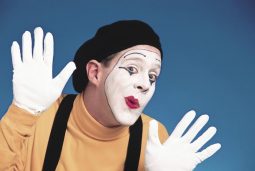       Если вербальное общение — это способ коммуницирования между индивидуумами посредством речи, и главным инструментом является слово, то невербальное общение — такой способ информационного обмена, при котором в качестве инструмента для передачи данных используется тело человека.Средства невербального общенияВ качестве главного средства при таком общении используется тело, которое способно передавать информацию посредством мимики, жестов, пантомимы, смены положения в пространстве и мизансцены общения.За счет разнообразия и богатства мимических возможностей наше тело способно транслировать огромное количество образов, становясь мощным инструментом доведения до окружающих людей необходимой информации.  			Проверить это очень легко: достаточно попробовать посмотреть какой-либо кинофильм на иностранном языке, которым вы не владеете, то вы с удивлением отметите, что поняли, если не саму суть разговоров героев, то посыл, эмоции, которые они вкладывали в беседу, и даже главную идею и сюжет.				Это происходит из-за того, что в условиях смыслового дефицита, возникающего из-за незнания языка, мы подсознательно более внимательно, чем обычно следим за мимикой, микро жестами, читаем сюжетную и эмоциональную составляющую по движениям и тону голоса героев.ЯзыкГоворя о том, что мы владеем одним языком, например, русским, мы мало задумываемся о том, что на самом деле знаем два языка: не только язык как средство вербальной коммуникации, но и язык тела — универсальный комплекс поз и движений, с помощью которого могут общаться представители разных национальностей, культур и рас.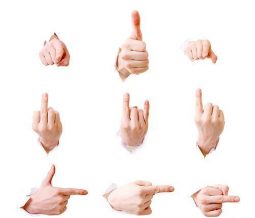 В отличие от языка словарного, для овладения которым нужно изучать алфавит, фонетику, грамматику и прочие составляющие, язык жестов уникален: используя очевидные мысли, образы и понятия, мы можем наладить общение как с амазонскими индейцами, так и с эскимосами.												Безусловно, общение это будет простым, на уровне базовых понятий, однако без использования средств невербального общения, с помощью одного только использования слов мы не добьемся вообще ничего — наш язык будет непонятен собеседникам, тогда как показывание пальцем на предмет интереса универсально и поможет наладить первичный контакт.Невербальные сигналы как единственное средство коммуникацииВажность невербального общения переоценить невозможно — оно остается единственным средством обмена информацией в случаях, когда:люди не знают языка друг друга даже на базовом уровне;люди не обладают физической возможностью произносить звуки.Если в первом случае впоследствии можно наладить более высокий уровень коммуникации за счет постепенного изучения языков друг друга, то во втором различные виды невербального общения выходят на первый план и становятся единственным возможным средством для контакта.Для людей с ограниченными возможностями речевого аппарата, с потерями слуха язык жестов — единственный язык, который они могут использовать, и пальцы становятся их голосовыми связками, а жесты — словами.В ситуациях, когда люди, физически способные к воспроизведению звуков, оказываются в среде, которая не дает возможности эти звуки произнести, именно инструменты невербального общения выходят на первый план. Эти сигналы используют в подводном плаванье (дайв-сигналы), в шумных помещениях (металлопрокатные цеха, машинные отделения), на охоте, при участии в боевых действиях (засады).История возникновения невербальных средств общенияНевербальное поведение как совокупность жестовых и образных выражений посредством тела зародилось на заре человечества, когда язык как средство общения еще был не изобретен, и коммуникация между отдельными представителями племени осуществлялась именно с помощью невербального поведения.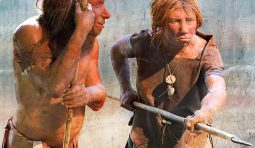 Донести информацию можно было посредством примитивных жестов, и с той задачей, которую необходимо было решить древним людям, невербальные средства общения справлялись прекрасно. Руками указывали на добычу, соплеменников, изображали простые явления — дождь, грозу, мимически демонстрировали гнев, угрожали, скалясь и обнажая зубы.В качестве отличного примера первобытного невербального поведения можно привести общение собак. Собаки при встрече почти не используют лай — они общаются посредством изменения походки, поз, уровня движения хвоста, оскаливания или опускания ушей, и получаемой информации им достаточно для верной оценки ситуации и статуса собеседника.Сознательное и бессознательное применение сигналов телаНевербальные средства общения можно разделить по признаку сознательности использования на два типа:невербальное общение, которое применяется нами осознанно — это те мимические и жестовые средства, которые мы применяем обдуманно, то есть инструментарий, используемый нами для явного донесения конкретной информации до адресата;непроизвольное невербальное поведение — это те позы, жесты и смены положения тела, а также микрожесты, которые мы используем неосознанно, неконтролируемо. Специалисту, умеющему читать признаки непроизвольного невербального поведения, могут сказать больше, чем те слова, которые мы при этом говорим.Сознательно применяемые такие средства коммуникации дают большой пласт жестовых, пластических и мимических возможностей. Наиболее ярко демонстрируют этот тип невербальных инструментов общения актеры: играя роль, они используют для доведения образа до совершенства и придания достоверности игре подкрепление текста роли жестами и мимикой. Инструментарий хороших актеров очень богат, они способны запоминать и применять сотни различных мелких позировок, взглядов, поворотов головы, придающих вариабельность используемым ими словами роли.Микровыражения и непроизвольные невербальные сигналыНепроизвольное невербальное поведение — те сокращения мышц тела и лица, которые человек не способен контролировать.Сознательно произнося ложь, пытаясь спрятать чувства, человек тем не менее не способен проконтролировать так называемые микровыражения, мелькающие на лице. Это инструменты невербального поведения, которые специалисту-психологу или просто очень наблюдательному собеседнику помогают распознать обман, попытку скрыть информацию или эмоции, так как сознательно удержать мышцы от сокращения таких мышц невозможно.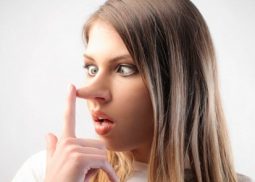 Представителей отдельных профессий, для которых очень важна способность распознавать обман, обучают этой способности, либо подыскивают людей, изначально предрасположенных к чтению микровыражений. Так, умение вычислить ложь крайне важно для работников таможенных служб, служб безопасности, следователей.						Для правильного распознавания микровыражений лица важно помнить, что мимика выражает не мысли субъекта, а чувства, и если на лице на мгновение мелькает отвращение, это вовсе не означает, что его вызывает предмет разговора — возможно, у человека просто возникла неприятная ассоциация.Сознательное чтение невербальных сигналовКак и применение средств невербального поведения, умение правильно читать и распознавать невербальные сигналы, подаваемые собеседником, бывает сознательным и бессознательным.Сознательное чтение невербального поведения позволяет нам, наблюдая за собеседником, по выражению его лица, позе, походке и даже развороту плеч понять, какие чувства он испытывает и какой оттенок имеет его речь.Например, фразу: «Я тебя ненавижу!», написанную на бумаге, невозможно прочесть однозначно без описания мимических выражений произносящего. В жизни же невербальное поведение говорящего очень много скажет о подтексте:если ее произносят экспрессивно, нахмурив брови, сжав губы и опустив их уголки, с напряженными кулаками, собеседник поймет посыл — его действительно ненавидят, так как вся поза и лицо говорящего выражают гнев;произнесенная веселым тоном, подкрепленная улыбкой и небрежным взмахом руки при расслабленном корпусе, та же фраза становится игривой дружеской шуткой.Именно в такие моменты невербальные средства общения незаменимы, не зря авторы художественной литературы вместо сухого «сказал» часто используют эпитеты «пробурчал», «выкрикнул», «прошипел», придавая безликим словам очевидный эмоциональный оттенок.Бессознательное чтение невербальных сигналовТак же как тело выдает нашу ложь, транслируя непроизвольные невербальные сигналы в виде мгновенных микровыражений и жестов, наше подсознание способно читать такие виды невербального общения.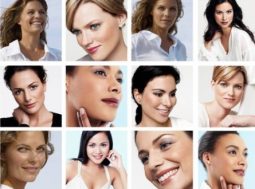 К примеру, вы общаетесь с собеседником, который вроде бы говорит что-то приятное, положительное, дает обещания и убеждает в своей лояльности, но что-то внутри вас свербит: «Он лжет, лебезит, пытается скрыть информацию, ему нельзя доверять!».
Кто-то называет это интуицией, кто-то — предчувствием, но с точки зрения науки о невербальном общении это не что иное как бессознательное чтение микровыражений собеседника, их сравнение со словами и подсознательная оценка соответствия. При нахождении несоответствия между вербальными и невербальными сигналами мозг всеми доступными способами пытается вам сообщить: человек что-то скрывает, жесты не соответствуют словам, нужно быть настороже!Бессознательное невербальное поведение невозможно контролировать, и специалисты, способные прочитать такие микровыражения, учатся превращать неосознанное распознавание жестов невербального общения в сознательное путем длительных тренировок.Основные характеристики невербальных сигналовВ качестве инструментов, позволяющих применять и читать такие сигналы, используются различные части тела, но также важна и осанка, походка, пластика.				Невербальное поведение субъекта открытого, уверенного в себе характеризуется следующими особенностями:прямая спина, развернутые плечи, хорошая осанка, свободная походка;приподнятая голова, уверенный взгляд прямо на собеседника;«открытые» жесты — расслабленные руки, не сомкнутые на груди или в «замок», ноги не перекрещены;отсутствие суетливых мелких жестов, попыток прикрыть ладонью рот или нос.Невербальные средства общения, демонстрирующие, что человек пытается что-то скрыть:опущенный подбородок, напряженные плечи, легкая сгорбленность;взгляд, постоянно перемещающийся с лица собеседника на пол или бегающий по предметам за его спиной;«закрытые» жесты — руки, скрещенные на груди, поза «нога на ногу», непроизвольные касания пальцами носа и губ, руки «домиком» на уровне подбородка.Такие признаки невербального общения позволяют оценить степень откровенности собеседника, помогают трезво подойти к тому, что он говорит, и принять решение, стоит ли доверять человеку.Деловое общениеНевербальные средства общения на переговорах и в работе имеют огромное значение: несмотря на формальный негласный запрет на чрезмерно выраженную эмоциональную составляющую в бизнес-коммуникации, успешный продавец способен как провалить презентацию продукта, так и спасти ее с помощью правильно построенного невербального общения со слушателями.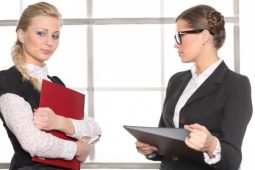 Если представляющий продукт или технологию специалист подает его, монотонно декламируя текст, не используя смену интонаций, не дополняя слова жестами, мимикой, если он сутулится и нервно потирает руки, слушатели бессознательно считывают все эти признаки неуверенности и проникаются недоверием к продукту через недоверие к представляющему его человеку.	Если же презентация сопровождается грамотной поставленной речью, интонационно богатой, подкрепленной открытыми жестами, улыбкой, хорошей осанкой и открытым взглядом, бессознательное невербальное общение сигнализирует: ваш собеседник достоин доверия, значит, и продукт тоже.Невербальные сигналы при личном общении                       		Невербальное общение в личных отношениях — основа коммуникации.
На одних словах без эмоционального подкрепления, без прикосновений и мелких, но бессознательно считываемых сигналов в семейной жизни далеко не уедешь.Супруги могут общаться мало, измученные бытом, детьми и работой, но если во сне они придвигаются друг к другу, если в редкие часы совместного нахождения в доме, даже занятые каждый своим делом, они находят секунду, чтобы прикоснуться друг к другу, улыбнуться — такая семья крепка.	Напротив, пары, которые публично обнимаются, целуются и всячески выражают положительные эмоции на уровне сознательных невербальных сигналов, но не испытывают друг к другу теплых чувств, выдают себя отсутствием мелких жестов — сиюминутных прикосновений, взглядов, легких улыбок, и окружающие часто бессознательно считывают эту информацию и раньше самих супругов начинают догадываться, что в семье что-то неладно.												Для сохранения отношений очень важно помнить про невербальные средства общения, не недооценивать важность прикосновений и выражения эмоций не только с помощью слов.Как научиться правильно распознавать невербальные сигналыНаучившись правильно трактовать чужие невербальные сигналы, вы сможете расширить свои возможности, поднять невербальное общение с собеседниками на новый уровень, а также научиться распознавать попытки вами манипулировать.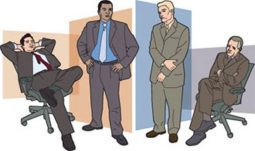 Для того чтобы улучшить навыки невербальной коммуникации, попробуйте при общении впитывать, замечать не только какие-то заметные, «крупные» жесты, но отмечать и мелкие, воспринимать всю палитру моторики человека: выражение лица, позу, осанку, движения пальцев и взгляд, смену интонаций. Это позволит с течением времени отсекать наносные, сознательные жесты собеседника, выявляя микро выражения и отмечая признаки обмана или бессознательной лжи. Отметив про себя широкий жест рук, вы также научитесь замечать быстрое облизывание губ, выдающее волнение, и тогда невербальное общение с людьми превратится в увлекательный аттракцион, в котором попытки вами манипулировать разобьются о вашу способность распознать их и избежать.Невербальная коммуникация и ошибкиНевербальное общение — важная составляющая общения людей, и умение разобраться в сигналах очень помогает в жизни, но не следует забывать о том, что чрезмерное увлечение теорией микро выражений и бессознательных жестов может подвести, если не помнить о возможности ошибок Следует всегда помнить об условиях, в которых ведется диалог: в душном помещении с сухим воздухом, например, облизывание губ может символизировать не столько попытку обмануть, сколько увлажнить пересушенную кожу, а сложенные на груди руки призваны иногда не закрыться от собеседника, а прикрыть неудачно посаженное на одежду пятно.Невербальное общение — огромный пласт информации, которой надо уметь пользоваться для того, чтобы улучшить свои коммуникационные навыки и научиться избегать манипуляций со стороны.КАРТОТЕКА ИГР ДЛЯ ФОРМИРОВАНИЯ У ДЕТЕЙ НАВЫКОВ НЕВЕРБАЛЬНОГО ОБЩЕНИЯвввввввввв
1. Игра «Маски».
Цель: развитие воображения, наблюдательности, сообразительности, понимание мимики. 
Ход: дети располагаются по кругу. Ведущий показывает маски изображающие разные эмоциональные состояния: грусть, радость, удивление, страх. Дети мимикой воспроизводят эти состояния. После этого маски передаются по кругу. 
2. Игра «Свет мой, зеркальце, скажи».
Цель: понимание другого человека и развивать внимание к невербальным формам общения. 
Ход: дети разбиваются на пары, становятся друг напротив друга. Ведущий произносит предложение, которое дети должны сопровождать определенной мимикой. 
3. Игра «Немое кино».
Цель: понимание жестов и мимики. 
Ход: дети становятся в круг. Воспитатель движениями, жестами, мимикой сообщает о своих намерениях, желаниях, сомнениях. Дети угадывают смысл сообщения. 
4. Игра «Большой - маленький».
Цель: развитие наблюдательности, выразительности движений: мимики и пантомимики. 
Ход: дети по заданию воспитателя изображают детеныша животного, а затем самого взрослого животного. 
5. Игра «Облака».
Цель: развитие воображения, выразительности движений. 
Ход: воспитатель читает стихотворение, а дети изображают облака в соответствии с текстом. 
По небу плыли облака, 
А я на них смотрел 
И два похожих облачка
Найти я захотел. 
Я долго всматривался в высь
И даже щурил глаз. 
А что увидел я, то всем 
Всё расскажу сейчас. 
Вот облачко весёлое, Смеётся надо мной:
- Зачем ты щуришь Глазки так? 
Какой же ты смешной! 
Я тоже посмеялся с ним:
- Мне весело с тобой! 
И долго-долго облачку
Махал я вслед рукой. 
А вот другое облачко
Расстроилось всерьёз:
Что от мамы ветерок
Вдруг далеко унёс. 
И каплями-дождинками
Расплакалось оно… 
И стало грустно-грустно так, 
И вовсе не смешно. 
И вдруг по небу грозное
Страшилище лежит 
И кулаком громадным
Сердито мне грозит. 
Ох, испугался я, друзья, 
Но ветер мне помог:
Так дунул, что страшилище
Пустилось наутёк. 
А маленькое облачко
Над озером плывёт, 
И удивлённо облачко
Приоткрывает рот:
- Ой, кто-то в глади озера
Пушистенький такой, 
Такой мохнатый, мягонький? 
Летим, летим со мной! 
Так очень долго я играл
И всем хочу сказать
Что два похожих облачка
Не смог я отыскать. 
НА. Екимова. 
6. Игра «Прочитай письмо».
Цель: развитие способности определять эмоциональное состояние по схематическим изображениям и объединять разные изображения единым сюжетом. 
Ход: «Почтальон» приносит письма, но необычные, а зашифрованные: в каждом письме мимически изображено по 2-3 эмоциональных состояния, и их надо расшифровать. Ребенку вручается письмо и он рассказывает, что «прочитал» в своем письме. 
7. Игра «Люблю - не люблю».
Цель: развитие воображения и мимических движений. 
Ход: Воспитатель, а затем и дети называют разнообразную пищу; остальные мимически реагируют, показывая свое отношение к данному продукту или блюду. 
8. Игра «Снежинки».
Цель: развития внимания, наблюдательности, способности определять эмоции по схематическим изображениям. 
Ход: детям раздаются снежинки, предлагается рассмотреть и рассказать, что она чувствует. 
9. Игра «Кубик».
Цель: развитие выразительности движения, внимания, произвольности; понимание мимики. 
Ход: воспитатель бросает кубик, дети изображают соответствующую эмоцию. 
10. Игра «Через стекло».
Цель: обучать детей общаться с помощью жестов, мимики. 
Ход: дети делятся на две группы: одна показывает, например, мне холодно, я хочу пить, а другая группа отгадывает. 
11. Игра «Пантомима».
Цель: формирование чувствительности к невербальным средствам общения, выработка прочтения состояния другого по невербальным проявлениям, формирование умения выразить свое состояние невербальными средствами. 
Ход: водящий произносит фразу, а дети изображают предполагаемое эмоциональное состояние. Фразы могут быть такими:
- О горе мне, горе. 
- Ах, какой счастливый день. 
12. Игра «Тень».
Цель: развитие внимания к чувствам другого. 
Ход: дети разбиваются на пары: один – человек, другой – тень. Человек делает движения, тень повторяет. 
13. Игра «Встань на кого посмотрю».
Цель: воспитание чувств партнера (общение через взгляд) .
Ход: ведущий смотрит на одного из детей. Ребенок, поймав взгляд, встает. После этого, предлагают ему сесть. 
14. Игра «Я чувствую».
Цель: развитие внимания к эмоциональным состояниям других. 
Ход: детям раздаются карточки, ребенок называет настроение, и рассказывает, когда он его испытывает. 
Литература. 
1. Клюева Н. В., Касаткина Ю. В. Учим детей общению. Ярославль: Академия развития. 1986.
2. Кряжева Н. Л. Развитие эмоционального мира детей. Ярославль 1996.
3. Минаева В. М. Развитие эмоций дошкольников. М. Аркти, 2001
http://www.maam.ru/detskijsad/kartoteka-igr-dlja-formirovanija-u-detei-navykov-neverbalnogo-obschenija.htmlПОДВИЖНАЯ ИГРА КАК СРЕДСТВО РАЗВИТИЯ НАВЫКОВ НЕВЕРБАЛЬНОГО ОБЩЕНИЯ У ДОШКОЛЬНИКОВАннотация:Данная методическая разработка посвящена вопросу использования подвижной игры как средства развития навыков невербального общения для социальной адаптации воспитанников, определенных ФГОС дошкольного образования.Одной из важнейших задач социализации личности дошкольника в условиях реализации ФГОС дошкольного образования является развитие общения и взаимодействия ребенка со взрослыми и сверстниками.Возрастные особенности дошкольника определяют игру как единственно верное средство их социализации. Это объясняется тем, что:- игра наиболее созвучна с «природой» ребенка (реализует потребность в активности, общении, самостоятельности);- игра максимально содействует развитию личности ребенка (физическое, психическое, социальное);- максимально способствует социализации ребенка, так как происходит  тренировка социальных ролей;Среди всех видов игр выделяется подвижная игра. В отличии от других, подвижная игра доставляет не только эмоциональное удовольствие, но и двигательное, что очень важно, т.к. дети дошкольного возраста очень подвижны и активны.Цель – развивать у дошкольников навыки невербального общения по  средствам подвижной игры.Задачи:создать мотивацию на общение и приобретение коммуникативных умений;2. познакомить со средствами и способами общения и формирование коммуникативных умений в репродуктивной деятельности;3. способствовать применению полученных навыков невербального общения и  коммуникативные умения в самостоятельной деятельности.Этапы усвоения детьми навыков невербального общения и коммуникативных умений:упражнения, в ходе которых дети присваивают навыки невербального общения и коммуникативные умения;автоматизация в ходе подвижной игры;свободное использование полученных навыков в ходе самостоятельной деятельности.Из всего выше сказанного, мы видим, что работа должна быть направлена на развитие невербального общения  и коммуникативных умений, т.е умение управлять своими эмоциями, умение высказывать и доказывать свое мнение, умение вызывать желание общаться у партнера.Как мы это осуществим через подвижную игру?Итак, умение высказывать и доказывать свое мнение предполагает определенный уровень речевого развития  у детей. Любая из подвижных игр, имеет название и текст. За счёт стихов, которые содержатся в игре, у ребёнка развиваются вербальные и невербальные средства коммуникации (общения). При повторении стихов у детей расширяется словарный запас, а следственно и активный словарь, идёт обмен между детьми и взрослым, т.к. дети должны вовремя вступать, дружно говорить после определённых слов воспитателя. Непосредственно во время игры происходит тактильный контакт между детьми, где каждый ребёнок должен быть эмоционально уравновешен -  легонько касаться при пятнашках, не толкаться. По окончанию игры подводятся итоги, где высказываются в первую очередь дети, высказывают своё мнение, оценивают себя, друг друга. Для развития невербальных средств коммуникации (общения), можно использовать этюды, как подводящий этап к подвижной игре. Этюды будут учить ребёнка передавать настроение, повадки, черты того или иного элемента.Кроме того сама методика проведения игры помогает нам решить поставленные задачи.   При подборе игры воспитателю необходимо руководствоваться не только образовательной программой, но и желанием детей. Это будет способствовать развитию коллективизма, умению слушать, уважать мнение других детей. Каждая игра должна давать детям двигательное и эмоциональное обогащение.Сбор детей проводится быстро и интересно. Важно продумать приёмы сбора. К сбору на игру важно привлекать детей. Это позволит дать ребёнку, не только определённые навыки, но и чувство значимости, что бесспорно влияет на его самооценку.После того как дети собрались, следует объяснение игры. Объяснение должно быть кратким и понятным,  интересным и эмоциональным. Все средства выразительности - интонация голоса, мимика, жесты, а в сюжетных играх и имитация, должны найти целесообразное применение в объяснениях, для того чтобы выделить главное, создать атмосферу радости и придать целенаправленность игровым действиям. Принципиально важной является последовательность объяснения: сначала - условия, потом - вопрос. Последовательность объяснения:назвать игру и её замысел;предельно кратко изложить содержание;подчеркнуть правила;напомнить движения;распределить роли;раздать атрибуты;разместить играющих на площадке;начать игровые действия.После объяснения необходимо закрепить правила. Спросить поняли ли дети правила, попросить повторить их или объяснить кому-то из сверстников. Тем самым развиваем не только речь детей, но и умение объяснять, умение выслушать, задать вопросы.После закрепления правил, идёт распределение ролей. Роли определяют поведение в игре. Роли должны определяться вместе с детьми. Выбор на главную роль дети должны воспринимать как поощрение, как доверие, как уверенность взрослого в том, что ребёнок выполнит важное поручение. Для назначения на ведущие роли часто используется считалочки, так как они предупреждают конфликты. Распределив роли, мы начинаем игру. В целом  контроль за ходом игры, направлен на выполнение её цели. Большое количество замечаний  о не правильном выполнении, отрицательно сказываются на настроении детей, поэтому их надо делать  в доброжелательной форме. В доброжелательных реакциях воспитателя особенно нуждаются ослабленные дети и дети с низкой самооценкой.В руководстве игры взрослый должен следить за тем как дети играют, как осуществляют тактильные контакты. Следует напомнить дошкольникам, что при пятнании, водящий слегка касается друзей, а не толкает, не хватает.Важным моментом является оценка игры. К оценке игры должны обязательно привлекаться дети. Тем самым мы развиваем у детей умение высказывать своё мнение, умение доказать его, умение управлять своими эмоциями.Всё это безусловно необходимо для взаимодействия детей друг с другом и взрослым, для развития у них навыков невербального общения и коммуникативных умений.Примеры подвижных игр, направленных на развитие невербального общения и коммуникативных умений у дошкольников.Игры для самых маленьких«Тишина и шум».
Игра за столом. Сначала произносим текст и выполняем соответствующие движения:
Пальчиком, пальчиком
Тук-тук тук - тук!
(стучим по столу указательным пальчиком, а затем постепенно всеми остальными)
Ладошкой, ладошкой -
хлоп- хлоп хлоп - хлоп!
Локтями, локтями
стук-стук стук-стук!
На головку руку по - ло - жи!
Что-то очень важное скорей скажи!
А теперь из пальчиков очки сложи.
(Из указательного и большого пальцев делаем круги и прикладываем к глазам)
Рот закрой и хитро по - мол - чи!
(Дети прикладывают указательные пальцы ко рту и замолкают до тех пор, пока кто-нибудь не засмеется или не заговорит)
«Заинька»
(игра с пением, слова и музыка народные)
Взрослый поет песенку и показывает детям движения.
Заинька, топни ножкой,
Серенький, топни ножкой,
Вот так топни ножкой!
Вот так топни ножкой!
(Дети топают ножками, руки на поясе.)
Заинька, бей в ладоши,
Серенький, бей в ладоши,
Вот так бей в ладоши! (2 раза)
(Дети хлопают в ладоши.)
Заинька, повернись,
Серенький, повернись,
Вот так повернись! (2 раза)
(Дети поворачиваются 1-2 раза. Руки на поясе.)
Заинька, попляши
Серенький, попляши,
Вот так попляши! (2 раза)
( Дети подпрыгивают на двух ногах кто как может).
Заинька, поклонись,
Серенький, поклонись,
Вот так поклонись! (2 раза)
(Дети наклоняются, разводя руки в стороны.)
Когда малыш запомнит все слова, дайте ему возможность выступить "соло".
«По ровненькой дорожке»
Взрослый ритмично, в определенном темпе произносит следующий текст:
По ровненькой дорожке,
По ровненькой дорожке. Шагают наши ножки.
Раз-два, раз-два,
По камешкам, по камешкам,
По камешкам, по камешкам...
В яму - бух!
При словах "По ровненькой дорожке" дети идут шагом. 
На слова "По камешкам, по камешкам" - прыжки на двух ногах, слегка продвигаясь вперед. 
На слова "В яму - бух!" присаживаются на корточки. "
Вылезли из ямы", - дети поднимаются.
Взрослый снова повторяет стихотворение. После нескольких повторений он произносит другой текст:
По ровненькой дорожке,
По ровненькой дорожке.
Устали наши ножки,
Устали наши ножки.
Вот наш дом -
Здесь мы живем.
По окончании текста малыши бегут в "дом" (заранее договариваются, где будет дом - на диване, стуле и т.д.).
Примечания: Движения можно разнообразить, но они должны соответствовать тексту стихотворения (например, перепрыгивать по камешкам с одной ноги на другую или на одной ноге и т.п.). Можно удлинять или укорачивать двигательное задание, повторяя каждую строчку стихотворения большее или меньшее число раз.
«Зайка серый умывается»
Все играющие образуют круг. Выбранный, зайкой становится в середину. Дети произносят:
Зайка серый умывается, 
Видно, в гости собирается. 
Вымыл носик, 
Вымыл ротик,
Вымыл ухо, 
Вытер сухо! 
Зайка проделывает движения в соответствии с текстом. Затем он скачет на двух ногах к кому-нибудь из детей. Тот, к кому подойдет зайка, прыжками отправляется на середину круга. Игра повторяется 5-6 раз.
Примечание: В кругу могут находиться и несколько заек - 4-5. Они одновременно выполняют игровое задание.
«Кабачок»
Дети стоят в кругу, держась за руки. В середине круга сидит ребенок - "кабачок". Дети идут по кругу и хором говорят:
Кабачок, кабачок, 
Тоненькие ножки, 
Мы тебя кормили, 
Мы тебя поили, 
На ноги поставим, 
Танцевать заставим. 
Танцуй, сколько хочешь, 
Выбирай, кого захочешь !
"Кабачок" танцует, а потом выбирает другого ребенка, который становится "кабачком". Игра повторяется несколько раз.
«Динь-динь-бом!»
Динь-динь-бом!
(дети поворачивают руки ладонями вверх-вниз)
Ходит кошка с бубенцом!
(Ладонями по столу изображают движения кошачьих лап)
Мыши сразу услыхали.
Динь-бом, динь-бом!
Быстро в норку побежали.
(Кончики пальцев быстро бегут по столу)
Динь-бом, динь-бом!
Затворили крепко дверь.
(Дети прячут руки под стол.)
Динь-бом, динь-бом!
Не поймаешь их теперь!
Динь-бом, динь-бом!
(Дети "грозят пальцем" то левой, то правой руки).
"Твои пальчики"
Вы показываете малышу движения, он повторяет за вами.
Этот пальчик самый большой,
Самый весёлый, самый смешной!
(Показываете ребёнку большой палец)
Этот пальчик -указательный.
Он солидный и внимательный.
(Указываете на что-нибудь указательным пальцем)
Этот пальчик - средний,
Ни первый, ни последний.
(Отгибаете средний палец)
Этот пальчик - безымянный,
Он не любит каши манной.
(Согните средний палец, как будто он не хочет каши.)
Самый маленький мизинчик
Любит бегать в магазинчик!
(Оттопырьте мизинец, будто он хочет убежать)
«Весёлый гном»
Жил да был весёлый гном
(дети поднимают руки над головой, изображая колпак)
С круглыми ушами.
(описывают вокруг ушей большие круги)
Он на сахарной горе
(локти на столе, руки прямо, ладони сложены так, чтобы образовался треугольник)
Спал под воротами.
(пальцы изображают ворота.)
Вдруг откуда ни возьмись 
Великан явился.
(Руки высоко подняты над головой)
Скушать гору он хотел
(движения, будто едим руками),
Только подавился!
(Хватаем воздух ртом и надуваем щеки)
Ну, а что весёлый гном?
Так и спит глубоким сном!
(Дети изображают спящего гнома)Игра «Назови ласково».Ход игры: Ведущий передает мяч и называет соседа справа лаского и так по кругу.Игра «Кто позвал?»Ход игры: Педагог обнимает водящего и проговаривает:«Настя, ты сейчас в лесу,Кто позвал тебя ау?»И указывает рукой до одного из играющих, и тот называет по имени водящего. Если водящий правильно отгадал, то они меняются местами. Если ошибся, то вновь закрывает глаза, и игра продолжается. Через некоторое время водящего меняют.Подвижная игра «Зайцы и волк»Ход игры: Один из играющих – волк, остальные зайцы. На одной стороне расположены домики зайцев – кружки (или просто за чертой), на другом конце зала – дом волка (овраг). По сигналу воспитателя: «На лужок!» зайцы прыгают на двух ногах (по всему залу), присаживаются, щиплют травку. По сигналу «Волк!» зайцы убегают, а волк выбегает и оврага и ловит их. Пойманных зайцев волк отводит в овраг. Игра возобновляется. После того как поймано 2-3 зайца, выбирается другой волк.Игра «Нитка-иголка».Ход игры: Дети берутся за руки, образуя цепочку. Направляющий – это иголка. Куда «иголка», туда и нитка. Задача на оборвать «нитку», т.е не расцеплять руки.Подвижная игра « У медведя во бору»Ход игры: Выбирается "медведь", который садится в стороне. Остальные, делая вид, что собирают грибы-ягоды и кладут их в лукошко, подходят к "медведю", напевая (приговаривая):У медведя во боруГрибы, ягоды беру.А медведь не спит,Он на нас рычит.Дети разбегаются, "медведь" их ловит. Первый пойманный становится "медведем".Подвижная игра «Кот и мыши».Ход игры: Дети становят в круг. Идут по кругу и проговаривают слова, водящий сидит внутри круга.Тра-та-та, не боимся мы кота,Тра-та-та, не боимся мы кота.Как только педагог говорит: «Кошечка просыпается, мышки разбегаются», дети убегают от водящего.Игра «Пузырь».Ход игры: Дети стоят в кругу, держась за руки. Сходятся в центр круга, близко друг к другу, затем расходятся и говорят слова:Надуйся пузырь, надуйся большой,Да не лопуйся,А пузырик взял и лопнил, ши-и-и-и.Проговаривая, последнии слова снова сходятся в круг и присядают.Игра «Водяной».Ход игры: Дети стоят в кругу, держась за руки. Водящий «водяной» сидит с закрытыми глазами (шарфом) в центре круга. Дети двигаются по кругу и произносят слова:Дедушка-Водяной, что сидишь ты под водой?Выходи на чуточку, на одну минуточку.По окончанию текста дети замирают на месте. Водящий идят и ищит ребенка, затем должен его ощупать и назвать.Игра «Задуй свечу».Ход игры: Дети представляют, что держат в руках свечу, подносят ее ко рту и «задувают».Игра-имитация « Волк»Ход  игры: Педагог показывает  движения,  дети повторяют  и проговаривают текст.Я серый волк зубами щелк,Я ищу себе иду,Я всегда голодный у-у-у.Поскорее побегу, может что-нибудь найду.Ситуативная игра «Котик и ежик на качелях».Инсценировка стихотворения.В тихом лесу, средь кустов и дорожек,Жили два друга – Котик и Ежик.Как-то они на прогулку пошли и на поляне качели нашли.Ежик навстречу качелям шагнул, Котик качели к себе потянул,Котик: «Я первый!»А Ежик: «Нет. Я!»Не уступают друг другу друзья.Котик обиделся: «Значит, ты, Еж, мне как товарищ совсем не хорош».Выход из проблемной ситуации.В тихом лесу, средь кустов и дорожек,Жили два друга – Котик и Ежик.Как-то они на прогулку пошли и на поляне качели нашли.Ежик навстречу качелям шагнул, Котик качели к себе потянул,Котик сказал: «Покачаю тебя, мы ведь с тобою, Ежик, друзья!»Ситуативная игра – история  «Машина».Котику мама купила машину: кузов нарядный, красивые шины,Пульт управления, мощный мотор.Котик, довольный, помчался во двор.Ежик машину увидел, и вот молча у друга ее он берет.Чудо-игрушку хочет отнять, Котик ему не готов уступать.И говорит он, надувшись, Ежу: «Я с тобой, Ежик, совсем не дружу».Выход из проблемной ситуации.Ежик сказал: «Мы стобою друзья. Очень мила мне машинка твоя,Дай мне, пожалуйста, с ней поиграть, ее аккуратно я буду катать ».Котик ответил: «Конечно, бери. Кнопку для старта скорее нажми!»Ситуативная игра – история  «Случай в малине».День был июльский, и жаркий, и длинный.Котик и Еж собирали малину. Только в траве, возле старой березы,Котику в лапу вонзилась заноза. Просит он Ежика: «Друг, помоги!Мама малинку ждет в пироги!»«Я не желаю тебе помогать, лапкой одной можешь ягоды рвать.Не я уколол тебя», - Ежик сказал, в помощи другу он отказал.Выход из проблемной ситуации.- Не огорчайся, мой друг, не беда! Ведь помогаю тебе я всегда!- Вместе мы сладкой малины нарвем, сладкий пирог вместе мы испечем.Ситуативная игра – история  «Ириски».Котику как-то купили ирис с очень веселым названьем «Кис-кис».Лучше ириса нет в мире конфет! (Это, признаться, уже не секрет.)Ежик сказал: «Я конфеты люблю! Не угостишь – я тебя уколю!»Котик ответил: «Если ты злой, значит, ириски не дам ни одной!»Выход из проблемной ситуации.Котик ни капельки не удивился: «Что же ты, Ежик, так рассердился?Ирис я принес, чтоб тебя угостить. Просто ты, Ежик, забыл попросить!»Игра-имитация «Медведь»Ход игры: Педагог читает стихотворение ,надев шапочку-маску медведя:Я зверь лесной.Я сплю зимой,В лесу хозяиномЖиву-у-у-у-у.Я большой и неуклюжий ,косолапый и смешнойЯ живу в лесу дремучем, очень мед люблю пахучий.Педагог показывает повадки медведя, дети повторяют.Игра-имитация « Лиса»Ход игры: педагог показывает ,как крадется лиса, как виляет хвостом и т.д.  Все дети повторяют эти движения.Я хитрая лиса, леса темного краса,По полянке бегу, лисий след свой замету и зайчишку подстерегу.Я рыжая плутовка, хитрая и ловкая.В сарайчик попаду, цыпленка украду.Подвижная игра «Веселый хоровод»Ход игры : Педагог  вместе с детьми встает в круг. Он читает стихотворение сопровождая их движениями и жестами. Дети повторяют за педагогом.Ножками затопали, зашагали по полу ,То-топ-топ, топа-топа-топ.Скачет словно зайчики – прыг ,прыг,скок.Девочки и мальчики – прыг ,прыг,скок.Прыгают как белочки–   прыг ,прыг,скок.Мальчики и  девочки– прыг ,прыг,скок.Ходят дети ножками ,ножками –сапожками.То-топ-топ, топа-топа-топ.Топаем мы ножками, но хлопаем ладошками.Хлоп-хлоп-хлоп, Хлоп-хлоп-хлоп.У лягушек по дорожке тоже скачут, скачут ножки.Ква-ква-ква, ква-ква-ква.Не мешай нам киска, брысь!На дорожку не садись.Здесь дороженька одна, нам дороженька нужна.Ходят ,ходят наши ножки, ходят, ходят по дорожке.То-топ-топ, топа-топа-топ.Зайка, зайка походи.Зайка серый, погляди.Зайка, топни ножкой.Серый, топни ножкой.Вот так, вот так,Зайка наш плясать мастак.Гуси-гусинята-дружные ребята.Ходят весело гуськом без сапожек-босиком.Лапками затопали – топ-топ-топ.Крыльями захлопали-хлоп-хлоп-хлоп.Дети ходят ножками-топ-топ-топ.Хлопают ладошками хлоп-хлоп-хлоп.Игра «Давай поздороваемся».Ход игры: Дети по сигналу педагога хаотично двигаются по комнате и здороваются со всеми, кто встретится на их пути. Здороваться надо определенным образом: один хлопок-здороваемся за руку , два хлопка-здороваемся плечиками, три –спинами.Пальчиковая игра «Здравствуй».Здравствуй, солнце золотое!Здравствуй, небо голубое!Здравствуй, вольный ветерок, здравствуй, маленький дубок!Мы живем в одном краю – всех я вас приветствую!ФОРМИРОВАНИЕ НАВЫКОВ НЕВЕРБАЛЬНОГО ОБЩЕНИЯ ДОШКОЛЬНИКОВ1. Формирование навыков невербального общенияМимические и пантомимические игры и упражнения“Как говорят части тела”Цель: учить невербальным способам общения.Ход. Воспитатель дает ребенку разные задания. Покажи:как говорят плечи “Я не знаю”;
как говорит палец “Иди сюда”;
как ноги капризного ребёнка требуют “Я хочу!”, “Дай мне!”;
как говорит голова “Да” и “Нет”;
как говорит рука “Садись!”, “Повернись!”, “До свидания”.Остальные дети должны отгадать. Какие задания давал воспитатель. “Здороваемся  без  слов”Цель: развивать умение использовать жест, позу в общении.Ход. Дети разбиваются на пары. Каждая пара придумывает свой способ приветствия без слов (пожать руку друг другу, помахать рукой, обняться, кивнуть головой и т.д.)Затем пары по очереди демонстрируют способ приветствия.“Прочитай письмо” Цель: развитие способности определять эмоциональное состояние по схематическим изображениям и объединять разные изображения единым сюжетом.Ход. «Почтальон» приносит письма, но не обычные, а зашифрованные: в каждом письме мимически изображено по 2-3 эмоциональных состояния, и их надо расшифровать. Ребенку вручается письмо и он рассказывает, что он прочитал в своем письме.“Сделай подарок”Цель: знакомить детей с невербальными способами общения.
Ход. Педагог изображает различные предметы при помощи жестов и выразительных движений. Отгадавший получает этот предмет “в подарок”. Затем ведущий предлагает детям сделать подарок друг для друга.“День наступает, все оживает…”Цель: развивать у детей выразительность поз, учить быть внимательными.
Ход. Ведущий произносит первую половину зачина, все участники начинают двигаться по комнате в хаотическом порядке. Когда  ведущий произносит вторую половину зачина, все застывают в причудливых позах. Затем по выбору ведущего отдельные участники “отмирают” и придуманным способом оправдывают позу.“Облака”Цель: развитие воображения, выразительности движений.Ход. Воспитатель читает стихотворение, а дети изображают облака в соответствии с текстом.  “Люблю – не люблю”Цель: развитие  воображения и мимических движений.Ход. Воспитатель, а затем и дети называют разнообразную пищу; остальные мимически реагируют, показывая свое отношение к данному продукту. “Большой – маленький”Цель: развитие  наблюдательности,  выразительности движений.Ход.  Дети по заданию воспитателя изображают детеныша животного, а затем самого взрослого  животного.“Магазин зеркал”Цель: развивать способности понимать невербальные средства общения.Ход. Ребенку предлагается представить, что он вошел в магазин зеркал. Все стоящие вокруг дети – это зеркала. Ребенок показывает разные движения, (страх, удивление, грусть, гнев), а все дети должны их повторить.“Маски”Цель: развитие воображения, наблюдательности, сообразительности, выразительности движений, понимание мимики.Ход. Дети располагаются по кругу. Ведущий показывает маски, изображающие разные эмоциональные состояния: грусть, радость, удивление. Дети мимикой воспроизводят эти состояния.  “Пойми меня”Цель: понимание мимики и жестов.Ход. Дети становятся в круг. Воспитатель движением сообщает о своих намерениях, желаниях, сомнениях. Дети угадывают смысл сообщения. “Бездомный заяц”Цель: развитие реакции, навыков невербального взаимодействия.Ход. Каждый игрок, заяц,  становится в середину обруча, или чертит мелом вокруг себя круг.  Расстояние между игроками – 1 – 2 метра. Один из зайцев бездомный. Он водит. Зайцы должны незаметно от него (взглядами, жестами) договориться о «жилищном обмене» и перебежать из домика в домик. Задача водящего – во время обмена занять домик, оставшийся на время без хозяина. Тот, кто остался бездомным, становится водящим.“Жизнь в лесу”Цель: учить невербальным способам общения. Ход. Взрослый садится на пол и рассаживает детей вокруг себя. «Давайте поиграем в животных в лесу. Звери не знают человеческого языка. Но ведь им надо же как-то общаться, поэтому мы придумали свой особый язык. Когда мы хотим поздороваться, мы тремся друг о друга носами (воспитатель показывает, как это делать, подходя к каждому ребенку), когда хотим спросить, как дела, мы хлопаем своей ладонью по ладони другого (показывает), когда хотим сказать, что все хорошо, кладем свою голову на плечо другому, когда хотим выразить другому свою дружбу и любовь — тремся об него головой (показывает).Готовы? Тогда — начали. Сейчас — утро, вы только что проснулись, выглянуло солнышко».Дальнейший ход игры ведущий может выбирать произвольно (например, подул холодный ветер и животные прячутся от него, прижавшись друг к другу; животные ходят друг к другу в гости; животные чистят свои шкурки и т. д.). При этом важно следить за тем, чтобы дети не разговаривали между собой, не принуждать детей играть, подбадривать новых участников и т. д. Если дети начинают разговаривать, воспитатель подходит к ним и прикладывает палец к губам.“Добрые эльфы”Цель: знакомить детей с невербальными способами общения.Ход. Воспитатель садится на пол, собирает детей вокруг себя и рассказывает сказку: «Когда-то давным-давно люди не умели спать. Они работали и днем и ночью и, конечно же, очень уставали. И тогда добрые эльфы решили им помочь. Когда наступала ночь, они прилетали к людям, нежно гладили их, успокаивали, ласково убаюкивали, присылали им добрые сны. И люди засыпали. Они не знали, что их сон — дело рук добрых эльфов, ведь эльфы не умели разговаривать на человеческом языке и были невидимы. Неужели вы никогда об этом не слышали? А ведь они прилетают к каждому из вас до сих пор и охраняют ваш сон. Давайте поиграем в добрых эльфов. Пусть те, кто сидит по правую руку от меня, будут людьми, а те, кто по левую — эльфами. А потом мы поменяемся. Готовы? Начали. Наступила ночь, люди ложатся спать, а добрые эльфы прилетают и убаюкивают их». Дети-люди лежат на полу и спят, дети-эльфы — подходят к каждому из них, нежно гладят, тихо напевают песенки, треплют волосы и т. д. Потом дети меняются ролями.“Птенцы“Цель: развитие навыков невербального взаимодействия.Ход. «Вы знаете, как появляются на свет птенцы? — спрашивает воспитатель. — Они долго-долго живут в скорлупе, а потом в один прекрасный день разбивают эту скорлупу своими маленькими клювиками и вылезают наружу. Им открывается большой, яркий, неизведанный мир, полный загадок и неожиданностей. Все для них ново: цветы, трава, осколки скорлупы. Ведь они никогда не видели всего этого. Давайте поиграем в птенцов. Сначала мы сядем на корточки, а потом начнем разбивать скорлупку. Вот так (взрослый садится на корточки и разбивает носом невидимую скорлупу, отламывает кусочки скорлупы руками). Все разбили? Теперь давайте исследуем окружающий мир! Потрогаем все предметы вокруг, принюхаемся к ним, познакомимся друг с другом. Птенцы не умеют разговаривать, они только пищат». Взрослый оглядывается вокруг, ползает вместе с детьми по полу, трогает предметы, обнюхивает их, подходит к каждому ребенку, дотрагивается до него, поглаживает, пищит вместе с ним, радостно хлопает крылышками.“Волны”Цель: развитие умения детей изображать эмоциональные состояния, связанные с переживанием телесного и психического удовольствия или неудовольствия, с помощью выразительных движений и мимики.Ход. Воспитатель собирает детей вокруг себя и говорит: «В море обычно бывают небольшие волны, и так приятно, когда они ласково омывают тебя. Давайте сейчас превратимся в морские волны, будем двигаться, как будто мы волны, так же, как они, шелестеть и журчать, улыбаться, как волны, когда они искрятся на солнце». Затем взрослый предлагает всем желающим по очереди искупаться в море. Купающийся становится в центре, «волны» окружают его и, поглаживая, тихонько журчат.“Муравьи”Цель: развитие невербального взаимодействия, выразительности  движений и мимики.Ход. Взрослый рассаживает детей вокруг себя и говорит: «Приходилось ли кому-нибудь из вас видеть в лесу муравейник? Это большой холм из сосновых и еловых иголок, внутри которого день и ночь бурлит жизнь. Никто не сидит без дела, каждый муравьишка занят своей работой: кто-то таскает иголки для укрепления жилища, кто-то готовит обед, кто-то воспитывает детей. И так — всю весну и лето. А поздней осенью, когда наступают холода, муравьишки собираются вместе, чтобы заснуть в своем теплом домике. Они спят так крепко, что им не страшны ни снег, ни метель, ни морозы. Но когда приходит весна и первые теплые солнечные лучи начинают пробиваться сквозь толстый слой иголок, муравейник просыпается, и, прежде чем начать свою привычную трудовую жизнь, муравьишки устраивают огромный пир. Давайте сегодня поиграем в муравьев и поучаствуем в их празднике. Муравьишки приветствуют друг друга, радуются приходу весны, делятся воспоминаниями о том, что им снилось всю зиму. Только вот разговаривать они не умеют, поэтому они общаются жестами». Взрослый вместе с детьми ложится на пол и спит, затем просыпается: протирает глаза, оглядывается вокруг, потягивается, поглаживает соседей, прохаживается по комнате и приветствует каждого ребенка, обнюхивая его, потом начинает танцевать с детьми муравьиный танец и пр.“Театр теней”Цель: развитие  воображения и мимических движений.Ход. «У каждого из вас есть тень, — объясняет взрослый. — Мы часто не обращаем на нее внимания, хотя она — наш самый верный друг. Она следует за нами повсюду и в точности повторяет все наши движения: гуляет, бегает, прыгает, занимается и спит вместе с нами. Она дружит с тенями наших друзей, слушается теней наших мам и пап. Она как две капли воды похожа на нас, только она не умеет разговаривать и издавать звуков: она все делает бесшумно. Давайте представим, что мы — наши тени. Погуляем по комнате, посмотрим друг на друга, молча пообщаемся, а потом вместе построим что-нибудь из воображаемых кубиков. Делать все мы будем стараться делать это тихо-тихо, не издавая ни единого звука. Хорошо? Тогда начали». Дети вместе с взрослым молча передвигаются по комнате, смотрят друг на друга, здороваются за руку. Взрослый показывает детям пример игры с воображаемыми кубиками: берет в руки воображаемый предмет, осматривает его, кладет на пол, берет следующий, кладет его на предыдущий кубик, поправляет, подзывает детей к себе, показывает им, что получилось, жестами просит их помочь строить дальше.“Ожившие игрушки” Цель: развитие  воображения и выразительности мимических движений.Ход. Воспитатель говорит: «Вы наверняка слышали о том, что ваши игрушки, с которыми вы играете днем, просыпаются и оживают ночью, когда вы ложитесь спать. Закройте глаза, представьте свою самую любимую игрушку (куклу, машинку, лошадку, робота) и подумайте, что она делает ночью. Готово? Теперь пусть каждый из вас побудет своей любимой игрушкой и, пока хозяин спит, познакомится с остальными игрушками. Только делать все это нужно молча, а то проснется хозяин. После игры мы попробуем угадать, какую игрушку изображал каждый из вас».    (Воспитатель изображает, например, неваляшку и пр.), подходит к каждому ребенку качаясь на ногах, осматривает его с разных сторон, подводит детей друг к другу и знакомит их. После окончания игры взрослый предлагает им угадать, кто кого изображал. Если дети не могут угадать, воспитатель просит ребят по одному еще раз показать свою игрушку, пройдясь по комнате.Статья (старшая, подготовительная группа) по теме: 
"Коммуникативные танцы как средство развития навыков невербального общения дошкольников"      Данный методический материал поможет педагогам разнообразить повседневную детскую двигательную деятельность детей. Коммуникативный танец может стать одним из средств развития навыков общения дошкольников. Так как  танцы можно использовать в самых разнообразных формах работы с детьми: на занятиях, в совместной  деятельности. Предложенные танцы помогут развивать динамическую сторону общения - легкость вступления в контакт, инициативность, готовность к общению. Развивать эмпатию и сочувствие к партнеру, способствовать развитию эмоциональности и выразительности невербальных средств общения. Способствовать повышению самооценки у тех детей, которые чувствуют себя неуверенно в детском коллективе.КОММУНИКАТИВНЫЕ ТАНЦЫ КАК СРЕДСТВО РАЗВИТИЯ НАВЫКОВ НЕВЕРБАЛЬНОГО ОБЩЕНИЯ ДОШКОЛЬНИКОВ.За руки дружно с тобою возьмемся,Будем кружиться мы в танце легко.Глядя друг другу в глаза, улыбнемся -Как танцевать нам с тобой хорошо!       Проблема  формирования  коммуникативных  умений  дошкольников  приобретает  все  большее  значение  в  современном  мире.«Готовность  к  эффективному  коммуникативному  взаимодействию  человека  с  людьми  в  настоящее  время  является  необходимым  условием  развития  личности  уже  в  период  дошкольного  детства.  Умения  устанавливать  взаимоотношения  с  другими  людьми,  вступать  с  ними  в  контакты,  регулировать  свое  поведение  во  многом  определяют  в  современном  обществе  будущий  социальный  статус  ребенка»  [3,  с.  25].Высокий  уровень  общения  выступает  залогом  успешной  адаптации  ребенка  в  любой  социальной  среде,  что  определяет  практическую  значимость  формирования  коммуникативных  умений  с  самого  раннего  детства.На  данном  этапе  полноценное  общение  невозможно  без  коммуникативных  навыков,  которые  формируются  у  человека  в  дошкольном  возрасте.  Следовательно,  и  развивать  их  надо  еще  в  детстве,  когда  ребенок  наиболее  гибок  и  пластичен,  способен  все  впитывать  в  себя.Особую  важность  эта  тема  приобретает  в  настоящее  время,  когда  коммуникативное  развитие  вызывает  серьезную  тревогу.  Действительно,  все  чаще  взрослые  стали  сталкиваться  с  нарушениями  в  сфере  общения  у  детей. «У  многих  детей  возникают  сложности  в  общении  со  сверстниками,  они  чувствуют  себя  некомфортно  в  группе  и  становятся  агрессивными,  неуправляемыми.  Дети  не  могут  занять  в  группе  сверстников  желаемого  положения  «на  равных»,  они  часто  замыкаются,  начинают  сторониться  и  избегать  детского  сообщества»  [5,  с.  91].       Как  обеспечить  ребенку  комфортное  существование  в  среде  сверстников?  Предполагается,  что  жизнь  сама  всему  научит,  но  ведь  жизнь  —  это,  прежде  всего,  социальное  явление.  «В  сфере  межличностных  отношений,  во  время  игры,  ребенок  испытывает  потребность  в  эмоциональном  тепле  и  контакте  с  другим  человеком.  Важно  помочь  ребенку  осознать  свою  индивидуальность,  основные  способы  общения  с  другими  людьми,  не  заставлять,  не  давить,  а  помочь  преодолеть  стереотипы,  мешающие  ему  жить  счастливо»  [4,  с.  82].      Следует  отметить,  что  в  коллективе  у  дошкольников  среднего  возраста  потребность  реализуется  в  социальном  соответствии:  желании  соответствовать  социальным  требованиям,  выполнять  правила  общественной  жизни,  быть  общественно  полноценным,  а  также  в  общении  со  сверстниками  и  т.  д.      Общение является важным условием психологического развития человека, формирования его личности, его социализации.       В детский сад поступают дети с разным уровнем подготовки. Некоторые из них не имеют опыта общения со сверстниками. Есть дети, которые имеют такой опыт, но у них не устранены элементы эгоцентризма, поэтому они неохотно вступают в процесс общения. Трудности также возникают при взаимодействии девочек и мальчиков - многие не хотят вставать в пару. Поэтому, мы решили шире использовать в совместной деятельности педагога с детьми 4-7 лет коммуникативные танцы.      В педагогике музыкального образования вопросами, связанными с использованием элементов невербального общения в танцах, занимались А. И. Буренина, Л. В. Виноградов, Й. Вуйтак, В. А. Жилин, В. Р. Каневский, К. Орф, А. Остертаг, Е. И. Поплянова, И. Э. Сафарова, Т. Э. Тютюнникова. К. Орф отмечал необходимость подбора к музыке соответствующих настроению танцевальных движений. Й. Вуйтак считал, что танец является социальной деятельностью, поэтому он способствует социализации детей. Все авторы, рассматривавшие те или иные пути введения детей в танцевальное творчество, отмечали: в этом процессе у детей развиваются определенные коммуникативные умения, необходимые для общения друг с другом, взрослым. Очевидно, поэтому в методике музыкально-ритмического воспитания детей появился термин «коммуникативный танец», который, по мнению В. А. Жилина, является художественной деятельностью, включающей комплекс определенных танцевальных упражнений, направленных на установление общения между детьми.      В ряде исследований убедительно показано, что в дошкольном возрасте происходит явная дифференциация детей по их положению в группе: одни дети уже в 4-5 лет становятся более предпочитаемыми для большинства сверстников, другие - не пользуются особой популярностью - либо отвергаются, либо остаются незамеченными. Опыт первых контактов со сверстниками становится тем фундаментом, на котором надстраивается дальнейшее социальное и нравственное развитие ребенка. Поэтому вопрос о том, что влияет на положение ребенка в группе сверстников, имеет исключительное значение. Анализируя качества и способности наиболее коммуникабельных детей, можно понять, что привлекает дошкольников друг в друге и что позволяет ребенку завоевать расположение сверстников. Ведь именно те дети, которые уверенны в себе, свободно могут общаться с окружающими их людьми.                                                              Несмотря на то, что все авторы подчеркивали такую важную составляющую музыкально-ритмической деятельности детей, как установление положительных отношений средствами невербального общения, коммуникативный танец недостаточно используется в практике дошкольных учреждений.   Коммуникативный танец - благодатный вид деятельности в решении проблемы взаимопонимания дошкольников со сверстниками, ведь каждый ребенок становится партнером другого. Ценность коммуникативных танцев также и в том, что они способствуют повышению самооценки у тех детей, которые чувствуют себя неуверенно в детском коллективе. Поскольку подобные танцы построены в основном на жестах и движениях, выражающих дружелюбие, открытое отношение людей друг к другу, то в целом они воспроизводят положительные, радостные эмоции. Тактильный контакт, осуществляемый в танце, ещё более способствует развитию доброжелательных отношений между детьми и, тем самым, нормализации социального микроклимата в детской группе.     Известно, что в фольклорной традиции нет разделения на исполнителей и зрителей, а все присутствующие являются участниками и создателями игрового действия. Этот момент является весьма существенным, поскольку он снимает механизм оценивания, раскрепощает ребёнка и наделяет смыслом сам процесс его участия в танце-игре.Коммуникативные танцы-игры − это, в основном, танцы с несложными движениями, включающие элементы невербального общения, смену партнеров, игровые задания, соревнования (кто лучше пляшет) и т. д. Происхождение этого материала связано с фольклором разных народов. Впоследствии использование подобных плясок при проведении досугов с детьми и взрослыми породило множество вариаций.       Ценность и польза коммуникативных танцев-игр очевидна. Невербальное общение и танец имеют много общих элементов: невербальные сигналы и знаки, пространственно-временную структуру, установление и регуляцию взаимоотношений.            Общение со сверстниками происходит в различных видах деятельности детей. Особым потенциалом для развития навыков невербального общения являются физкультминутки, как часть  занятия. Так как, в процессе танца дети могут научиться понимать намерения другого ребенка, узнавать по жестам о его готовности вступить в контакт, по позе – об эмоциональном настрое.Невербальные средства общения в танце не только облегчают взаимодействие и взаимопонимание партнеров, но и являются средствами художественной выразительности.Для исполнения коммуникативного танца не требуется специальной хореографической подготовки, и, следовательно, он доступен любому ребенку при введении его в процесс музыкально-ритмической деятельности.В этих танцах развивается динамическая сторона общения - легкость вступления в контакт, инициативность, готовность к общению. Они также развивают эмпатию и сочувствие к партнеру, способствуют эмоциональности и выразительности невербальных средств общения. Выкрики приветствия и одобрения не только поднимают настроение танцующих, но и помогают точно выполнять движения.     Компоненты коммуникативного танца просты: шаг, бег, скольжение, подпрыгивание, кружение. Танцуя, дети внимательно прислушиваются к различным элементам музыкальной структуры. Поскольку музыка повторяется много раз, дети легко осознают ее форму и могут предвидеть каждую новую или повторяющуюся часть.    Танец способствует визуальному развитию чувства формы: различные части иллюстрируют различное движение. Взаимодействие с другими танцовщиками помогает ребенку ориентироваться в пространстве и выстраивать интересные геометрические образования: движения по кругу вперед или боком, параллельные линии, мельницу, квадраты, змейки. Разучивая танцы, дети познают себя, сверстников, знакомятся с культурой различных стран и открывают для себя разнообразие национальных характеров и традиций.   Коммуникативные танцы можно использовать в самых разнообразных формах работы с детьми: на занятиях, в совместной  деятельности. Ведь их разучивание не занимает много времени, так как танцевальные движения просты и повторяются несколько раз, но обязательно с новым партнером.С целью  формирования у дошкольников коммуникативных  умений, двигательных навыков, умения ориентироваться в пространстве, развития музыкальности и важнейших личностных качеств в ДОУ был разработан перспективный план по изучению коммуникативных танцев с детьми 5-7 лет. Дошкольники в каждый месяц разучивали новый танец, а сами танцы использовались как физкультминутка, так и в играх в первую и вторую половину; активно использовали при проведении совместных праздников и развлечений для детей и их родителей.В коммуникативных играх и танцах были реализованы следующие направления воспитательной работы:развитие динамической стороны общения: легкости вступления в контакт, инициативности, готовности к общению;развитие эмпатии, сочувствия к партнеру, эмоциональности и выразительности невербальных средств общения;развитие позитивного самоощущения, что связано с состоянием раскрепощенности, уверенности в себе, ощущением собственного эмоционального благополучия, своей значимости в детском коллективе, сформированной положительной самооценки.Общение и опыт взаимодействия со сверстниками очень важны для процесса развития детей. Коммуникативный танец может стать одним из средств развития навыков общения дошкольников.Список  литературы:Буренина  А.И.  Коммуникативные  танцы-игры  для  детей:  учеб.  пособие.  СПб.:  Музыкальная  палитра,  2004.  —  36  с.Галигузова  Л.Н.,  Смирнова  Е.О.  Искусство  общения  с  ребенком  от  года  до  шести  лет.  Советы  психолога.  М.:  АРКТИ,  2004.  —  231  с. Гаврилушкина  О.П.  Работа  по  развитию  коммуникативного  поведения  дошкольников  в  условиях  детского  сада  //  Ребенок  в  детском  саду.  —  2003.  —  №  2.  —  С.  2—3.Клюева  Н.В.,  Касаткина  Ю.В.  Учим  детей  общению.  Характер,  коммуникабельность:  пособие  для  родителей  и  педагогов.  Ярославль:  Академия  развития,  1996.  —  240  с.Развитие  общения  дошкольников  со  сверстниками  /  Под  ред.  А.Г.  Рузской.  М.:  Академия,  2009.  —  172  с.ээээээээээээээээээРежиссерская игра как средство развития навыков речевого общения дошкольников с ОНР.Опубликовано 25.10.2012 - 9:53 - Трофимова Анна НиколавенаТеатрализованная игра, как разновидность сюжетно-ролевых игр, оказывает существенное влияние на ход психофизического развития ребенка. Театрализованные игры представляют собой разыгрывание литературных произведений (сказки, рассказы, специально написанные инсценировки). Участвуя в театральной деятельности, дети знакомятся с окружающим миром во всем его многообразии – через образы, краски, звуки, музыку, а умело поставленные воспитателем вопросы побуждают думать, анализировать, делать выводы и обобщения. Поэтому именно театрализованная деятельность позволяет решать многие педагогические задачи, касающиеся формирования всех сторон речи, ее выразительности, речевой активности.Режиссерская  игра как средство развитиянавыков речевого общения дошкольников с ОНР.Цель работы: повышение уровня речевого общения у дошкольников с ОНР.Направления работы:Развитие адекватно-позитивной мотивации общения;Формирование навыков речевого общения в процессе взаимодействия со взрослыми и сверстниками;Развитие и обогащение словарного запаса, грамматического строя и звуковой стороны речи.Для достижения поставленной цели в качестве основного средства была выбрана игровая деятельность, так как игра – ведущий вид деятельности детей дошкольного возраста, оказывающий многогранное влияние на психическое развитие ребенка. Театрализованная игра, как разновидность сюжетно-ролевых игр, оказывает существенное влияние на ход психофизического развития ребенка. Театрализованные игры представляют собой разыгрывание литературных произведений (сказки, рассказы, специально написанные инсценировки). Участвуя в театральной деятельности, дети знакомятся с окружающим миром во всем его многообразии – через образы, краски, звуки, музыку, а умело поставленные воспитателем вопросы побуждают думать, анализировать, делать выводы и обобщения. Поэтому именно театрализованная деятельность позволяет решать многие педагогические задачи, касающиеся формирования всех сторон речи, ее выразительности, речевой активности.        Выделяют две основные группы театрализованных игр – игры-драматизации и режиссерские игры. К режиссерским играм относятся - настольный и теневой театр, театр на фланелеграфе. Здесь ребенок сам не является действующим лицом, он ведет роль игрушечного персонажа, действует за него. Отличительной особенностью режиссерских игр является то, что здесь ребенок сам выступает в качестве режиссера разыгрываемого спектакля. Количество участников может не соответствовать числу персонажей – весь сюжет может развиваться под руководством одного или нескольких детей. Данный фактор значительно увеличивает речевую активность ребенка, объем задействованных для подражания различным героям выразительных средств.        Для достижения поставленной цели мы выбрали режиссерскую игру.        При проведении коррекционной работы мы опирались на следующие условия:Содержательность и разнообразие тематических игр;Постоянное, систематическое включение театрализованных игр во все формы организации педагогического процесса;Максимальная активность детей на всех этапах подготовки и проведения игр;Воспитание интереса к драматизации, театрализованной деятельности, с этой целью создание ситуаций, в которых персонажи вступают с детьми в диалог;Участие детей в подготовке к игре (изготовление персонажей, декораций);Совместное участие в данном процессе детей и взрослых.I этап – подготовительный. Игры данного этапа направлены на формирование доброжелательного отношения к коллективным видам деятельности, посредством которых развивалось потребность в речевой коммуникации. Для воспитания умения общаться с людьми в различный ситуациях подключались этюды-ситуации на вежливое поведение («Знакомство», «Благодарность», «Разговор по телефону» и т.п.). Исполняя этюд, дети должны дать ответ на многие вопросы. Развитие речевого общения также проводилось в продуктивный видах деятельности. Тематика предложенных игр была связана с программой по ИЗОдеятельности и лепке. В процессе работы мы разговаривали с детьми, обучая их вести беседу. По окончании работы, дети обыгрывали свои игрушечные поделки, выполняя имитационные действия. Дети с удовольствием рассказывали о своих работах.II этап – основной. Занятия этого этапа направлены на формирование навыков речевого общения в процессе организации театрализованной деятельности дошкольников на основе режиссерских игр. Дети не только разыгрывали сюжет знакомой сказки, а также импровизировали его. Основная работа проводилась на занятиях по развитию речи, а также в свободной деятельности.Сначала для занятия брались произведения хорошо знакомые детям. Постепенно вводились готовые тексты, запоминание и воспроизведение которых значительно труднее. Детей знакомили с литературными произведениями («Волк и семеро козлят», «Теремок», «Три поросенка» и другие, рассказы К.Д.Ушинского «Гуси», «Уточки» и другие), обучали отвечать на вопросы по их содержанию, различать состояния действующих лиц, определяемых словами.        В ходе работы над сказкой использовалась подготовительная беседа. Основное ее значение – помочь детям осмыслить содержание произведения. Большое место в беседе занимала подготовка детей к выразительному пересказу: определялся общий тон пересказа, интонационная выразительность. Широко применялся план пересказа. Это мог быть готовый план или лан, составленный вместе с детьми. Сначала детям предлагались вопросы, показывающие отдельные смысловые отрезки произведения, а затем план формировался в виде указаний: Сначала расскажите..Затем расскажите…Не забудьте рассказать и т.д. В качестве плана пересказа мы использовали и картинный план.Для запоминания детьми текста использовался прием прочтения отдельных отрывков, обращалось внимание на отдельные слова и выражения. К оценке пересказов привлекались дети. Прислушиваясь к анализу пересказов, которые давали взрослые, дети учились тактично и доброжелательно отмечать достоинства и ошибки в пересказах друг друга.Таким образом, предложенная коррекционно-воспитательная работа по использованию театрализованных игр создает дополнительные возможности обучения дошкольников с ОНР речевому общению, формирует у детей необходимые коммуникативные навыки, активизирует речевую продукцию, является фактором коррекции и развития высших, психических функций, способствует установлению межличностных отношений.ЭэээээээээээНЕВЕРБАЛЬНОЕ ОБЩЕНИЕ: 10 ИГР, В КОТОРЫЕ НУЖНО ИГРАТЬ БЕЗ СЛОВ    надо 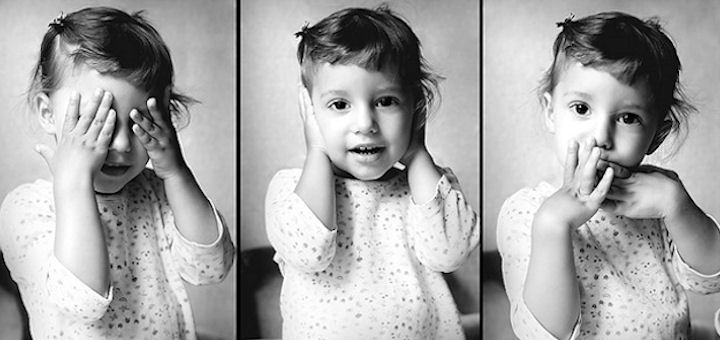       Один остроумный служащий английского суда говорил: чтобы скрыть ложь, достаточно закрыть глаза и спрятать руки. Дело в том, что словами передается всего около 20% информации. Остальное – бессловесно или, как говорят психологи, невербально, – с помощью телодвижений, жестов, мимики, интонации, эмоций.Невербальные сигналы спонтанны, бессознательны и, в отличие от слов, всегда искренни.Считается, что женщины лучше расшифровывают язык жестов, чем мужчины, а дети – лучше взрослых. Это так. Ребенок – правополушарное существо, его мышление образное. Вся информация воспринимается им через отношения, а не через слова. Поэтому добрая улыбка, подбадривающий теплый взгляд, ласковое прикосновение и приятное поглаживание рукой скажут ребенку больше о вашей любви, чем слова. Еще до того, как ребенок начинает понимать речь, он видит склоненное к себе лицо матери, которая улыбается ему, гулит, нежно прикасается. Он воспринимает ее эмоции на бессознательном уровне без всяких слов. Дети «встраиваются», адаптируются к нашему миру невербально.Невербальные игры нужны для развития воображения, для совершенствования мелкой и крупной моторики. Пытаясь что-то объяснить языком тела, выражением лица, пантомимой, ребенок «примеряет» на себя разные человеческие эмоции, чувства, тем самым учится сопереживанию, сочувствию или, как говорят психологи, эмпатии. Развивается эмоциональный интеллект. Невербальные игры даже используются для лечения неврологических заболеваний и психологической коррекции.Сейчас продается огромное количество книг, направленное на развитие речи. В частных детских центрах и государственных садах проводятся специальные занятия для этого. Есть занятия по развитию невербального общения для взрослых, которые учат языку жестов, поз. А вот детские невербальные игры вы практически нигде не найдете. Мы вам предлагаем восполнить это упущение.Игра «В стране глухих»Внук как будто пришел к бабушке, которая уже старенькая и плохо слышит. На вопросы бабушки внуку приходится отвечать языком жестов. По ситуации внук может прийти со двора, из леса, из детского сада, из кино, со дня рождения.Игра «Я и дедка, я и репка, я и Жучка, я и внучка»Взрослому надо попросить ребенка, чтобы он рассказал знакомую короткую сказку, например, «Репка» от имени героев: то басом как дед, лаем как Жучка, то пища как мышь. Можно использовать любые короткие сказки. Другой вариант этой игры. Пусть ребенок изобразит пантомимически героев выбранной сказки, стараясь передать их характер. Можно обсудить с малышом характер изображаемых героев.Игра «Оживи картину»Для этой игры заранее приготовьте живописную картинку с речкой. Взрослый говорит: «Дотронься, малыш, воображаемой волшебной палочкой до картинки и оживи ее. Почувствуй запахи и расскажи о них, услышь звуки, расскажи о них, дотронься до предметов, деревьев, травы. Расскажи, какие они на ощупь». А потом пусть палочка перенесет ребенка в те места картины, которые не вошли на полотно: влево, за картину, вправо, вверх, вниз. Пусть ребенок пофантазирует что там. Не забудьте после игры выйти из картинки, закрыв ее волшебной палочкой.Игра «Кому трон, кому пень»Предложите ребенку изобразить пантомимой характер сидящего и его чувства:а) царь на троне (властность, грозность, достоинство);б) золушка на скамеечке (скромность, смирение);в) разбойник в лесу на пне (злость, свирепость, глаза сверкают, точит нож);г) бабушка в кресле (усталость, доброта, спокойствие);д) красавица на стуле (элегантность, уверенность в своей красоте и неотразимости, с улыбкой ловит восхищенные взгляды).Игра «Кто – кто в коробочке живет, что – что в коробочке лежит?»Племя «молчунов» сидит у костра. Каждый по очереди достает из коробочки воображаемый объект: то птичку, которая тут же улетает с руки; то ужа, который вырывается; то горячий уголек. В этой игру говорить нельзя. Остальные члены племени должны догадаться – что каждый достал из коробки.Игра «Превращусь-ка я в утюг»Ребенку надо превратиться в бытовые приборы и изобразить: раскаленный утюг, старенькую стиральную машину, бодро идущий будильник, разрывающийся от звонка телефон, настольную лампу.Игра «Кисонька ходила, хвостиком водила»Подберите 6-7 предметов: кусочек ваты, кусочек меха, кисточку для рисования, кусочек поролона, полоску бумаги, стеклянный флакончик, деревянную палочку, кусочек ткани. До игры дети смотрят на предметы, трогают их. Взрослый называет предметы. Дети закрывают глаза, взрослый прикасается и ласково проводит по руке от кисти до локтя или по ноге от щиколотки до колена, или по щеке ребенка. Ребенок должен узнать и назвать предмет. Эта игра благотворно действует на здоровье ребенка, снимает напряжение, раздражительность, тревожность. Гармонизирует отношения с взрослыми.Игра «Ох, нелегкая это работа»Ребенку предлагается взять стульчик и по команде взрослого нести его то как легкий цветок, то как щенка, то как мешок с золотым кладом, то как кастрюлю, полную до краев воды. Необходимо изобразить, как надо двигаться в каждом случае.Игра «Шепот, шепот, шепоток, кто шептал тебе, дружок?»В эту игру могут играть сразу несколько человек. Выбирают из играющих водящего. Ему завязывают глаза и ставят к порогу. К нему подходит кто-нибудь из играющих и шепчет что-нибудь на ухо, а водящий должен отгадать, кто ему шепчет. Если не отгадает, то ему шепчут по очереди все остальные, пока он не угадает.Игра «Обезьянка и зеркало»Взрослый изображает обезьянку-кривляку, а ребенок – зеркало, которое повторяет все гримасы взрослого: надувает щеки, округляет рот, вытаращивает глаза, сужает глаза, морщит лоб, поднимает брови, растягивает губы в тонкую полоску (рот до ушей).Невербальное общение: мимика, жесты, движения, позы и их значениеЯзык жестов – одна из форм самовыражения, без использования слов и речевых символов. Данный язык был в подробностях рассмотрен австрийским писателем Аланом Пизом, в его произведении под названием «Язык Телодвижений». По мнению писателя, всего семь процентов от всей получаемой информации, человек воспринимает при помощи слов. Остальные девяносто три процента воспринимаются человеком, благодаря невербальным сигналам. Давайте рассмотрим, что такое невербальное общение, мимика, жесты, движения, позы и их значение.Язык нашего тела, по сравнению с другими вербальными (речевыми) средствами общения, является уникальным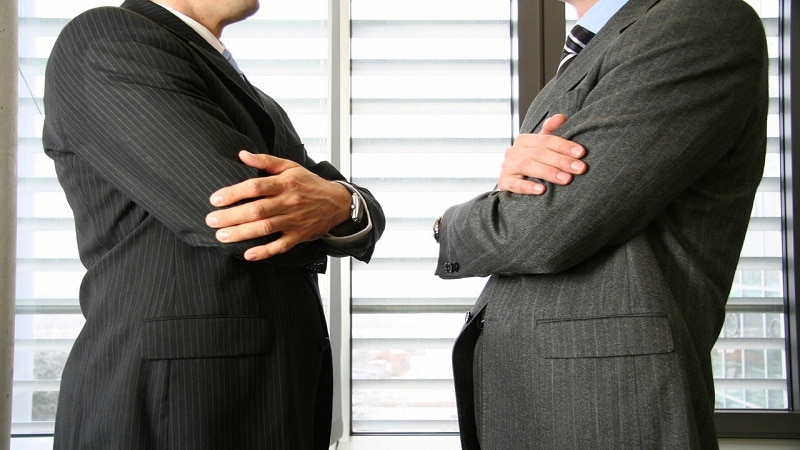 Важность сенсомоторных сигналовУмение правильно толковать невербальные сигналы имеет большую важность в современной жизни человека. Ведь именно подобные жесты наиболее полно выражают человеческие чувства и переживания. В некоторых случаях, эмоциональные переживания могут быть настолько сильны, что без вербальных сигналов передать всю гамму переполняющих эмоций практически невозможно. К тому же, данные жесты позволяют установить более глубокий коммуникационный контакт между собеседниками.Нередко подобные знания позволяют достичь определенных результатов в предпринимательской деятельности. Главная особенность невербальных сигналов заключается в том, что человек не в силах управлять ими. Примеры использования подобных средств общения позволяют научиться улавливать лживые нотки в словах собеседника и избежать попыток манипулирования вашим поведением.Человек, знающий основы невербального общения, лучше понимает собеседника, что позволяет ему отличить ложь от правды.Как расширить собственное восприятиеДля того чтобы научиться разбираться во всех тонкостях невербальной коммуникации, потребуется довольно длительный промежуток времени. Очень важно не только уметь правильно распознавать различные знаки собеседника, но и анализировать различные элементы его телодвижений. Невербальные средства общения сочетают в себе различные движения тела и жестикуляцию, мимику, тональность голоса и его тембр, а также расстояние между собеседниками и даже зрительный контакт. Далее мы предлагаем рассмотреть во всех подробностях эти средства коммуникации на конкретных примерах.Невербальное общение (жестовое общение, язык тела) — это коммуникационное взаимодействие между индивидами без использования слов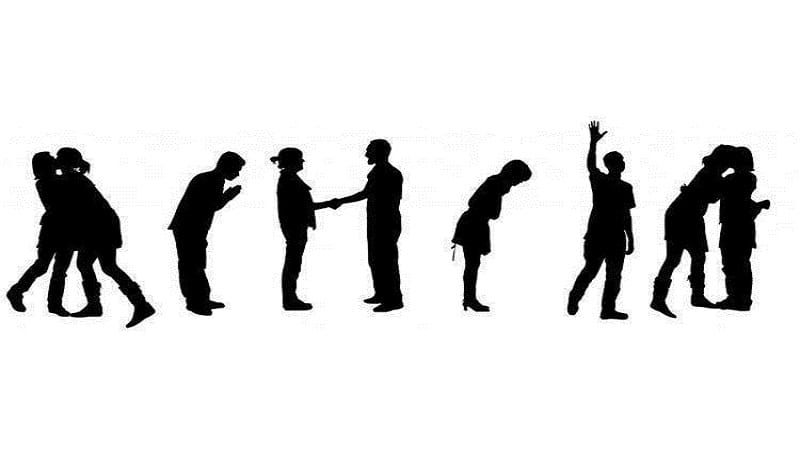 МимикаПод термином «мимика» следует понимать выражение человеческих чувств и эмоций при помощи лицевых мышц. По мнению специалистов, изучающих мимику, человеку намного проще распознавать позитивные эмоции. К таким эмоциям относятся удивление, любовь и другие искренние проявления эмоционального подъема. Чувство гнева или отвращения распознать гораздо сложнее из-за того, что большинство людей редко проявляют подобные эмоции открыто. Трудность с восприятием подобных сигналов заключается в том, что разные стороны лица отражают эмоции по-разному.Специалисты объясняют этот нюанс особенностью человеческого мозга. Управление чувствами и эмоциями осуществляется при помощи правого полушария, в то время как левое берет на себя ответственность за интеллектуальное развитие. Давайте рассмотрим, как различные эмоции выражаются при помощи мимики:Печаль – проявляется в виде «потухшего» взгляда, опущенных вниз уголков губ и сведенных бровей.Счастье – эту эмоцию человек проявляет при помощи спокойного взгляда и приподнятых уголков губ.Гнев – это чувство отображается в виде широко открытых глаз, опущенных вниз уголков губ, сжатых зубов и прищуренного взгляда.Удивление – данное чувство отражается в виде чуть приоткрытого рта, глаз и приподнятых бровей, кончики губ чаще всего опущены вниз.Страх – одно из самых сильных чувств человека, что проявляется в виде сведенных бровей, растянутых губ, уголки которых отведены вниз.Визуальный контактНевербальный язык общения состоит из определенного набора сигналов, где ключевая роль отводится визуальному контакту.Именно глаза, наиболее четко передают заинтересованность собеседника в разговоре, и напрямую отражают уровень его участия в беседе. Собственно, с помощью зрительного контакта регулируется уровень комфорта во время разговора. Прямой взгляд можно расценивать как знак доверия к собеседнику и заинтересованностью темой разговора.Согласно мнению психологов, разговор на обоюдно приятную тему создает прямой визуальный контакт, в то время как при негативных вопросах, большинство людей избегает попыток его установить. Отведение взгляда в сторону является сигналом неприязни и внутреннего несогласия. Основываясь на этих особенностях языка тела, можно проанализировать степень заинтересованности собеседника в продолжении разговора.​​​​​​​Невербальное общение — то, что мы говорим друг другу без слов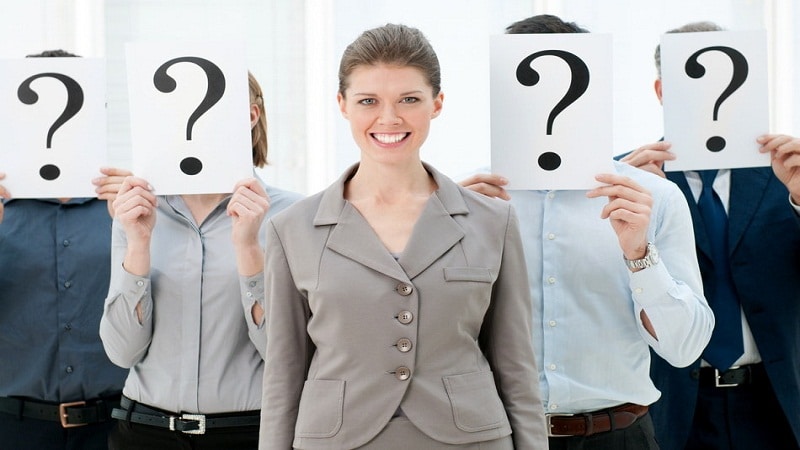 Давайте рассмотрим, как проявляются различные эмоции при помощи визуального контакта. Ожидание сопровождается резким взглядом в глаза и приподнятыми глазами. Во время проявления неприязни, собеседник избегает долгого визуального контакта и всеми силами пытается отвести глаза. Расположенность к разговору проявляется при помощи внимательного взгляда, а сам визуальный контакт устанавливается с промежутком, равным десяти секундам.Подобным образом проявляется и возмущение, однако в данном случае паузы отсутствуют, а во взгляде собеседника можно заметить нотку тревожности. Восхищение проявляется подобным образом, однако, взгляд человека в этой ситуации более спокойный. Некоторые психологи говорят, что определить характер человека можно благодаря не только его манере общения, но и цвету глаз.Жестикуляция и телодвиженияГоворя о том, что такое невербальное общение и как проявляются подобные сигналы, следует уделить особое внимание жестикуляции и телодвижениям. Привычка двигаться во время разговора, набор жестов и отдельно взятые телодвижения наглядно демонстрируют весь спектр чувств, что испытывает человек.Экспрессивная моторика и оживленное выражение лица способствуют налаживанию контакта, что значительно повышает уровень доверия между собеседниками.Большое количество жестов, повторяющихся с определенной периодичностью, может говорить о том, что человек испытывает чувство сильной неуверенности и пребывает в состоянии напряженности. Именно понимание жестикуляции и языка тела человека, с которым ведется разговор, позволит быстро наладить взаимопонимание. Давайте рассмотрим, как проявляются различные эмоции при помощи жестов и поз.В сосредоточенном состоянии человек часто дотрагивается до подбородка и переносицы, закрывая при этом глаза. Критичность проявляется в виде наклона тела вперед и косвенного касания лица. Человеческое тело отражает скуку при помощи расслабленного корпуса, а голова человека подпирается рукой. Если ваш собеседник испытывает чувство превосходства, то он в положении сидя «забрасывает» одну ногу на другую, а руки складывает в «замок» за головой.При неодобрении человек бессознательно проявляет неспокойные движения и постоянно поправляет собственную одежду. Открытость демонстрируется при помощи зрительного контакта с собеседником, расправленных плеч и расслабленного корпуса. Неуверенность показывается людьми в виде постоянного контакта рук с ушами и локтями.Исторически невербальное общение возникло значительно раньше общения словесного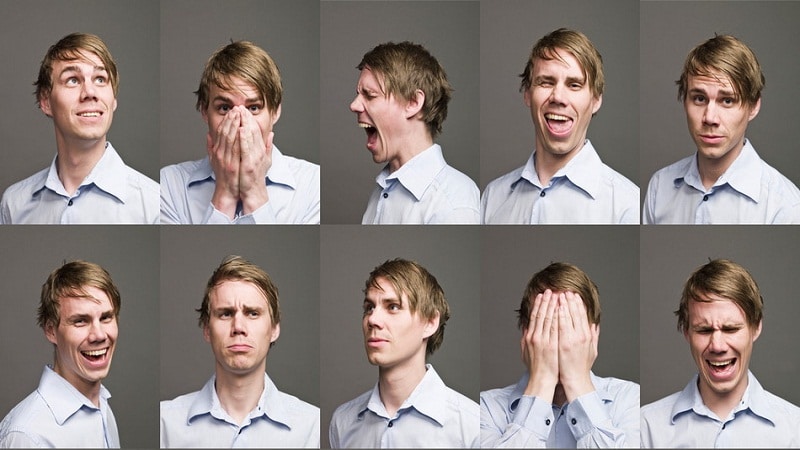 Тембр голоса и интонацияУмение правильно воспринимать тембр голоса – позволяет научиться читать информацию «между строк» и грамотно улавливать особенности информации. Эти особенности невербального общения выражаются в виде: пауз между словами, построении предложений, скорости речи и силе голоса.Чувство неуверенности – выражается в виде частых пауз, приступов нервного кашля и большого количества ошибок в словах.Усталость — передается низким тоном голоса и понижением высоты ближе к окончанию предложения.Чувство взволнованности – передается так же, как и усталость, однако в этом случае человек говорит более быстро, а его речь становится обрывистее.Энтузиазм – проявляется в виде высокого тона голоса и четкой уверенной речи.Чувство высокомерия — проявляется в виде растянутого произношения слов и ровной монотонной интонации.Важность межличностного пространстваРассматривая различные виды невербального общения, следует уделить отдельное внимание важности межличностного пространства. Именно этому инструменту отводится значительная роль во время попыток установить контакт в общении. Такие часто используемые выражения, как «держись подальше от него» и «хочу быть рядом с ним» наглядно показывают важность этого инструмента. В той ситуации, когда люди проявляют подсознательный интерес друг к другу, они стремятся сократить пространство между ними. В некоторых ситуациях, подобное поведение недопустимо, что заставляет человека придерживаться определенных рамок общения.Невербальное общение между мужчиной и женщиной испытывающих интерес друг к другу осуществляется на расстоянии менее пятидесяти сантиметров. Для данного расстояния используется термин «интимный». Подобное расстояние допускается в общении со второй половиной, близкими друзьями, а также в некоторых видах спорта, сопровождающимся телесным соприкосновением.Во время дружеского разговора собеседники чаще всего располагаются в некотором отдалении друг от друга. Чаще всего они находятся на расстоянии от половины метра до ста двадцати сантиметров. Данное расстояние именуется межличностным пространством.Сегодня, 60% в общении между людьми составляет невербальная часть, то, что люди передают друг другу телом, через позу, жесты и выражение лица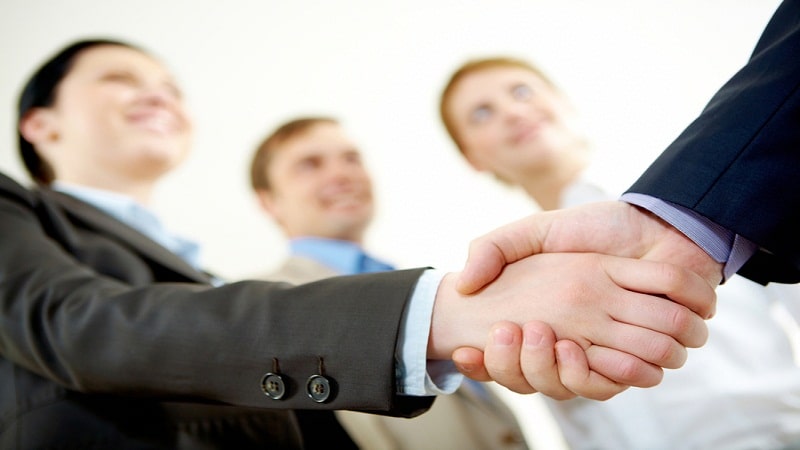 Социальное пространство между людьми, ведущими разговор, составляет от ста двадцати до трехсот семидесяти сантиметров. Чаще всего подобные примеры можно заметить во время проведения деловых разговоров. Формальность разговора определяется расстоянием между участниками переговоров. Расстояние более четырех метров между людьми называется публичным пространством. Как можно предположить из названия, данное расстояние является более комфортным для публичного выступления перед аудиторией.Воздвигая определенные рамки в общении, следует учитывать пол и возраст человека, а также некоторые особенности его личности. Психологи говорят о том, что дети чаще стараются расположиться как можно ближе к собеседнику, а подростки испытывают необходимость в некоторой отстраненности. Женщины, как и дети, любят вести разговор на более близком расстоянии. Также психологи утверждают, что для людей, обладающих уверенностью в себе, расстояние, на котором ведется разговор, редко имеет особое значение, в то время как люди имеющие проблемы с самооценкой стараются подсознательно отдалиться от человека.Невербальные сигналы как средство распознавания лжиНевербальная коммуникация – это система различных сигналов человеческого тела, с помощью которых усиливается передача различных эмоций и чувств. Умение правильно истолковать жесты человека позволяет избежать лжи и обмана. Чаще всего во время неправдивого изложения фактов человек колеблется перед началом предложения и вставляет длительные паузы между словами. Также ложь характеризуется «каменным» выражением лица и асинхронностью в работе мимических мышц.Из-за того, что человеку не под силу управлять своими эмоциями, они редко соответствуют словам и проявляются только после произнесения лживых фраз. Обман можно определить при помощи «вытянутой» улыбки, при которой линия губ складывается в узкую линию. Когда человек говорит неправду, его жесты передают некоторую нервозность, а поза становится закрытой. Попытка контролировать собственное тело приводит к скудным мимическим жестам и малой подвижности тела. Частые жесты руками, прерывистое дыхание, повышенный тон голоса, покусывание губ – самые легкие способы, распознать ложь в словах собеседника.Как правило, невербальное общение происходит мало осознанно и редко преднамеренно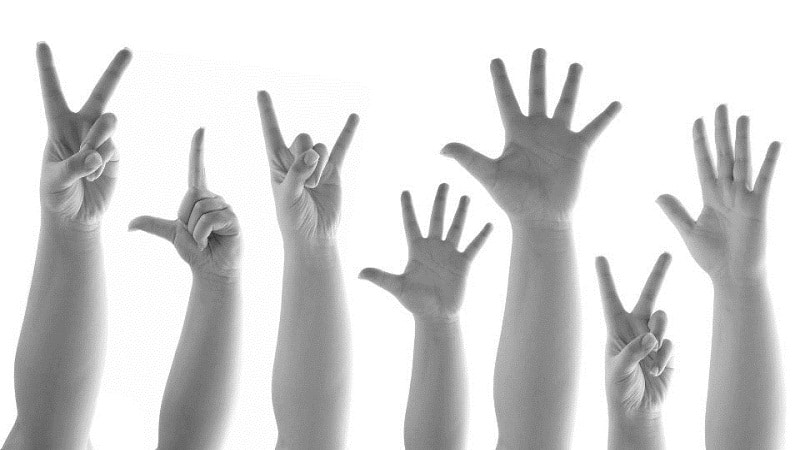 Понять о том, что человек врет, можно с помощью анализа помощи его взгляда. Во время лживого разговора собеседник избегает длительного визуального контакта и его глаза быстро перемещаются по сторонам. Нередко проблемы с налаживанием зрительного контакта приводят к тому, что обманщик начинает бессознательно подносить свои руки к собственному лицу, потирая различные участки головы.Определить ложь в словах можно, благодаря неуместным жестам и движениям, а также слишком вялому выражению собственных эмоций. Знание подобных тонкостей невербального общения позволяет не только избежать попыток манипуляции со стороны окружающих, но и научиться самостоятельно управлять собеседниками и направлять разговор в необходимое русло.Источник ➝Невербальные жесты и их значение Обсудить Редактировать статью 1 Порой слова людей не соответствуют их истинным убеждениям и намерениям. Разобраться, о чем же на самом деле думает ваш собеседник, помогут невербальные жесты. Будьте немного внимательнее во время общения. Это позволит вам получить намного больше информации, чем хотел бы передать оппонент. Правда ли это? Многие люди скептически относятся к такому вопросу, как невербальное общение. Жесты, мимика воспринимаются как нечто естественное и машинальное. Но именно учитывая данный факт, можно говорить об объективности невербального механизма. Психологи посвятили множество научных работ данному вопросу. Но если для скептиков и это не является аргументом, достаточно провести самостоятельное наблюдение. Так, например, научившись расшифровывать мысли и чувства своих родных и близких, позже вы сможете видеть насквозь посторонних. Конечно, не стоит забывать, что есть исключения из правил. Так, человек может занимать ту или иную позу просто в силу привычки. Кроме того, нельзя исключать, что он плохо себя чувствует или же на нем неудобная одежда. На поведение человека может оказать значительное влияние температура воздуха. Таким образом, не стоит недооценивать роль невербального общения. Тем не менее перед тем как делать окончательные выводы, стоит внимательно проанализировать условия, в которых происходит беседа. Норвегия, США и другие страны, в которых можно дремать на работе Старые загадочные преступления, которые раскрыли только недавно Новые предложения ученых по предотвращению экологической катастрофы Полицейский из Техаса переодевается в супергероев, чтобы веселить детей О чем говорят руки в карманах Нередко можно заметить, как человек во время разговора держит руки в карманах. Кто-то считает это проявлением невоспитанности. Также не стоит отвергать вероятности, что человек элементарно замерз, находясь в некомфортных температурных условиях. Тем не менее, если рассматривать невербальный язык жестов, можно прийти к следующим выводам: Руки, спрятанные, в карманы, могут быть свидетельством напряженной сосредоточенности. Человек в подобном положении может о чем-то размышлять или выстраивать план действий. При этом он может слегка покачиваться или перекатываться с пятки на носок. Еще одна расшифровка данного жеста - это скука. Так, например, на длительных совещаниях или светских вечерах люди нередко ходят, спрятав руки в карманы, ведь покинуть мероприятие нельзя, но ничего интересного на нем не происходит. Таким образом, если ваш собеседник принял подобную позу, возможно, стоит закончить разговор или перевести его в более увлекательное русло. Если руки в карманы спрятал не слушатель, а говорящий, это может свидетельствовать о его неискренности. Обычно, именно руки выдают ложь, а потому человек инстинктивно прячет их, чтобы вы не разгадали его намерений. Как вариант, руки в карманах могут говорить о пассивной позиции вашего собеседника. Он, скорее всего, не заинтересован или не хочет делать то, о чем вы ему говорите. Но результат, конечно же, будет зависеть только от уровня вашего авторитета. Если рассматривать невербальные жесты мужчин, то в общении с дамами руки, спрятанные в карман брюк (именно брюк!) говорят о симпатии и половом влечении. А вот общаясь с представителями своего же пола, они таким образом демонстрируют власть и независимость. Демонстрация превосходства Зная невербальные жесты, можно значительно облегчить себе жизнь, ведь по ним можно понять истинные намерения и отношение собеседника к вам. Так, например, если кто-то пытается продемонстрировать уверенность в себе, а также превосходство и власть над вами, это можно понять по следующим признакам: В Чернобыле появляются новые туристические направления Воск для депиляции, что ещё должен иметь насттящий мужчина в Японии Дорогое удовольствие: названы наиболее и наименее дорогие города в 2019 Многодетная мама рассказала, как ей удается содержать дом в идеальной чистоте Человек закладывает руки за спину, выпячивая грудь вперед. Таким образом, он пытается показать свое бесстрашие. Руки небрежно опущены в карманы, а тело вальяжно расслаблено. Тем самым человек пытается показать, что вы ему безразличны и неинтересны. Иногда властный человек может занять оборонительную позицию, скрестив руки на груди и вытянув большие пальцы. Последнее означает, что он хоть и пытается защититься, но чувствует над вами превосходство. Тактильное взаимодействие Рассматривая невербальные жесты, стоит уделить особое внимание тактильному взаимодействию с собеседником. Так, речь может идти о следующем: Если при встрече с другом или родственником вы обнимаетесь, короткий контакт стоит воспринимать не более чем дань приличию. Крепкое объятие означает, что человек соскучился и искренне рад вас видеть. Тем не менее, если воздействие слишком сильное, и вы буквально задыхаетесь от него, вполне возможно, что человек лишь пытается сыграть радость от встречи с вами. Если во время объятия человек относится к вам трепетно, и вы чувствуете комфорт, это говорит об уважительном отношении к вам. Если при встрече человек первым раскрывает ладонь для рукопожатия, это говорит о его безграничном доверии к вам. Если во время рукопожатия человек берется не за ладонь, а ближе к запястью, это говорит о его подозрительном настрое. Именно так во времена Римской империи проверяли, если ли в рукаве собеседника кинжал. Если человек крепко пожимает вам руку или обхватывает двумя ладонями, энергично встряхивая (возможно, даже причиняя вам дискомфорт), это свидетельствует лишь о его искренней радости по поводу встречи с вами. Если во время рукопожатия вы почувствовали, что рука вашего собеседника вялая, то продуктивного общения не получится, ведь он не настроен с вами контактировать. Если человек подает руку ладонью вниз, он на подсознательном уровне стремится доминировать над вами. Похлопывание по плечу означает дружественный настрой. Кроме того, этот жест демонстрирует силу собеседника и его готовность прийти на помощь. Будьте внимательны к людям, которые во время беседы хватают вас за локоть. Чувствуя ваше недоверие, они подобным образом пытаются расположить вас к себе и даже внушить, что он может стать для вас надежным другом. Но этот жест не всегда искренен, ведь подобным психологическим приемом нередко пользуются люди с корыстными намерениями. Опасные игры: тайны и секреты русской рулетки Да, они настоящие: обзор необычных домов Дании, где крыши сделаны из водорослей Тайная жизнь Дамблдора: Джоан Роулинг рассказала о ней в интервью Очаровательный шиба-ину, живущий в Японии, не просто пес: он управляет магазином Как распознать симпатию Одна из основных проблем взаимоотношений между противоположными полами - это недоверие. Порой больше, чем слова, может рассказать невербальное общение. Жесты, которые свидетельствуют о симпатии, следующие: Блеск в глазах - это не миф. Человек, испытывающий симпатию, действительно, смотрит несколько иначе, а роговица становится более увлажненной. К тому же зрачки будут несколько расширены. Влюбленный человек на подсознательном уровне пытается понравиться. Таким образом, при встрече он выполняет разные манипуляции со своей внешностью: выравнивает спину, втягивает живот, поправляет прическу. Как мужчины, так и женщины пытаются привлечь внимание к внешним половым признакам. Это может быть закладывание пальцев за ремень брюк, широко расставленные ноги, расстегнутая верхняя пуговица рубашки. Активная жестикуляция (иногда неуместная) также может послужить признаком симпатии. Дело в том, что влюбленный человек нередко теряет контроль над своими действиями. Оценить намерения собеседника можно по направлению его взгляда. Если он неотрывно смотрит в глаза, есть основания полагать, что он заинтересован в вас, как в человеке. А взгляд, бегающий по телу, говорит не более чем о половом влечении. Если собеседник противоположного пола постоянно пытается приблизиться или под любым предлогом дотронуться до вас, можно не сомневаться в его симпатии. В Японии появился необычный продавец еды - 3-х летняя собака породы Сиба-Ину Кисть да краски: одаренный художник создает картины похожие на фотографии Доказано учеными: мужчины маленького роста более злые и жестокие, чем высокие "Город мертвых" в Китае должен был стать домом для богачей, но он пустует Отсутствие интереса Иногда человек продолжает повествование, не подозревая, что собеседнику это абсолютно неинтересно. На помощь придет невербальное общение. Жесты, свидетельствующие о равнодушии, такие: Если ваш собеседник скрещивает руки на груди, он инстинктивно закрывается от вас. Вы ему либо безразличны, либо неприятны. Обратите внимание, куда направлен взгляд собеседника. Если он смотрит куда угодно, но не в вашу сторону, то стоит закончить беседу. Если человек хочет закончить разговор и уйти, его выдаст постоянное поглядывание на часы. Также носки его обуви могут быть направлены в сторону двери. Особенности мимики Многое может сказать о человеке и его настроении его мимика. Невербальные жесты, отражающиеся на лице, могут говорить о следующем: сощуренные глаза и сжатые губы говорят о гневном настрое; приподнятые брови и широко открытые глаза означают удивление; в состоянии страха губы широко растянуты, а уголки их опущены вниз; счастье характеризуется спокойным взглядом и слегка приподнятыми уголками рта; грустный человек сводит брови вместе и опускает уголки губ. Суши для веганов, напечатанное на 3D-принтере: будущее еды от японской компании Музыка Моцарта защищает людей с эпилепсией от внезапных приступов Раскроем секрет, почему принцессы Диснея носят платья в оттенках синего цвета Гиперреалистичные картины, нарисованные ручкой или карандашом Интонация голоса Основные пути передачи информации - вербальные. Невербальные жесты могут продемонстрировать то, что собеседник пытается скрыть. Не менее информативной может оказаться интонация, которая может рассказать о следующем: быстрая и сбивчивая речь на пониженных тонах говорит о сильном волнении; уверенный и громкий разговор свидетельствует об активном энтузиазме; если человек говорит вяло, понижая тон к концу фразы, речь идет об усталости; размеренная и медленная речь, которая характеризуется постоянной тональностью, свидетельствуют о высокомерии собеседника; постоянные паузы в речи, непреднамеренные ошибки свидетельствуют о нервозности и неуверенности в себе. Признаки лжи Зная значение невербальных жестов, можно распознать ложь собеседников. Так, стоит обратить внимание на следующие моменты: затяжная пауза перед началом фразы или частые паузы; асимметрия в работе мимических мышц; более 10 секунд не сменяется выражение лица; эмоции возникают с опозданием и не соответствуют содержанию речи; натянутая улыбка, которая создает не изогнутую, а узкую линию губ; отсутствие визуального контакта; манипуляции руками и ногами (постукивание, подергивание), а также закусывание губы; попытки держать жестикуляцию под контролем; тяжелое дыхание и постоянное повышение тональности голоса; закрытая поза со скрещенными руками и ногами, а также сгорбленная спина; потирание носа или века (оно может быть машинальным и едва заметным); правая сторона (в плане жестикуляции и мимики) более активная, чем левая; утрированные эмоции и жесты; частое моргание. Дистанция Рассматривая невербальные средства жестов, нельзя не сказать о дистанции, которая выдерживается между людьми в определенных условиях. Так, общепринятыми считаются следующие показатели: Пожилые люди, которые в свои годы живут полной жизнью Какими родителями становятся разные знаки зодиака Софи Лорен стала крестной матерью круизного корабля Мишка из "Кортика": как сложилась судьба Сергея Шевкуненко до полуметра - это интимное расстояние между близкими людьми, находящимися в доверительных отношениях; от 0,5 до 1,5 м - это межличностное расстояние для приятельского общения; 1,5-3,5 м - социальная дистанция, которая является комфортной для взаимодействия между малознакомыми людьми, а также по деловым вопросам; 3,7 м - это публичное расстояние, с которого проводится выступление перед большой аудиторией. Полезно знать каждому Максу Эггеру принадлежит неоценимая заслуга в изучении такого вопроса, как невербальные средства жестов. Он разработал систему из 75 сигналов, основными из которых можно считать следующие: движение кадыка свидетельствуют о волнении собеседника или о том, что он говорит неправду; если руки контактируют с любым предметом, это говорит о неуверенности; если человек поглаживает подбородок, он обдумывает предложение; закусывание пальца, карандаша или дужки очков означает, что человек вас оценивает; поглаживание тыльной стороны шеи означает гнев или ощущение угрозы от вас; если человек потирает ладони, он рассчитывает на получение выгоды; если носки стоп раздвинуты в стороны, человек ощущает превосходство над вами. Заключение Если вы хотите знать больше, чем вам говорят, стоит изучить язык жестов. Невербальное общение трудно контролировать, а потому его можно считать наиболее объективным. Тем не менее никогда не стоит забывать, что те или иные жесты могут быть связаны с самочувствием или внешним воздействием. Ольга Ивановна 4 февраля, 2017 Статья закончилась. Вопросы остались? Комментариев 1 Новые Обсуждаемые Популярные Отправить Правила публикации Следят за новыми комментариями — 8 Ирина Браславская только что 0 Жаль мало комментариев. Интересно выслушать еще мнение людей. Алиса Фролова только что 0 Чего молчим? Мнения? Мысли? Вопросы? Амалия . 27.02.2019, 07:50 0 У моей дочери ПОСТОЯННО руки в карманах, она не может существовать без них, если карманов нет, не знает, куда деть руки, а меня это раздражает( Ответить Дети и внуки советских знаменитостей эстрады и кино (фото) В народе есть мнение о том, что потомки гениев, как правило, не в состоянии превзойти своих родителей. Ну или же наследники звезд из разных сфер облад... Знаменитости 5 важных минусов жизни в частном доме: стоит крепко подумать, прежде чем переезжать из квартиры Обычно в жизни бывает так - все искренне считают, что хорошо там, где нас нет. И горожане стремятся в частные дома из тесных квартир, а жители села, н... Сделай сам Чужих детей не бывает: российские знаменитости, которые стали приемными родителями Воспитать чужого ребенка может далеко не каждый, но, как показывает практика, на такой поступок решаются многие современные звезды российской эстрады,... Знаменитости Почему казаки не обнимали жен, не брали детей на руки на людях. Особенности и культура поведения казаков Так как в брак было принято вступать на всю жизнь, молодые люди с особым вниманием подходили к выбору спутника жизни, от чего их отношения были особен... Культура Мужчина купил машину и в бардачке нашел письмо от бывшей владелицы. Он решил помочь женщине Отцовство вызывает чувство беспокойства, какого мужчина никогда не знал раньше. В тот момент, когда рождается ребенок, что-то меняется внутри. Появляе... Окружающая среда Как живут у себя на родине таджики (фото) Когда-то мы были жителями одной страны, а сегодня, увидев этих смуглых людей, чувствуешь некую неловкость. Это гастарбайтеры, приехавшие в нашу страну... Культура Неоднозначное перевоплощение Елизаветы Боярской. Актриса сделала короткую стрижку и нарядилась в мини-юбку 31-летняя дочь Михаила Боярского, Елизавета предстала перед своими поклонниками в новом образе. Девушка решилась на полную смену имиджа и обстригла св... Волосы 10 киноляпов в советских фильмах, которые заметит только внимательный зритель Далее мы представим вам любимые фильмы немного с другой стороны. Выпавший микрофон у Джека Воробья в "Пиратах Карибского моря" мир обсуждал почти год,... Фильмы Кошмар наяву: Роберт Инглунд, сыгравший Крюгера, как выглядит сегодня: фото Кто не помнит знаменитую эпопею про "Кошмар на улице Вязов", стартовавшую в 1984 году? Актер, который мастерски воплотил на экране злодея с ножами вме... Знаменитости Образ невесты В. Пукирев взял из реальной жизни: кто она и какая ее судьба Полотно «Неравный брак» художник Василий Пукирев мог бы выставить на Академической выставке и без названия. Изображенная на нем действо и так предельн... Искусство Муж просил четвертого ребенка, а жена подарила ему шестерняшек. Как живет семья? Кортни и Эрик Уолдроп прожили вместе двадцать два года. В их дружной семье в любви и счастье родились три мальчика. Первого сына супруги назвали Сейло... Дети Каждый месяц мама фотографировала своего сына с кусочками пиццы, соответствующими его возрасту. Серия милых фото Молодая мама Дани Джаннандреа набрала свыше 5 тысяч лайков в "Инстаргаме" за самую "вкусную" фотосессию своего однолетнего ребенка. Креативная женщина... Фотографии Похожие статьи Невербальные сигналы: виды и значение Екатерина Зеленюк Поджатая губа: что означает, интерпретация мимики губ и физиогномика лица Ksenga Психология тела: жесты человека и их значение, язык телодвижений Ольга Ивановна Невербальное общение: понятие, виды, составляющие, особенности Ольга Ивановна Знаки, жесты симпатии и любви Николаева Людмила Игоревна Вербальное и невербальное поведение Екатерина Кириллова Язык телодвижений: как читать мысли по жестам Vilora S Жесты человека и их значения. Как понять человека по жестам Ирина Демянчук Выявление лжи по невербальным признакам. Психология лжи Наталья Рябицкая Виды рукопожатий и их значение в психологии Ksenga Невербальные средства общения и их значение в переговорах. Светлана Черемискина Познаем невербальные способы общения Кристина Шварц Невербальные признаки лжи. Признаки лжи у мужчин и женщин Екатерина М Руки в замок. Скрещенные на груди руки. Язык жестов Мария Кравец Невербальные кинетические средства общения: описание, особенности и интересные факты Татьяна Проскурякова - Читайте подробнее на FB.ru: http://fb.ru/article/292316/neverbalnyie-jestyi-i-ih-znachenieМесяцСодержаниеСодержаниеВозраст детей5-6 лет6-7 летсентябрьУлыбнуться не забудьТанец  подружкиоктябрьПодружкиЛимузинноябрьСадовникБинго СШАдекабрьСветит месяцНожкаБразилияянварьУтренняя песняТанец с хлопками ПортугалияфевральЖдут нас каруселиПерекрестный танецмартЛавата ПольшаТвой теперь чередБельгияапрельБрейк- миксер сшаПолькаАвстриямайТетераВальс Дружбы